คำชี้แจงในการกรอกแบบ มคอ.2 ปรับปรุง 2563ข้อความสีดำ เป็นข้อความที่มหาวิทยาลัยกำหนดตามกฎระเบียบข้อความฟ้า/สีน้ำเงิน เป็นข้อความที่ให้หลักสูตรเพิ่มเติมแก้ไขได้
แล้วให้ปรับสีตัวอักษรเป็นสีดำเมื่อดำเนินการเรียบร้อยแล้วข้อความสีแดง เป็นคำอธิบาย/ชี้แจง/ตัวอย่างประกอบการพิจารณา ให้ลบออก 
โปรดตรวจสอบการพิมพ์ให้ถูกต้องทุกบรรทัดก่อนส่งโปรดตรวจสอบรายละเอียดตามประกาศกระทรวงศึกษาธิการ 
เรื่อง เกณฑ์มาตรฐานหลักสูตรระดับบัณฑิตศึกษา พ.ศ. 2558 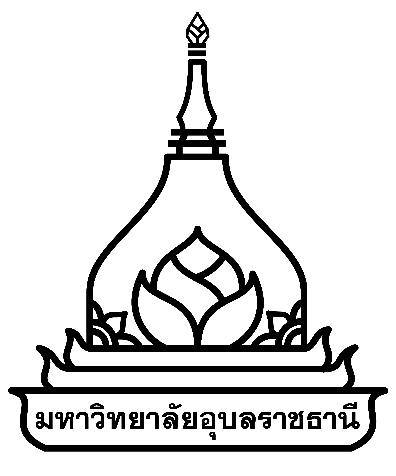 หลักสูตรดุษฎีบัณฑิต สาขาวิชา (หลักสูตรนานาชาติ)/(หลักสูตรภาษาอังกฤษ)  หลักสูตรใหม่/หลักสูตรปรับปรุง พ.ศ. (พ.ศ. ต้องตรงกับปีที่เปิดรับนักศึกษา/ปีที่เริ่มใช้หลักสูตร และคำสั่งแต่งตั้งคณะกรรมการร่างและพัฒนาหลักสูตร)คณะมหาวิทยาลัยอุบลราชธานีหลักสูตรนี้ได้รับการอนุมัติจากสภามหาวิทยาลัยอุบลราชธานีในการประชุมครั้งที่ เมื่อวันที่ มคอ.2 รายละเอียดของหลักสูตร  
หลักสูตรดุษฎีบัณฑิตสาขาวิชา (หลักสูตรนานาชาติ)/(หลักสูตรภาษาอังกฤษ)  หลักสูตรใหม่/หลักสูตรปรับปรุง พ.ศ. (พ.ศ. ต้องตรงกับปีที่เปิดรับนักศึกษา/ปีที่เริ่มใช้หลักสูตร และคำสั่งแต่งตั้งคณะกรรมการร่างและพัฒนาหลักสูตร)คณะมหาวิทยาลัยอุบลราชธานีหลักสูตรนี้ได้รับการอนุมัติจากสภามหาวิทยาลัยอุบลราชธานีในการประชุมครั้งที่ เมื่อวันที่ (ศาสตราจารย์พิเศษ จอมจิน  จันทรสกุล)นายกสภามหาวิทยาลัยอุบลราชธานีสารบัญหมวดที่  1	ข้อมูลทั่วไป							หมวดที่  2	ข้อมูลเฉพาะของหลักสูตร						หมวดที่  3	ระบบการจัดการศึกษา การดำเนินการ และโครงสร้างของหลักสูตร	หมวดที่  4	ผลการเรียนรู้ กลยุทธ์การสอนและประเมินผล			หมวดที่  5	หลักเกณฑ์ในการประเมินผลนักศึกษา				หมวดที่  6	การพัฒนาคณาจารย์						หมวดที่  7	การประกันคุณภาพหลักสูตร					หมวดที่  8 	การประเมินและปรับปรุงการดำเนินการของหลักสูตร		ภาคผนวกที่  1	ประวัติและผลงานของอาจารย์ผู้รับผิดชอบหลักสูตร				 อาจารย์ประจำหลักสูตร และอาจารย์ผู้สอนภาคผนวกที่  2	คำสั่งแต่งตั้งคณะกรรมการพัฒนาหลักสูตร/				
อาจารย์ผู้รับผิดชอบหลักสูตร/อาจารย์ประจำหลักสูตร ภาคผนวกที่  3	กฎ ระเบียบ ข้อบังคับที่เกี่ยวข้อง					ภาคผนวกที่  4	เอกสารที่สถาบันทำความร่วมมือ/องค์กรวิชาชีพรับรอง (ถ้ามี)		ภาคผนวกที่  5  สำเนาการรับรองหลักสูตรโดยองค์กรวิชาชีพ (ถ้ามี)			ภาคผนวกที่  6  สมอ.08 การปรับปรุงแก้ไขหลักสูตร				ภาคผนวกที่  7  ตารางเปรียบเทียบรายวิชากับรายวิชาพื้นฐานของ มคอ.1 		                     สาขาวิชา........................... พ.ศ. ........... (ถ้ามี)	รายละเอียดของหลักสูตรหลักสูตรดุษฎีบัณฑิตสาขาวิชาหลักสูตรใหม่/ปรับปรุง พ.ศ.  (พ.ศ. ต้องตรงกับปีที่เปิดรับนักศึกษา/ปีที่เริ่มใช้หลักสูตร และคำสั่งแต่งตั้งคณะกรรมการร่างและพัฒนาหลักสูตร)ชื่อสถาบันอุดมศึกษา: มหาวิทยาลัยอุบลราชธานีคณะ: หมวดที่ 1 ข้อมูลทั่วไป1. รหัสและชื่อหลักสูตร	รหัสหลักสูตร: 	ภาษาไทย: หลักสูตรดุษฎีบัณฑิต สาขาวิชา 	ภาษาอังกฤษ:  Program in คำชี้แจง รหัสหลักสูตรเป็นรหัสที่กำหนดในระบบฐานข้อมูลหลักสูตรของกระทรวงการอุดมศึกษา วิทยาศาสตร์ วิจัยและนวัตกรรม สามารถตรวจสอบได้จาก รหัสหลักสูตรของมหาวิทยาลัยอุบลราชธานี 
(14 หลัก) >> คลิก << หรือไปที่ https://qrgo.page.link/XHTK1 และการกำหนดชื่อหลักสูตรและสาขาวิชาทั้งภาษาไทยและภาษาอังกฤษต้องสอดคล้องกัน   2. ชื่อปริญญาและสาขาวิชาภาษาไทย	ชื่อเต็ม:  ()			ชื่อย่อ:  ()	ภาษาอังกฤษ	ชื่อเต็ม:  ()			ชื่อย่อ:  ()	ตัวอย่างภาษาไทย	ชื่อเต็ม: วิทยาศาสตรดุษฎีบัณฑิต (เกษตรศาสตร์) ชื่อย่อ: วท.ด. (เกษตรศาสตร์) ภาษาอังกฤษ	ชื่อเต็ม: Doctor of Science (Agriculture)ชื่อย่อ: D.Sc. (Agriculture)ภาษาไทย	ชื่อเต็ม: ปรัชญาดุษฎีบัณฑิต (เกษตรศาสตร์) ชื่อย่อ: ปร.ด. (เกษตรศาสตร์) ภาษาอังกฤษ	ชื่อเต็ม: Doctor of Philosophy (Agriculture)			ชื่อย่อ: Ph.D. (Agriculture)คำชี้แจง ให้ตรวจสอบชื่อปริญญา ชื่อย่อ ทั้งภาษาไทยและภาษาอังกฤษต้องสอดคล้องกัน และเป็นไปตามพระราชกฤษฎีกาชื่อปริญญาของมหาวิทยาลัย ได้แก่สาขาวิชาการบัญชีบัญชีดุษฎีบัณฑิต			บช.ด.	Doctor of Accountacy			D.Acc.สาขาวิชาเกษตรศาสตร์ วิทยาศาสตรดุษฎีบัณฑิต   	วท.ด.	Doctor of Science			D.S.,D.Sc.   ปรัชญาดุษฎีบัณฑิต 		ปร.ด.	Doctor of Philosophy			Ph.D.สาขาวิชานิติศาสตร์ นิติศาสตรดุษฎีบัณฑิต 		น.ด.  	Doctor of Laws			LL.D.สาขาวิชาบริหารธุรกิจ  บริหารธุรกิจดุษฎีบัณฑิต		บธ.ด. 	Doctor of Business Administration 	D.B.A.สาขาวิชาพยาบาลศาสตร์  พยาบาลศาสตรดุษฎีบัณฑิต 	พย.ด.	Doctor of Nursing Science		D.N.S.	สาขาวิชาเภสัชศาสตร์   เภสัชศาสตรดุษฎีบัณฑิต 		ภ.ด.   	Doctor of Philosophy			Ph.D.ปรัชญาดุษฎีบัณฑิต 		ปร.ด.	Doctor of Philosophy			Ph.D.สาขาวิชารัฐประศาสนศาสตร์  รัฐประศาสนศาสตรดุษฎีบัณฑิต 	รป.ด. 	Doctor of Public Administration	D.P.A.สาขาวิชารัฐศาสตร์  รัฐศาสตรดุษฎีบัณฑิต 		ร.ด. 	Doctor of Political Science		D.Pol.Sc.สาขาวิชาวิทยาศาสตร์  วิทยาศาสตรดุษฎีบัณฑิต    	วท.ด.	Doctor of Science  			D.S.,D.Sc.ปรัชญาดุษฎีบัณฑิต 		ปร.ด.  	Doctor of Philosophy			Ph.D.สาขาวิชาวิศวกรรมศาสตร์  วิศวกรรมศาสตรดุษฎีบัณฑิต 	วศ.ด.  	Doctor of Engineering			D.Eng.ปรัชญาดุษฎีบัณฑิต 		ปร.ด. 	Doctor of Philosophy			Ph.D.สาขาวิชาศิลปประยุกต์  ศิลปประยุกต์ดุษฎีบัณฑิต  	ศ.ป.ด.   Doctor of Applied Arts		D.A.A.ปรัชญาดุษฎีบัณฑิต 		ปร.ด. 	Doctor of Philosophy			Ph.D.สาขาวิชาศิลปศาสตร์  ปรัชญาดุษฎีบัณฑิต		ปร.ด. 	Doctor of Philosophy			Ph.D.สาขาวิชาสาธารณสุขศาสตร์  สาธารณสุขศาสตรดุษฎีบัณฑิต	ส.ด 	Doctor of Public Health		Dr.P.H.หากเสนอชื่อปริญญาใหม่ จะต้องเป็นไปตามหลักเกณฑ์การกำหนดชื่อปริญญาของกระทรวงศึกษาธิการ และจะต้องแก้ไขเพิ่มเติมชื่อปริญญาในพระราชกฤษฎีกาของมหาวิทยาลัย ซึ่งจะใช้เวลาในการดำเนินการเป็นเวลานาน3. วิชาเอก: ไม่มีคำชี้แจง เนื่องจากเป็นหลักสูตรระดับบัณฑิตศึกษามุ่งเน้นความเชี่ยวชาญเฉพาะด้าน จึงไม่มีการกำหนดวิชาเอก4. จำนวนหน่วยกิตที่เรียนตลอดหลักสูตร: แบบ 1.1  จำนวน  ไม่น้อยกว่า 48  หน่วยกิต แบบ 1.2  จำนวน  ไม่น้อยกว่า 72  หน่วยกิต      แบบ 2.1  จำนวน  ไม่น้อยกว่า 48  หน่วยกิต แบบ 2.2  จำนวน  ไม่น้อยกว่า 72  หน่วยกิตคำชี้แจง ให้ระบุจำนวนหน่วยกิตรวมตลอดหลักสูตรให้สอดคล้องกับที่แสดงในโครงสร้างหลักสูตร 
ข้อ 3.1.1 ตามเกณฑ์ขั้นต่ำที่สามารถขอสำเร็จการศึกษาได้  5. รูปแบบของหลักสูตร	5.1 รูปแบบ: หลักสูตรระดับคุณวุฒิปริญญาเอก ตามประกาศกระทรวงศึกษาธิการ เรื่อง กรอบมาตรฐานคุณวุฒิระดับอุดมศึกษาแห่งชาติ พ.ศ. 2552 (หรือ มคอ. 1 สาขาวิชา....ถ้ามี ให้ระบุ) และประกาศกระทรวงศึกษาธิการ เรื่อง เกณฑ์มาตรฐานหลักสูตรระดับบัณฑิตศึกษา พ.ศ. 2558    5.2 ภาษาที่ใช้ในการจัดการเรียนการสอน: จัดการเรียนการสอนเป็นภาษาไทยและภาษาอังกฤษ จัดการเรียนการสอนเป็นภาษาต่างประเทศระบุภาษา		 	                                     จัดการเรียนการสอนเป็นภาษาไทยและภาษาระบุคำชี้แจง ให้หลักสูตรพิจารณาเลือกว่าจะใช้ภาษาใดเป็นหลักในการจัดการเรียนการสอนในหลักสูตร  และหากมีการจัดการเรียนการสอนภาษาต่างประเทศให้ระบุภาษาที่ใช้สอนด้วย 	5.3 การรับเข้าศึกษาในหลักสูตร: รับเฉพาะนักศึกษาไทย รับเฉพาะนักศึกษาต่างชาติ รับทั้งนักศึกษาไทยและนักศึกษาต่างชาติที่สามารถสื่อสารภาษาไทยได้	5.4 ความร่วมมือกับสถาบันอื่น: เป็นหลักสูตรมีความร่วมมือกับ (เช่น สถาบัน มหาวิทยาลัย สถานประกอบการ)
 					   เป็นหลักสูตรร่วมผลิตบัณฑิตกับ                                             ไม่มี	  คำชี้แจง ให้ระบุว่าเป็นหลักสูตรเฉพาะของสถาบันที่จัดการเรียนการสอนโดยตรงหรือเป็นหลักสูตรความร่วมมือกับสถาบันการศึกษา/หน่วยงานอื่น ๆ โดยต้องระบุชื่อสถาบันการศึกษา/หน่วยงานที่ทำความร่วมมือด้วย สำหรับความร่วมมือกับสถาบันการศึกษา/หน่วยงานอื่นๆ ในต่างประเทศต้องสอดคล้องกับประกาศกระทรวงศึกษาธิการ เรื่อง แนวทางความตกลงร่วมมือทางวิชาการระหว่างสถาบันอุดมศึกษาไทยกับสถาบันอุดมศึกษาต่างประเทศ พ.ศ. 2550 ทั้งนี้ หากหลักสูตรมีความร่วมมือกับสถาบันอื่น ต้องแนบเอกสารความร่วมมือ (MOU) หรือเอกสารอื่น ๆ ในภาคผนวก 4 	5.5 การให้ปริญญาแก่ผู้สำเร็จการศึกษา: ให้ปริญญาเพียงสาขาวิชาเดียว                                                         ให้ปริญญามากกว่า 1 สาขาวิชา  						   ให้สองปริญญา (ทวิปริญญา)						   อื่น ๆ ระบุ คำชี้แจง กรณีที่หลักสูตรจัดการเรียนการสอนร่วมหรือมีความร่วมมือกับคณะหรือสถาบันอุดมศึกษาอื่นที่มีข้อตกลงความร่วมมือ และให้ปริญญามากกว่า 1 สาขาวิชา เช่น ทวิปริญญา หรือปริญญาอื่น ๆ  ให้ระบุวิธีการให้ปริญญาให้ชัดเจน  (ทวิปริญญา มหาวิทยาลัยจะต้องมีหลักสูตรทั้งสองปริญญา)6. สถานภาพของหลักสูตรและการพิจารณาอนุมัติ/เห็นชอบหลักสูตร  6.1 เป็นหลักสูตรใหม่/ปรับปรุง พ.ศ. คำชี้แจง กรณีหลักสูตรแบบรวม หรือ การควบรวมหลักสูตร ให้ระบุรายละเอียดการรวมหลักสูตรให้ชัดเจน: 
     6.1 เป็นหลักสูตรปรับปรุง พ.ศ. xxxx (ปรับปรุงหลักสูตรแบบรวม โดยรวมหลักสูตร....................................บัณฑิต สาขาวิชา................................... และหลักสูตร..................................บัณฑิต สาขาวิชา......................................)6.2 เวลาที่เริ่มใช้หลักสูตรนี้ ภาคการศึกษา ปีการศึกษา  6.3 การพิจารณาหลักสูตรจากคณะกรรมการของมหาวิทยาลัยอุบลราชธานี1) คณะกรรมการประจำคณะ ครั้งที่ /เมื่อวันที่ 2) คณะกรรมการบริหารวิชาการมหาวิทยาลัยอุบลราชธานี ครั้งที่ /เมื่อวันที่ 3) คณะกรรมการพิจารณากลั่นกรองหลักสูตรของสภามหาวิทยาลัยอุบลราชธานี  ครั้งที่ /เมื่อวันที่ 4) สภามหาวิทยาลัยอุบลราชธานีอนุมัติหลักสูตรครั้งที่ /เมื่อวันที่ 6.4 องค์กรวิชาชีพ รับรองหลักสูตร เมื่อวันที่ (ถ้ามี)คำชี้แจง ในกรณีที่ได้รับการรับรองหลักสูตรโดยองค์กรวิชาชีพหรือองค์กรอื่นใดด้วย ให้ระบุชื่อองค์กรที่ให้การรับรอง และวันเดือนปีที่ได้รับการรับรอง และให้แนบสำเนาเอกสารข้อ 6.4 ในภาคผนวก 57. การเผยแพร่หลักสูตรที่มีคุณภาพและมาตรฐานตามประกาศกระทรวงศึกษาธิการ 
เรื่อง กรอบมาตรฐานคุณวุฒิระดับอุดมศึกษาแห่งชาติ พ.ศ. 2552 ในปีการศึกษา   สำหรับหลักสูตรที่มี มคอ.1 ให้ระบุเป็น 
7. การเผยแพร่หลักสูตรที่มีคุณภาพและมาตรฐานตามประกาศกระทรวงศึกษาธิการ เรื่อง มาตรฐานคุณวุฒิระดับบัณฑิตศึกษา สาขาวิชา พ.ศ.  ในปีการศึกษา     คำชี้แจง ตามข้อเสนอแนะของผู้อำนวยการสำนักมาตรฐานและการประเมินฯ สกอ. เมื่อวันที่ 
27 พฤษภาคม 2562 ให้ระบุปีที่สามารถเผยแพร่หลักสูตร โดยระบุอย่างน้อยครึ่งระยะเวลาของหลักสูตร 
นับจาก ปีการศึกษาในข้อ 6.2 เช่น เวลาที่เริ่มใช้หลักสูตรนี้ ภาคการศึกษาต้น ปีการศึกษา 2562 ระบุ ข้อ 7 เป็น ปีการศึกษา 2564 
8. อาชีพที่สามารถประกอบอาชีพได้หลังสำเร็จการศึกษา 1)   2)  3)  คำชี้แจง ให้ระบุอาชีพที่นักศึกษาจะประกอบอาชีพได้หลังสำเร็จการศึกษาให้ชัดเจน เพื่อเป็นข้อมูลในการแนะนำการศึกษาและหลักสูตรให้กับนักศึกษา และผู้สนใจเป็นข้อ ๆ โดยให้สอดคล้องกับแนวคิดการเปิดหลักสูตรใหม่ การปรับปรุงหลักสูตร รายวิชาที่เปิดสอน หรือการสำรวจภาวะการมีงานทำของบัณฑิต9. ชื่อและคุณวุฒิของอาจารย์ผู้รับผิดชอบหลักสูตร คำชี้แจง 1. กรณีสำเร็จการศึกษาจากต่างประเทศหรือหลักสูตรนานาชาติ ให้ระบุ ชื่อปริญญา สาขาวิชาและสถาบันเป็นภาษาอังกฤษ2. ชื่อ-นามสกุล กรณีมีตำแหน่งทางวิชาการ ให้ระบุ เช่น รองศาสตราจารย์... /ผู้ช่วยศาสตราจารย์... พร้อมระบุด้าน/ความเชี่ยวชาญที่ได้รับ เช่น รองศาสตราจารย์ (ด้านมานุษยวิทยา)    หากไม่มีตำแหน่งทางวิชาการ ให้ใช้คำนำหน้านาม เช่น นาย.... นาง... นางสาว...3. กรณีเปลี่ยนชื่อ-สกุล ให้ใส่เครื่องหมาย “*” หลังชื่ออาจารย์   และให้ระบุหมายเหตุท้ายตารางให้ชัดเจน เช่น หมายเหตุ: เปลี่ยนชื่อและนามสกุล จาก ....  เป็น ....     รายละเอียดเพิ่มเติมตามประวัติและผลงานของอาจารย์ผู้รับผิดชอบหลักสูตร ในภาคผนวกที่ 1 หน้า  X - X    หมายเหตุ: * เปลี่ยนชื่อ จาก ....  เป็น ....                 ** เปลี่ยนนามสกุล จาก ....  เป็น ....10. สถานที่จัดการเรียนการสอนในที่ตั้งหลัก คณะ มหาวิทยาลัยอุบลราชธานี อำเภอวารินชำราบ  
     จังหวัดอุบลราชธานี 
11. สถานการณ์ภายนอกหรือการพัฒนาทางเศรษฐกิจ สังคมและวัฒนธรรมที่จำเป็นต้องนำมาพิจารณา
ในการวางแผนหลักสูตร	11.1 สถานการณ์ภายนอกหรือการพัฒนาทางเศรษฐกิจ  
              ให้สรุปสถานการณ์ เศรษฐกิจ นโยบายในปัจจุบันที่สำคัญและเกี่ยวข้องให้เชื่อมโยง
กับศาสตร์/สาขาวิชาของหลักสูตร เช่น ยุทธศาสตร์ชาติ 20 ปี  โครงการพัฒนาระเบียงเศรษฐกิจพิเศษภาคตะวันออก (Eastern Economic Corridor: EEC) การเพิ่มขีดความสามารถในการแข่งขัน เป้าหมายการพัฒนาที่ยั่งยืน (Sustainable Development Goals: SDGs) ความปรกติใหม่หรือฐานวิถีชีวิตใหม่ (New normal) ความก้าวหน้าทางเทคโนโลยี (digital disruption) พรบ. หรือกฎหมายอื่น ๆ ที่เกี่ยวข้องกับหลักสูตร เป็นต้น 
	11.2 สถานการณ์หรือการพัฒนาสังคมและวัฒนธรรม
              ให้สรุปสถานการณ์ สังคมและวัฒนธรรม นโยบายในปัจจุบันที่สำคัญและเกี่ยวข้องให้เชื่อมโยงกับศาสตร์/สาขาวิชาของหลักสูตร เช่น ยุทธศาสตร์ชาติ 20 ปี เป้าหมายการพัฒนาที่ยั่งยืน (Sustainable Development Goals: SDGs) ความปรกติใหม่หรือฐานวิถีชีวิตใหม่ (New normal) ปัญหาความเหลื่อมล้ำ ช่องว่างระหว่างวัย ภูมิภาคลุ่มน้ำโขง พหุวัฒนธรรม พรบ. หรือกฎหมายอื่น ๆ ที่เกี่ยวข้องกับหลักสูตร เป็นต้น 
12. ผลกระทบจากข้อ 11 ต่อการพัฒนาหลักสูตรและความเกี่ยวข้องกับพันธกิจของสถาบัน	12.1 การพัฒนาหลักสูตร
 		   ให้สรุปผลกระทบที่เกิดขึ้นจากข้อ 11.1 และ 11.2 และนำมาสู่การพัฒนาหลักสูตรอย่างไร
	12.2 ความเกี่ยวข้องกับพันธกิจของสถาบัน
		   ให้สรุป/ระบุว่าหลักสูตรนี้มีการดำเนินงานตามพันธกิจของมหาวิทยาลัย ครอบคลุมทั้ง 4 ด้าน คือ ด้านการผลิตบัณฑิต ด้านการวิจัย ด้านการบริการทางวิชาการ และด้านการทำนุบำรุงศิลปวัฒนธรรม อย่างไร13. ความสัมพันธ์ (ถ้ามี) กับหลักสูตรอื่นที่เปิดสอนในคณะ/ภาควิชาอื่นของมหาวิทยาลัย 
	13.1 หลักสูตรนี้มีรายวิชาที่กำหนดให้นักศึกษาในหลักสูตรอื่นเรียน ได้แก่ รายวิชาในหลักสูตรที่เปิดสอนเพื่อให้บริการหลักสูตรอื่น หรือรายวิชาที่ปรากฎในหลักสูตรอื่น ให้ระบุชื่อหลักสูตร สาขาวิชา จำนวน .... หน่วยกิต ได้แก่ หมวด.... กลุ่ม.......	ตัวอย่าง          หลักสูตร.........................บัณฑิต สาขาวิชา...................... จำนวน .... หน่วยกิต ได้แก่ หมวดวิชาเฉพาะ จำนวน .... รายวิชา คือ		1) xxxx xxx ชื่อรายวิชาภาษาไทย (ชื่อรายวิชาภาษาอังกฤษ)		x(x-x-x)		2) xxxx xxx ชื่อรายวิชาภาษาไทย (ชื่อรายวิชาภาษาอังกฤษ)		x(x-x-x)
      13.2 นักศึกษาในหลักสูตรนี้ มีรายวิชาที่กำหนดให้นักศึกษาต้องเรียนในหลักสูตรหรือภาควิชาหรือคณะอื่น ได้แก่รายวิชาในหลักสูตรที่เปิดสอนโดยหลักสูตรอื่น ให้ระบุชื่อหลักสูตร สาขาวิชา รหัสและชื่อวิชา จำนวนหน่วยกิต	ตัวอย่าง		- หลักสูตร……………..บัณฑิต สาขาวิชา……………………. จำนวน … หน่วยกิต		1) xxxx xxx ชื่อรายวิชาภาษาไทย (ชื่อรายวิชาภาษาอังกฤษ)		x(x-x-x)		2) xxxx xxx ชื่อรายวิชาภาษาไทย (ชื่อรายวิชาภาษาอังกฤษ)		x(x-x-x)
	13.3 การบริหารจัดการ คำชี้แจง  ให้อธิบายการบริหารจัดการรายวิชาที่ให้นักศึกษาไปเรียนกับหลักสูตรอื่นในมหาวิทยาลัย 
ตามที่ระบุไว้ในข้อ 13.1 และ 13.2 เช่น การประชุมวางแผน การจัดตารางเรียนตารางสอน การวัดประเมินผล การทวนสอบ โดยเขียนให้เห็นกระบวนการว่าหลักสูตรมีการดำเนินการอย่างไร  หมวดที่ 2 ข้อมูลเฉพาะของหลักสูตร1. ความสำคัญ ปรัชญา และวัตถุประสงค์ของหลักสูตร1.1 ความสำคัญของหลักสูตรคำชี้แจง ระบุความสำคัญ ความจำเป็นที่ต้องมีหรือเปิดสอนหลักสูตรนี้ โดยให้สอดคล้องกับสถานการณ์ หมวดที่ 1 ข้อ 11 และข้อ 12 ปรัชญาการอุดมศึกษา ปรัชญาสถาบัน มาตรฐานทางวิชาการและวิชาชีพ คุณลักษณะมหาบัณฑิต ให้มีความกระชับ และแสดงถึงความสำคัญของหลักสูตร ความจำเป็นต้องมีหลักสูตรนี้ ไม่ควรเกินครึ่งหน้ากระดาษ1.2 ปรัชญาของหลักสูตร คำชี้แจง ระบุปรัชญาของหลักสูตรโดยเขียนให้มุ่งเน้นการผลิตมหาบัณฑิตให้มีทักษะการวิเคราะห์ สังเคราะห์ วิจัย สร้างนวัตกรรมและหรือองค์ความรู้ใหม่ตามประกาศกระทรวงศึกษาธิการ เรื่อง มาตรฐานอุดมศึกษา พ.ศ. 2561 ในมาตรฐานที่ 1 ด้านผลลัพธ์ผู้เรียน รวมถึงมีสมรรถนะสัมพันธ์และสอดคล้องกับหลักสูตร มาตรฐานวิชาการและมาตรฐานวิชาชีพที่เป็นสากล 1.3 วัตถุประสงค์ของหลักสูตร เมื่อสำเร็จการศึกษาจากหลักสูตรนี้แล้ว ดุษฎีบัณฑิตมีสมรรถนะ ดังนี้คำชี้แจง ระบุวัตถุประสงค์ของหลักสูตรให้ครอบคลุมและสอดคล้องกับปรัชญา รายวิชา มาตรฐานผลลัพธ์การเรียนรู้ 5 ด้าน และประกาศกระทรวงศึกษาธิการ เรื่อง มาตรฐานอุดมศึกษา พ.ศ. 2561 มาตรฐานที่ 1 ด้านผลลัพธ์ผู้เรียน รวมถึงทักษะในศตวรรษที่ 21 โดยเรียงลำดับขั้นตามทักษะการเรียนรู้ของ Bloom's Taxonomy      2. แผนพัฒนาปรับปรุง: ระยะเวลา พ.ศ. 2564 ถึง พ.ศ. 2568 
    คำชี้แจง ให้ระบุแผนพัฒนาปรับปรุงให้สอดคล้องกับบริบทของหลักสูตร โดยให้พิจารณาข้อที่ต้องพัฒนาหรือแผนการเปลี่ยนแปลงในหลักสูตร พร้อมระบุเวลาคาดว่าจะดำเนินการแล้วเสร็จ โดยให้ระบุกลยุทธ์สำคัญที่ต้องดำเนินการ เพื่อความสำเร็จของแผนนั้น ๆ รวมทั้งตัวบ่งชี้ความสำเร็จ โดยตัวบ่งชี้ควรจะเป็นส่วนหนึ่งของการประเมินในหมวดที่ 7 การประกันคุณภาพการศึกษาภายใน ระดับหลักสูตร ทั้งนี้ แผนการพัฒนาอาจนำข้อมูลจากปัญหา อุปสรรค และข้อเสนอแนะจากผลการประเมินที่เกี่ยวข้องมาพิจารณาด้วยตัวอย่างหมวดที่ 3 ระบบการจัดการศึกษา การดำเนินการ และโครงสร้างของหลักสูตร1. ระบบการจัดการศึกษา	1.1 ระบบการจัดการศึกษาในหลักสูตรที่ใช้ในการเรียนการสอน: ระบบทวิภาค 1 ปี แบ่งเป็น 
2 ภาคการศึกษาปกติ มีระยะเวลาศึกษาไม่น้อยกว่าภาคการศึกษาละ 15 สัปดาห์  	1.2 การจัดการศึกษาภาคฤดูร้อน: มีการจัดการศึกษาในภาคฤดูร้อน (มีการจัดการเรียนการสอนไม่น้อยกว่า 8 สัปดาห์) (ถ้ามี ให้แสดงแผนการสอนในหลักสูตรด้วย)		                                    ไม่มี 	1.3 การเทียบเคียงหน่วยกิตในระบบทวิภาค: มีการเทียบเคียงหน่วยกิตในระบบทวิภาค (ถ้ามีการจัดการศึกษาที่ใช้ระบบอื่นๆ ที่ไม่ใช่ระบบทวิภาค ให้แสดงการเทียบเคียงกับระบบทวิภาคให้ชัดเจน)  	                                                  ไม่มี	2. การดำเนินการหลักสูตร	2.1 วัน - เวลาในการดำเนินการเรียนการสอนตามปฏิทินการศึกษาที่มหาวิทยาลัยกำหนด 	      1) วัน-เวลาราชการและหรือนอกวัน-เวลาราชการ              ภาคการศึกษาต้น ระหว่างเดือนมิถุนายน - ตุลาคม  		   ภาคการศึกษาปลาย ระหว่างเดือนพฤศจิกายน - มีนาคม	      2) อื่น ๆ ระบุ 	2.2 คุณสมบัติของผู้เข้าศึกษา: ตามประกาศกระทรวงศึกษาธิการ เรื่อง เกณฑ์มาตรฐานหลักสูตรระดับบัณฑิตศึกษา พ.ศ. 2558 ดังนี้ 		ข้อ 12.4 จะต้องเป็นผู้สำเร็จการศึกษาระดับปริญญาตรีหรือเทียบเท่าที่มีผลการเรียนดีมาก หรือปริญญาโทหรือเทียบเท่า และมีผลการสอบภาษาอังกฤษได้ตามเกณฑ์ที่คณะกรรมการการอุดมศึกษากำหนด		และข้อบังคับมหาวิทยาลัยอุบลราชธานี ว่าด้วย การศึกษาระดับบัณฑิตศึกษา พ.ศ. 2562 หมวดที่ 2 คุณสมบัติและเงื่อนไขการเข้าเป็นนักศึกษา ข้อ 7 (4) ดังนี้1) เป็นผู้สำเร็จการศึกษาระดับปริญญาโทหรือเทียบเท่า หรือประกาศนียบัตรบัณฑิต หรือประกาศนียบัตรบัณฑิตชั้นสูงจากสถาบันอุดมศึกษาที่กระทรวงศึกษาธิการหรือสำนักงานคณะกรรมการข้าราชการพลเรือนให้การรับรอง หรือ2) เป็นผู้สำเร็จการศึกษาระดับปริญญาตรีหรือเทียบเท่า หรือประกาศนียบัตรบัณฑิตในสาขาวิชาเดียวกันหรือสาขาวิชาที่สัมพันธ์กันกับหลักสูตรที่เข้าศึกษา หรือประกาศนียบัตรบัณฑิตจากสถาบันอุดมศึกษาที่กระทรวงศึกษาธิการหรือสำนักงานคณะกรรมการข้าราชการพลเรือนให้การรับรอง 3) มีผลการสอบภาษาอังกฤษได้ตามเกณฑ์มาตรฐานหลักสูตรระดับบัณฑิตศึกษา หรือคณะกรรมการการอุดมศึกษากำหนด และนักศึกษาตามวรรคหนึ่งจะต้องมีคุณสมบัติ ดังนี้ ไม่เป็นผู้ที่มีความประพฤติเสื่อมเสียอย่างร้ายแรง หรือบกพร่องต่อศีลธรรมอันดี ไม่อยู่ในระหว่างต้องโทษในคดีอาญาตามคำพิพากษาของศาลถึงที่สุดให้รับโทษจำคุก เว้นแต่ความผิดที่ได้กระทำโดยประมาทหรือความผิดลหุโทษ ไม่เป็นโรคหรือภาวะอันเป็นอุปสรรคในการศึกษา คุณสมบัติอื่นตามที่กำหนดไว้ในหลักสูตรนักศึกษาที่โอนย้ายจากสถาบันอุดมศึกษาอื่น ต้องมีคุณสมบัติตามวรรคหนึ่งและวรรคสอง และต้องศึกษาในมหาวิทยาลัยไม่น้อยกว่าหนึ่งปีการศึกษา4) ในกรณีที่มีเกณฑ์คุณสมบัติเพิ่มเติมต้องระบุให้ครบและชัดเจนคำชี้แจง กรณีมีมากกว่า 1 แบบ ให้ระบุคุณสมบัติแยกแต่ละแบบให้ชัดเจนคำชี้แจง ให้ระบุลักษณะเฉพาะของนักศึกษาที่จะสมัครเข้าเรียนในหลักสูตรที่ต้องนำมาประกอบการพิจารณาเพื่อการกำหนดหลักสูตร เช่น นักศึกษามีข้อจำกัดทางทักษะภาษา คณิตศาสตร์ IT หรือ การปรับปตัวในการเรียน (จากการรวบรวมหรือสำรวจข้อมูล ในการจัดการเรียนการสอนที่ผ่านมา เป็นต้น) นำเสนอปัญหาและวิธีการแก้ไขปัญหา2.5 แผนการรับนักศึกษาและผู้สำเร็จการศึกษาในระยะ 5 ปี ภาคปกติ ปีละ  คน	คำชี้แจง สำหรับแบบการศึกษาไหนไม่มีให้ลบออก2.6 งบประมาณตามแผน        คำชี้แจง ให้แสดงงบประมาณตามที่กองแผนงานของมหาวิทยาลัยกำหนด โดยจำแนกรายละเอียดตามหัวข้อการเสนอตั้งงบประมาณหมวดค่าตอบแทนใช้สอยวัสดุ รวมทั้งประมาณการค่าใช้จ่ายต่อหัวต่อปีในการผลิตบัณฑิต ตามหลักสูตรนั้น     งบประมาณ: ใช้งบประมาณจากในคณะ มหาวิทยาลัยอุบลราชธานี (ไม่นำค่าสิ่งก่อสร้างมาคำนวณ)       2.6.1 งบประมาณรายรับ (หน่วย: บาท)		หลักสูตรนี้ มีรายรับจากค่าลงทะเบียนอัตรา  บาทต่อคนต่อปี ตลอด 5 ปี เป็นเงิน  บาท2.6.2 งบประมาณรายจ่ายในหลักสูตร (หน่วย: บาท)  		หลักสูตรนี้ มีค่าใช้จ่ายต่อหัวในการผลิตบัณฑิต เฉลี่ย 5 ปี เป็นเงิน  บาทต่อปี   	2.6.3 ความคุ้มทุนและหรือคุ้มค่าของหลักสูตร วิเคราะห์หาความคุ้มทุนและหรือความคุ้มค่าในการผลิตบัณฑิต โดยพิจารณาจากรายรับ รายจ่าย กับจำนวนรับนักศึกษาใน 5 ปีข้างหน้า มีความคุ้มทุนที่จำนวนนักศึกษาจำนวนเท่าใด นำข้อมูลจากการคำนวณของกองแผน  ตัวอย่างหลักสูตร............. ได้รับรายรับจากค่าลงทะเบียนอัตรา .................. บาทต่อคนต่อปี ตลอดหลักสูตร .... ปี คิดเป็นเงิน ................... บาทต่อคน และมีค่าใช้จ่ายในการผลิตบัณฑิตเฉลี่ย ............... บาทต่อปี 
คิดเป็นจำนวนเงิน .................... บาทต่อคน แสดงว่า หลักสูตรนี้มีความคุ้มทุนเมื่อมีจำนวนนักศึกษาเข้าศึกษา อย่างน้อยปีการศึกษาละ ... คน 2.7 ระบบการศึกษา 	แบบชั้นเรียน (การจัดการเรียนการสอนแบบชั้นเรียน ต้องไม่น้อยกว่าร้อยละ 50)    		 	 	แบบทางไกลผ่านสื่อสิ่งพิมพ์เป็นหลัก     		  	แบบทางไกลผ่านสื่อแพร่ภาพและเสียงเป็นสื่อหลัก     		 	 	แบบทางไกลทางอิเล็กทรอนิกส์เป็นสื่อหลัก (E-learning)     		  		แบบทางไกลทางอินเทอร์เน็ต					แบบการฝึกปฏิบัติงานในสถานประกอบการ             	อื่น ๆ (ระบุ) ตัวอย่าง 2.7 ระบบการศึกษา ใช้ระบบการศึกษาผสมผสานร่วมกัน ได้แก่ 1) แบบในชั้นเรียน (In-class learning) คิดเป็นร้อยละ 802) แบบออนไลน์ผ่านระบบจัดการเรียนรู้ (Online Learning Management System: LMS) 
คิดเป็นร้อยละ 103) แบบอื่น ๆ คิดเป็นร้อยละ 10 เช่น การสนทนาผ่านเครือข่ายสังคมออนไลน์ (Social network) และการประชุมทางไกลผ่านจอภาพ (VDO Conference) เป็นต้น 2.8 การเทียบโอนหน่วยกิต รายวิชา และการลงทะเบียนข้ามมหาวิทยาลัย เป็นไปตามเกณฑ์ที่กระทรวงการอุดมศึกษา วิทยาศาสตร์ วิจัยและนวัตกรรม และมหาวิทยาลัยกำหนด เช่น   1) ข้อบังคับมหาวิทยาลัยอุบลราชธานี ว่าด้วย การศึกษาระดับบัณฑิตศึกษา พ.ศ. 2562 หมวดที่ 11 การเทียบรายวิชาเรียนและการเทียบโอนหน่วยกิต ข้อ 442) ข้อบังคับมหาวิทยาลัยอุบลราชธานี ว่าด้วย การจัดการศึกษาสำหรับบุคคลภายนอก พ.ศ. 25613) ประกาศทบวงมหาวิทยาลัย เรื่อง หลักเกณฑ์การเทียบโอนผลการเรียนรู้ระดับปริญญาเข้าสู่การศึกษาในระบบ พ.ศ. 25454) ประกาศกระทรวงศึกษาธิการ เรื่อง เกณฑ์มาตรฐานหลักสูตรระดับบัณฑิตศึกษา พ.ศ. 2558 
ข้อ 9 สถาบันอุดมศึกษาอาจยกเว้นหรือเทียบโอนหน่วยกิตรายวิชา หรือวิทยานิพนธ์จากหลักสูตรระดับประกาศนียบัตรบัณฑิต และหลักสูตรระดับบัณฑิตศึกษา ให้กับนักศึกษาที่มีความรู้ความสามารถ ที่สามารถวัดมาตรฐานได้ ทั้งนี้ นักศึกษาต้องศึกษาให้ครบตามจำนวนหน่วยกิตที่กำหนดไว้ในเกณฑ์มาตรฐานหลักสูตร และเป็นไปตามหลักเกณฑ์การเทียบโอนผลการเรียนระดับปริญญาเข้าสู่การศึกษาในระบบ และแนวปฏิบัติที่ดีเกี่ยวกับการเทียบโอนของสำนักงานคณะกรรมการการอุดมศึกษา 3. หลักสูตรและอาจารย์ผู้สอนหลักสูตรสาขาวิชา แบบ 1.1 ผู้สำเร็จปริญญาโทแล้วเข้าศึกษาต่อในระดับปริญญาเอก ให้ใช้เวลาศึกษาไม่เกิน 6 ปีการศึกษาแบบ 1.2 ผู้ที่สำเร็จการศึกษาปริญญาตรีแล้วเข้าศึกษาต่อระดับปริญญาเอก ให้ใช้เวลาในการศึกษาไม่เกิน 8 ปีการศึกษาแบบ 2.1 ผู้สำเร็จปริญญาโทแล้วเข้าศึกษาต่อในระดับปริญญาเอก ให้ใช้เวลาศึกษาไม่เกิน 6 ปีการศึกษาแบบ 2.2 ผู้ที่สำเร็จการศึกษาปริญญาตรีแล้วเข้าศึกษาต่อระดับปริญญาเอก ให้ใช้เวลาในการศึกษาไม่เกิน 8 ปีการศึกษาหมายเหตุ: ให้เป็นไปตามประกาศ กกอ. หรือ กมอ.คำชี้แจง ให้ระบุระยะเวลาการศึกษาให้สอดคล้องกับระดับผู้เข้าศึกษาและแผนการศึกษา3.1 หลักสูตร3.1.1 จำนวนหน่วยกิตรวมตลอดหลักสูตร ดังนี้ 1) แบบ 1 แบบ 1.1  จำนวน/ไม่น้อยกว่า 48  หน่วยกิต 		2) แบบ 1 แบบ 1.2  จำนวน/ไม่น้อยกว่า 72  หน่วยกิต 		3) แบบ 2 แบบ 2.1  จำนวน/ไม่น้อยกว่า 48  หน่วยกิต		4) แบบ 2 แบบ 2.2  จำนวน/ไม่น้อยกว่า 72  หน่วยกิต	3.1.2 โครงสร้างหลักสูตร ดังนี้  	3.1.3 รายวิชาในหลักสูตร   รายวิชาในหลักสูตรกำหนดรหัสและจำนวนชั่วโมงของรายวิชาตามข้อบังคับมหาวิทยาลัยอุบลราชธานี ว่าด้วย การศึกษาระดับบัณฑิตศึกษา พ.ศ. 2562 หมวด 4 ระบบการจัดการศึกษาและหลักสูตร ข้อ 15 ดังนี้1) รหัสรายวิชา ประกอบด้วยตัวเลขเจ็ดหลัก ดังนี้  เลขหลักที่หนึ่งและสอง	หมายถึง		คณะ/หลักสูตรเลขหลักที่สามและสี่    	หมายถึง		ภาควิชา/ภาคงานสอน/กลุ่มวิชา/สาขาวิชา เลขหลักที่ห้า	      	หมายถึง		ระดับของวิชาเลขหลักที่หก 	       	หมายถึง		หมวดวิชา หรือกลุ่ม หรือลำดับที่ของรายวิชาเลขหลักที่เจ็ด	      	หมายถึง		ลำดับที่ของรายวิชา    2) ความหมายของตัวเลข ดังนี้                       (ก) เลขหลักที่หนึ่งและสอง เป็นตัวเลขกำหนดรหัสประจำคณะ/หลักสูตร ดังนี้ ให้เลือกใช้เฉพาะกรณีที่เกี่ยวข้องกับหลักสูตร11			หมายถึง		  คณะวิทยาศาสตร์12			หมายถึง		  คณะเกษตรศาสตร์13			หมายถึง		  คณะวิศวกรรมศาสตร์ 14			หมายถึง	       	  คณะศิลปศาสตร์15			หมายถึง		  คณะเภสัชศาสตร์16			หมายถึง  	  หลักสูตรพิเศษ/ความร่วมมือ 17			หมายถึง		  คณะบริหารศาสตร์18			หมายถึง		  คณะพยาบาลศาสตร์19			หมายถึง		  วิทยาลัยแพทยศาสตร์และการสาธารณสุข20			หมายถึง		  คณะศิลปประยุกต์และสถาปัตยกรรมศาสตร์21			หมายถึง		  คณะนิติศาสตร์22			หมายถึง		  หลักสูตรสหสาขา/บูรณาการศาสตร์23			หมายถึง		  คณะรัฐศาสตร์ (ข) เลขหลักที่สามและสี่ เป็นตัวเลขแสดงภาควิชา/ภาคงานสอน/กลุ่มวิชา/สาขาวิชา โดยให้คณะ/หลักสูตรเป็นผู้กำหนดการใช้ตัวเลขประกอบในรหัสรายวิชาของหลักสูตรตามความเหมาะสม โดยให้อธิบายให้ชัดเจนในหลักสูตรที่เสนอสภามหาวิทยาลัยอนุมัติ 	หมายถึง		 (ค) เลขหลักที่ห้า เป็นตัวเลขแสดงระดับของวิชาในหลักสูตร ดังนี้  9	หมายถึง		วิชาในระดับปริญญาเอก (ง) เลขหลักที่หกและเจ็ด เป็นตัวเลขแสดงหมวดวิชา หรือกลุ่มวิชา หรือลำดับที่ของรายวิชาในคณะ/หลักสูตร โดยให้คณะ/หลักสูตรเป็นผู้กำหนดการใช้ตัวเลขประกอบในรหัสรายวิชาของหลักสูตรตามความเหมาะสม โดยให้อธิบายให้ชัดเจนในหลักสูตรที่เสนอสภามหาวิทยาลัยอนุมัติ		หมายถึง		การกำหนดหน่วยกิตและจำนวนชั่วโมง ดังนี้รหัสหน่วยกิตและจำนวนชั่วโมงการจัดการเรียนการสอน ประกอบด้วย  N(A-B-C)N 		หมายถึง	 	จำนวนหน่วยกิตทั้งหมดของรายวิชาA		หมายถึง 	จำนวนชั่วโมงการบรรยายต่อสัปดาห์
                                          ตามเกณฑ์มาตรฐานหลักสูตรB		หมายถึง	 	จำนวนชั่วโมงปฏิบัติการต่อสัปดาห์
                                                               ตามเกณฑ์มาตรฐานหลักสูตร C		หมายถึง  	จำนวนชั่วโมงศึกษาด้วยตนเองต่อสัปดาห์ โดยใช้เกณฑ์ ดังนี้ ระดับบัณฑิตศึกษากำหนดผลรวมของจำนวนชั่วโมงศึกษาค้นคว้า
ด้วยตนเอง จำนวนชั่วโมงการบรรยาย และปฏิบัติการ ให้เป็นสี่เท่าของจำนวนหน่วยกิต โดยคิดจากสูตร A+B+C= 4N ตัวอย่าง ระดับบัณฑิตศึกษา 3(3-0-9)  3(2-2-8)  2(2-0-6)  2(1-2-9)  1(1-0-3)  1(0-2-2) คำชี้แจง
		1. การเขียนรหัสรายวิชาและชื่อวิชา ให้เขียนตัวเลขเรียงกันสี่ตัวแรก และเว้นหนึ่งตัวอักษรแล้วตามด้วยตัวเลขสามตัวหลัง เว้นหนึ่งตัวอักษร แล้วตามด้วยชื่อวิชาภาษาไทยเว้นหนึ่งตัวอักษรแล้วตามด้วย (ชื่อภาษาอังกฤษ) แล้วตามด้วยจำนวนหน่วยกิตและจำนวนชั่วโมงตามที่กำหนดในข้อ 3.1.3 หากมีชื่อภาษาไทยและภาษาอังกฤษยาวเกินกว่าจะอยู่ในบรรทัดเดียวกันได้ ให้นำชื่อภาษาอังกฤษไปไว้ในบรรทัดต่อไปตัวอย่าง 1234 867 ชื่อวิชาภาษาไทย (ชื่อวิชาภาษาอังกฤษ)			3(3-0-9)  หรือ1234 867 ชื่อวิชาภาษาไทย............................................................	3(3-0-9)                (ชื่อวิชาภาษาอังกฤษ.....................................................)		   2. การคิดจำนวนหน่วยกิตและจำนวนชั่วโมง		    2.1 รายวิชาภาคทฤษฎี ที่ใช้เวลาบรรยายหรืออภิปรายปัญหาไม่น้อยกว่า 15 ชั่วโมงต่อ
ภาคการศึกษาปกติ ให้มีค่าเท่ากับ 1 หน่วยกิตระบบทวิภาค  		    2.2 รายวิชาภาคปฏิบัติ ที่ใช้เวลาฝึกหรือทดลองไม่น้อยกว่า 30 ชั่วโมงต่อภาคการศึกษาปกติ ให้มีค่าเท่ากับ 1 หน่วยกิตระบบทวิภาค  		    2.3 การฝึกงานหรือการฝึกภาคสนาม ที่ใช้เวลาฝึกไม่น้อยกว่า 45 ชั่วโมงต่อภาคการศึกษาปกติ ให้มีค่าเท่ากับ 1 หน่วยกิตระบบทวิภาค  		    2.4 การทำโครงงานหรือกิจกรรมการเรียนอื่นใดตามที่ได้รับมอบหมายที่ใช้เวลาทำโครงงานหรือกิจกรรมนั้น ๆ ไม่น้อยกว่า 45 ชั่วโมงต่อภาคการศึกษาปกติ ให้มีค่าเท่ากับ 1 หน่วยกิตระบบทวิภาค 3.1.4 รายวิชาตามโครงสร้างหลักสูตร หลักสูตร สาขาวิชา มีรายวิชาตามโครงสร้างหลักสูตร ดังนี้ 		แบบ 1.1 										  ไม่น้อยกว่า  36  หน่วยกิต1. หมวดวิทยานิพนธ์							  ไม่น้อยกว่า  36  หน่วยกิตXXXX 9XX  วิทยานิพนธ์ (Thesis)						         36 หน่วยกิตแบบ 1.2									  ไม่น้อยกว่า  36  หน่วยกิต1. หมวดวิชาเฉพาะ/วิชาบังคับ						  ไม่น้อยกว่า  12  หน่วยกิตกลุ่มวิชาพื้นฐาน XXXX 9XX  ชื่อวิชาภาษาไทย (ชื่อภาษาอังกฤษ)						3(3-0-9)XXXX 9XX  ชื่อวิชาภาษาไทย (ชื่อภาษาอังกฤษ)						3(2-2-8)XXXX 9XX  ชื่อวิชาภาษาไทย (ชื่อภาษาอังกฤษ)						2(2-0-6)XXXX 9XX  ชื่อวิชาภาษาไทย (ชื่อภาษาอังกฤษ)						2(1-2-9)XXXX 9XX  ชื่อวิชาภาษาไทย (ชื่อภาษาอังกฤษ)						1(1-0-3)XXXX 9XX  ชื่อวิชาภาษาไทย (ชื่อภาษาอังกฤษ)						1(0-2-2)2. หมวดวิทยานิพนธ์							  ไม่น้อยกว่า  12 หน่วยกิตXXXX 9XX  วิทยานิพนธ์ (Thesis)					                   12 หน่วยกิตแบบ 2.1								  ไม่น้อยกว่า  36 หน่วยกิตก. หมวดวิชาเฉพาะ/วิชาบังคับ					             ไม่น้อยกว่า ..... หน่วยกิตกลุ่มวิชาพื้นฐาน XXXX 9XX  ชื่อวิชาภาษาไทย (ชื่อภาษาอังกฤษ)						3(3-0-9)XXXX 9XX  ชื่อวิชาภาษาไทย (ชื่อภาษาอังกฤษ)						3(2-2-8)XXXX 9XX  ชื่อวิชาภาษาไทย (ชื่อภาษาอังกฤษ)						2(2-0-6)XXXX 9XX  ชื่อวิชาภาษาไทย (ชื่อภาษาอังกฤษ)						2(1-2-9)XXXX 9XX  ชื่อวิชาภาษาไทย (ชื่อภาษาอังกฤษ)						1(1-0-3)XXXX 9XX  ชื่อวิชาภาษาไทย (ชื่อภาษาอังกฤษ)						1(0-2-2)ข. หมวดการค้นคว้าอิสระ					   ไม่น้อยกว่า 3  ไม่เกิน 6 หน่วยกิต XXXX 9XX  การค้นคว้าอิสระ (Independent study)					3 หน่วยกิตXXXX 9XX  การค้นคว้าอิสระ (Independent study)					6 หน่วยกิต          3.1.5 แผนการศึกษา (แบบ 1.1) แยกแผนการศึกษาแต่ละประเภทการรับให้ชัดเจนชั้นปีที่ 1 (First Year)ภาคการศึกษาต้น (First Semester)ภาคการศึกษาปลาย (Second Semester)     หมายเหตุ: * ไม่นับหน่วยกิตปีที่ 2 (Second Year)ภาคการศึกษาต้น (First Semester)ภาคการศึกษาปลาย (Second Semester)ปีที่ 3 (Third Year)ภาคการศึกษาต้น (First Semester)ภาคการศึกษาปลาย (Second Semester)ชั้นปีที่ 4 (Fourth Year)ภาคการศึกษาต้น (First Semester)ภาคการศึกษาปลาย (Second Semester)แผนการศึกษา (แบบ 2.1)ชั้นปีที่ 1 (First Year)ภาคการศึกษาต้น (First Semester)ภาคการศึกษาปลาย (Second Semester)ปีที่ 2 (Second Year)ภาคการศึกษาต้น (First Semester)ภาคการศึกษาปลาย (Second Semester)ปีที่ 3 (Third Year)ภาคการศึกษาต้น (First Semester)ภาคการศึกษาปลาย (Second Semester)          3.1.6 คำอธิบายรายวิชา (Course Description)คำชี้แจง คณะกรรมการพิจารณากลั่นกรองหลักสูตรของมหาวิทยาลัย กำหนดวิธีการเขียนคำอธิบายรายวิชาภาษาไทยและภาษาอังกฤษให้ทุกคณะดำเนินการอย่างมีระบบ ระเบียบ เข้าใจตรงกัน ดังนี้1. ให้นำหัวข้อการสอน 15 สัปดาห์มาเขียนเรียงต่อกันเป็นคำอธิบายรายวิชา 2. แสดงเป็นแนวคิด Concept/ คำหลัก Key word/ นามวลี ให้กระชับ เชื่อมโยงตามลำดับ3. ไม่ต้องเขียนแสดงกระบวนการ วิธีการ ขั้นตอนของการสอน  4. ไม่ต้องขึ้นต้นรูปประโยคด้วยคำว่า  ศึกษา.......หรือ เป็นวิชาที่ว่าด้วย...........หรือ ให้นักศึกษา......... 5. คำอธิบายรายวิชาภาษาไทย การเว้นวรรคระหว่างหัวข้อหากเป็นหัวข้อแต่ละหัวข้อ ให้เว้นวรรค 2 ตัวอักษร หากเป็นหัวข้อย่อยภายในหัวข้อใหญ่ให้เว้นวรรค 1 ตัวอักษร6. การเขียนคำอธิบายรายวิชาเป็นภาษาอังกฤษ เขียนให้สอดคล้องและมีเนื้อตรง ครบถ้วนทั้งภาษาไทยและภาษาอังกฤษ 7. คำอธิบายรายวิชาภาษาอังกฤษ วลีแรกให้ขึ้นต้นตัวอักษรแรกด้วยตัวพิมพ์ใหญ่ วลีต่อ ๆ ไป ใช้ตัวพิมพ์เล็ก  ยกเว้นศัพท์เฉพาะใช้ตัวพิมพ์ใหญ่   เมื่อจบหัวข้อให้คั่นด้วย ; โดยเว้นห่าง 2 ตัวอักษร หากมีหัวข้อย่อยภายในหัวข้อใหญ่ให้คั่นด้วย ,  โดยเว้นห่าง 1 ตัวอักษร   เมื่อจบคำอธิบายรายวิชาไม่ต้องใส่จุด (มหัพภาค) ท้ายข้อความ 
 	        ตัวอย่างหัวข้อใหญ่ 1  หัวข้อใหญ่ 2 หัวข้อย่อย 2.1 หัวข้อย่อย 2.2  หัวข้อใหญ่ 3   Topic 1;  topic 2, topic 2.1, topic 2.2;  topic 3  8. ตรวจสอบการใช้ภาษา และการพิมพ์ให้สมบูรณ์ ชัดเจน ครบถ้วนหัวเรื่อง รวมทั้ง การใช้เครื่องหมาย การเว้นวรรคตอนให้ถูกต้องตามที่ราชบัณฑิตยสถานกำหนด  การใช้คำศัพท์ต่าง ๆ ให้กำหนดให้เป็นระบบเดียวกันภายในเล่ม เช่น คำว่า มนุษย์ จะใช้ Man หรือ Human ความรู้พื้นฐาน  แนวคิด  หลักการ นิยาม  ความหมาย เป็นต้น9. ให้ตรวจสอบรหัสวิชา ชื่อวิชาทั้งภาษาไทยและภาษาอังกฤษให้ตรงกันทั้งในโครงสร้างหลักสูตร  แผนการศึกษา และรหัส/ชื่อวิชาในคำอธิบายรายวิชา และใช้คำ ตัวเลข หมวดหมู่ให้เป็นระบบเดียวกันทั้งฉบับ10. คำศัพท์ภาษาไทย และภาษาอังกฤษ ให้เขียนให้สอดคล้องกัน เขียนเป็นระบบ ระเบียบเดียวกันทั้งเล่มตามศัพท์บัญญัติอุดมศึกษา 11. ในเล่มหลักสูตรทั้งเล่ม ให้ตรวจสอบการใช้วรรคตอน การเขียนให้ถูกต้องตามหลักภาษา 
การจัดระบบตัวเลข บรรณานุกรม แบบตัวอักษรไทยสารบรรณ ขนาดตัวอักษร 16 P. และให้อาจารย์ผู้รับผิดชอบหลักสูตรลงนามรับรองในการร่วมกันตรวจสอบหลักสูตรให้สมบูรณ์ก่อนเสนอสำนักงานพัฒนาคุณภาพการศึกษาเพื่อเสนอคณะกรรมการพิจารณากลั่นกรองหลักสูตรฯ พิจารณา12. การเรียงลำดับรายวิชาในคำอธิบายรายวิชาให้เรียงตามโครงสร้างหลักสูตร ในหมวดที่ 3 ข้อ 3.1.4 ให้ครบถ้วน หากมีรายวิชาที่ซ้ำให้แสดงเพียงรายวิชาเดียว สำหรับรายวิชาที่ซ้ำให้ระบุ ตามตัวอย่างxxxx 9xx สัมมนา (Seminar)								1(1-0-2)รายวิชาที่ต้องเรียนมาก่อน: XXXX 9XX ชื่อวิชาภาษาไทย /ไม่มีรายวิชาที่ต้องเรียนควบคู่กัน: XXXX 9XX ชื่อวิชาภาษาไทย /ไม่มีเงื่อนไขพิเศษ: ระบุ..../ไม่มีการเลือกองค์ความรู้  การแสวงหาและรวบรวมความรู้ที่ทันสมัยในแง่มุมต่าง ๆ  ภายในขอบเขตของเนื้อหาวิชาที่สนใจ  เพื่อนำมาวิเคราะห์  สังเคราะห์  สรุป  พร้อมข้อเสนอแนะ และนำเสนอ เพื่อได้ข้อมูลป้อนกลับ หรือข้อเสนอแนะจากผู้ร่วมประชุม  เพื่อนร่วมชั้น และผู้เชี่ยวชาญ และการจัดทำรายงานฉบับสมบูรณ์xxxx 9xx หัวข้อคัดสรร  (Selected Topic)  						x(x-x-x)รายวิชาที่ต้องเรียนมาก่อน: XXXX 9XX ชื่อวิชาภาษาไทย /ไม่มีรายวิชาที่ต้องเรียนควบคู่กัน: XXXX 9XX ชื่อวิชาภาษาไทย /ไม่มีเงื่อนไขพิเศษ: ระบุ..../ไม่มีแนวคิด ทฤษฎีที่เกี่ยวข้องกับหัวข้อที่คัดสรร  การศึกษาค้นคว้า วิเคราะห์  การอภิปราย และการเสนอแนวคิด  แนวโน้มในประเด็นต่าง ๆ   การประยุกต์ใช้องค์ความรู้ Theories relevant to the topic selected; study analysis and discussion of the proposed concept;  trends in the issues;  the application of knowledge
การค้นคว้าอิสระ (Independent Study)						x หน่วยกิตรายวิชาที่ต้องเรียนมาก่อน: XXXX 9XX ชื่อวิชาภาษาไทย /ไม่มีรายวิชาที่ต้องเรียนควบคู่กัน: XXXX 9XX ชื่อวิชาภาษาไทย /ไม่มีเงื่อนไขพิเศษ: ระบุ..../ไม่มีการเลือกหัวข้อเรื่องที่สนใจ   การเขียนข้อเสนอโครงการ  ความสำคัญของปัญหา วัตถุประสงค์ของการศึกษา ประโยชน์ที่คาดว่าจะได้รับ การตรวจสอบเอกสาร  การสำรวจเอกสารและงานวิจัยที่เกี่ยวข้อง ขอบเขตของการศึกษา สมมติฐานการศึกษา วิธีการศึกษา ระยะเวลาที่ใช้ในการศึกษา งบประมาณการศึกษา เอกสารอ้างอิง หรือ บรรณานุกรม การประมวลความรู้ทางวิชาการอย่างละเอียด Selected topics of interest; writing proposals; the importance of the problem; 
the purpose of the study; benefits expected to receive from document review; the survey documents and related research; the scope of the study; assumptions of how educational time is spent in the study; education budget; bibliographic references or processing of knowledge in detailxxxx xxx วิทยานิพนธ์ (Thesis)  							x หน่วยกิตรายวิชาที่ต้องเรียนมาก่อน: ไม่มี รายวิชาที่ต้องเรียนควบคู่: ไม่มี เงื่อนไขพิเศษ: ไม่มีทบทวนวรรณกรรมที่เกี่ยวข้องกับวิทยานิพนธ์  โครงร่างวิจัยฉบับร่างโดยระบุหัวข้อวิทยานิพนธ์ วัตถุประสงค์ ปัญหาและที่มาของการวิจัย ขั้นตอนและรูปแบบในการดำเนินการวิจัย  ประโยชน์ที่คาดว่าจะได้รับ  โครงร่างงานวิจัยฉบับสมบูรณ์ที่ระบุองค์ประกอบของการวิจัยโดยละเอียด  การเก็บและวิเคราะห์ข้อมูลการวิจัย  การนำเสนอรายงานความก้าวหน้า  การจัดทำวิทยานิพนธ์และผลงานเพื่อตีพิมพ์ทางวิชาการ การสอบป้องกันวิทยานิพนธ์ และการจัดส่งวิทยานิพนธ์ฉบับสมบูรณ์Literature review related to the thesis;  a draft research proposal indicating research topic, objectives, research problem statement and rational, process and experimental designs;  expected benefit;  a completed original research proposal comprising details of all research components;  collect and analyze research data;  present a progress report;  prepare, publication, defend and submit the complete thesis
xxxx xxx วิทยานิพนธ์ (Thesis)  							x หน่วยกิตรายวิชาที่ต้องเรียนมาก่อน: ไม่มี รายวิชาที่ต้องเรียนควบคู่: ไม่มี เงื่อนไขพิเศษ	: หัวข้อเรื่องที่วิจัยจะต้องได้รับความเห็นชอบจากอาจารย์ที่ปรึกษาก่อนการค้นคว้าการวิจัยเพื่อสร้างองค์ความรู้ใหม่ หรือพัฒนาวิชาการและวิชาชีพ  การเลือกหัวข้อที่สนใจ  
การเขียนหลักการและเหตุผล  การเขียนวัตถุประสงค์ นิยามศัพท์ ปัญหาการวิจัย ข้อสมมติฐาน การอธิบายขั้นตอน วิธีการ และผลการศึกษาวิจัยที่ค้นคว้าวิจัยมาได้  โดยเขียนอย่างเป็นระบบ มีแบบแผน  การเชื่อมโยงระหว่างองค์ประกอบต่างๆ ในการทำวิจัย การวิเคราะห์ข้อมูล  การสรุปผลการวิจัย  ข้อเสนอแนะ 
การประเมินคุณค่าผลงานวิจัยเพื่อใช้ประโยชน์  การจัดทำเอกสารฉบับสมบูรณ์เพื่อการสำเร็จการศึกษา   Research to create new knowledge; academic and professional development; select topic of interest; writing background; objective; research problems; hypotheses; explain the steps; methods and results from research; writing a structured system of links between elements in the research and data analysis; the results of research proposal evaluation research to take advantage; documentation to complete graduation

	ควรเขียนให้สอดคล้องกับจำนวนหน่วยกิต แผนการเรียน ความลุ่มลึก เชี่ยวชาญ ให้สามารถประเมินค่า ความก้าวหน้าได้ฟัง3.2 ชื่อ สกุล ตำแหน่ง และคุณวุฒิของอาจารย์ (*กรณีสำเร็จการศึกษาจากต่างประเทศ ให้ระบุชื่อประเทศ ในช่องสถาบันที่สำเร็จการศึกษา)รายละเอียดเพิ่มเติมตามประวัติและผลงานอาจารย์ประจำหลักสูตรและอาจารย์ผู้สอน ในภาคผนวกที่ 1 หน้า  X - Xหมายเหตุ  ตามประกาศกระทรวงศึกษาธิการ เรื่อง เกณฑ์มาตรฐานหลักสูตรระดับบัณฑิตศึกษา พ.ศ. 2558
- ข้อ 10.4.1 อาจารย์ประจำหลักสูตร มีคุณวุฒิปริญญาเอกหรือเทียบเท่า หรือขั้นต่ำปริญญาโทหรือเทียบเท่าที่มีตำแหน่งรองศาสตราจารย์ และมีผลงานทางวิชาการที่ไม่ใช่ส่วนหนึ่งของการศึกษาเพื่อรับปริญญา และเป็นผลงานทางวิชาการที่ได้รับเผยแพร่ตามหลักเกณฑ์ที่กำหนดในการพิจารณาแต่งตั้งให้บุคคลดำรงตำแหน่งทางวิชาการอย่างน้อย 3 รายการ ในรอบ 5 ปีย้อนหลัง โดยอย่างน้อย 1 รายการต้องเป็นผลงานวิจัย ทั้งนี้ ให้แนบประวัติและผลงานทางวิชาการของอาจารย์ประจำหลักสูตร ในภาคผนวกที่ 1 - ข้อ 10.4.5 อาจารย์ผู้สอน ต้องเป็นอาจารย์ผู้สอนหรืออาจารย์พิเศษ ที่มีคุณวุฒิปริญญาเอกหรือเทียบเท่า หรือขั้นต่ำปริญญาโทหรือเทียบเท่าที่มีตำแหน่งรองศาสตราจารย์ ในสาขาวิชานั้นหรือสาขาวิชาที่สัมพันธ์กัน หรือในสาขาวิชาของรายวิชาที่สอน และต้องมีประสบการณ์ด้านการสอนและมีผลงานทางวิชาการ และมีผลงานทางวิชาการที่ไม่ใช่ส่วนหนึ่งของการศึกษาเพื่อรับปริญญา และเป็นผลงานทางวิชาการที่ได้รับเผยแพร่ตามหลักเกณฑ์ที่กำหนดในการพิจารณาแต่งตั้งให้บุคคลดำรงตำแหน่งทางวิชาการอย่างน้อย 1 รายการ ในรอบ 5 ปีย้อนหลัง ในกรณีที่รายวิชาที่สอนไม่ใช่สาขาวิชาของหลักสูตร อนุโลมให้อาจารย์ที่มีคุณวุฒิระดับปริญญาโทหรือเทียบเท่าที่มีตำแหน่งทางวิชาการต่ำกว่ารองศาสตราจารย์ ทำหน้าที่เป็นผู้สอนได้ ทั้งนี้ อาจารย์พิเศษต้องมีชั่วโมงสอนไม่เกินร้อยละ 50 ของรายวิชา โดยมีอาจารย์ประจำเป็นผู้รับผิดชอบรายวิชานั้น ให้แนบประวัติและผลงานทางวิชาการของอาจารย์ประจำหลักสูตร ในภาคผนวกที่ 14. องค์ประกอบเกี่ยวกับการฝึกประสบการณ์ภาคสนาม/การฝึกงาน หรือสหกิจศึกษา (ถ้ามี)4.1 การฝึกประสบการณ์ภาคสนาม/การฝึกงาน 	สรุปย่อเกี่ยวกับการฝึกปฏิบัติงานในหน่วยงานภาครัฐหรือสถานประกอบการเอกชน ในหน้าที่....  	1) มาตรฐานผลลัพธ์การเรียนรู้ของการฝึกประสบการณ์ภาคสนาม/การฝึกงาน:
   		            คำชี้แจง ให้ระบุมาตรฐานผลการเรียนรู้หลัก (จุดดำ) ที่กำหนดไว้ในแผนที่การกระจายความรับผิดชอบของรายวิชาฝึกประสบการณ์ภาคสนาม/การฝึกงานเป็นข้อ ๆ	2) ช่วงเวลา: ภาคการศึกษาต้น/ภาคการศึกษาปลาย ชั้นปีที่ 	3) การจัดเวลาและตารางสอน:            คำชี้แจง เช่น 3 วันต่อสัปดาห์ หรือจัดเต็มเวลาใน 1 ภาคการศึกษา หรือ 420 ชั่วโมง           4) ความร่วมมือกับสถานประกอบการ: คำชี้แจง ให้ระบุสถานประกอบการที่มีความร่วมมือ4.2 สหกิจศึกษา		สรุปย่อเกี่ยวกับสหกิจศึกษา ปฏิบัติงานจริงในสถานประกอบการ ในหน้าที่....จำนวนไม่น้อยกว่า 4 เดือนติดต่อกัน ตามที่กำหนดไว้ในหลักสูตร		1) มาตรฐานผลลัพธ์การเรียนรู้ของสหกิจศึกษา:
   		            คำชี้แจง ให้ระบุมาตรฐานผลการเรียนรู้หลัก (จุดดำ) ที่กำหนดไว้ในแผนที่การกระจายความรับผิดชอบของรายวิชาสหกิจศึกษาเป็นข้อ ๆ	2) ช่วงเวลา: ภาคการศึกษาต้น/ภาคการศึกษาปลาย ชั้นปีที่	3) การจัดเวลาและตารางสอน:            คำชี้แจง เช่น 3 วันต่อสัปดาห์ หรือจัดเต็มเวลาใน 1 ภาคการศึกษา หรือ 420 ชั่วโมง           4) ความร่วมมือกับสถานประกอบการ: คำชี้แจง ให้ระบุสถานประกอบการที่มีความร่วมมือ5. ข้อกำหนดเกี่ยวกับการทำงานวิจัย/การค้นคว้าอิสระ/วิทยานิพนธ์ (ถ้ามี)5.1 คำอธิบายโดยย่อ:การวิจัยเพื่อสร้างองค์ความรู้ใหม่ หรือพัฒนาวิชาการและวิชาชีพ  การเลือกหัวข้อวิจัย  
การเขียนหลักการและเหตุผล  การเขียนวัตถุประสงค์ นิยามศัพท์ ปัญหาการวิจัย ข้อสมมติฐาน การอธิบายขั้นตอน วิธีการ การวิเคราะห์ข้อมูล การรายงานความก้าวหน้า การจัดทำเอกสารฉบับสมบูรณ์เพื่อการสำเร็จการศึกษา  และผลการศึกษาวิจัยที่ค้นคว้าวิจัยมาได้  การสรุปผลการวิจัย  ข้อเสนอแนะ การประเมินคุณค่าผลงานวิจัยเพื่อใช้ประโยชน์  โดยเขียนอย่างเป็นระบบ มีแบบแผน การเชื่อมโยงระหว่างองค์ประกอบต่าง ๆ ในการทำวิจัย การนำเสนอคำชี้แจง ให้ระบุข้อมูลโดยสรุปข้อกำหนดในการทำงานวิจัย/การค้นคว้าอิสระ/วิทยานิพนธ์	5.2 มาตรฐานผลลัพธ์การเรียนรู้:
 		  	       คำชี้แจง ให้ระบุมาตรฐานผลการเรียนรู้หลัก (จุดดำ) ที่กำหนดไว้ในแผนที่การกระจายความรับผิดชอบของรายวิชา	5.3 ช่วงเวลา: ภาคการศึกษาต้น/ภาคการศึกษาปลาย ชั้นปีที่	       คำชี้แจง ให้ระบุช่วงเวลาของหลักสูตรที่กำหนดให้ทำงานวิจัย/การค้นคว้าอิสระ/วิทยานิพนธ์	5.4 จำนวนหน่วยกิต: หน่วยกิต ระบุจำนวนหน่วยกิต โดยเทียบจากการคิดจำนวนหน่วยกิตและจำนวนชั่วโมงตามเกณฑ์มาตรฐานหลักสูตร 1 หน่วยกิต มีจำนวนชั่วโมงไม่น้อยกว่า 45 ชั่วโมงต่อภาคการศึกษาปกติ	5.5 การเตรียมการ: 
 			      คำชี้แจง ให้อธิบายเกี่ยวกับการเตรียมการให้คำแนะนำและช่วยเหลือด้านวิชาการแก่นักศึกษา เช่น		5.5.1 ให้นักศึกษาเลือกอาจารย์ที่ปรึกษาและหัวข้อที่นักศึกษาสนใจ ภายในภาคการศึกษาที่หนึ่งนับตั้งแต่ภาคการศึกษาที่ขึ้นทะเบียนเป็นนักศึกษา 		5.5.2 อาจารย์ที่ปรึกษามีหน้าที่ให้คำแนะนำนักศึกษาโดยจัดตารางเวลาการให้คำปรึกษา การติดตามการทำงานและการรายงานความก้าวหน้าการทำงานวิจัย/การค้นคว้าอิสระ/วิทยานิพนธ์ของนักศึกษาให้สำเร็จการศึกษาภายในระยะเวลาที่กำหนด5.5.3 ให้บริการแหล่งเรียนรู้ที่หลากหลายและทันสมัย สำหรับการสืบค้น		5.5.4 จัดเตรียมทรัพยากรเพื่ออำนวยความสะดวกในการทำงานวิจัย/การค้นคว้าอิสระ/วิทยานิพนธ์ของนักศึกษา เช่น คอมพิวเตอร์ เครื่องมือ อุปกรณ์ สารเคมี เป็นต้น	5.5.5 จัดเตรียมแหล่งทุนสนับสนุนการทำงานวิจัย การตีพิมพ์และนำเสนอผลงานการค้นคว้าอิสระ/วิทยานิพนธ์	5.6 กระบวนการประเมินผล:คำชี้แจง ให้อธิบายกระบวนการประเมินผล กลไกสำหรับการทวนสอบมาตรฐาน เช่น		5.6.1 ประเมินคุณภาพการทำงานวิจัย/การค้นคว้าอิสระ/วิทยานิพนธ์ โดยอาจารย์ผู้รับผิดชอบรายวิชาและอาจารย์ที่ปรึกษาการค้นคว้าอิสระ/วิทยานิพนธ์	5.6.2 ประเมินความก้าวหน้าในระหว่างการทำวิจัยโดยอาจารย์ที่ปรึกษาการค้นคว้าอิสระ/วิทยานิพนธ์/อาจารย์ผู้รับผิดชอบรายวิชา อย่างน้อย 3 คน จากการสังเกต การรายงานด้วยวาจา เอกสารและโปสเตอร์ 
ไม่น้อยกว่า 1 ครั้งต่อภาคการศึกษา	5.6.3 ประเมินผลการทำงานของนักศึกษา จากการติดตามการทำงาน ผลงานและรายงานโดยอาจารย์ที่ปรึกษาการค้นคว้าอิสระ/วิทยานิพนธ์ และการประเมินหน่วยกิตให้เป็นไปตามเกณฑ์ที่อาจารย์ผู้รับผิดชอบหลักสูตรกำหนด5.6.4 การประเมินผลเป็นไปตามข้อบังคับมหาวิทยาลัยอุบลราชธานี ว่าด้วย การศึกษาระดับบัณฑิตศึกษาหมวดที่ 4 ผลการเรียนรู้ กลยุทธ์การสอนและการประเมินผล1. การพัฒนาคุณลักษณะพิเศษของนักศึกษา  
   คำชี้แจง ให้ระบุคุณลักษณะพิเศษของนักศึกษาที่นอกเหนือไปจากความคาดหวังโดยทั่วไป ที่สถาบัน คณะ หรือ ภาควิชา พยายามพัฒนาให้มีขึ้นในตัวนักศึกษาหลักสูตรนี้ เช่น มีความสามารถพิเศษพาะในการแก้ไขปัญหาอย่างสร้างสรรค์ มีความสามารถในการเป็นผู้นำอย่างโดดเด่น หรือมีความมุ่งมั่นในการให้บริการสาธารณะ หรือมีทักษะทาง IT ในระดับสูง  โดยชี้ให้เห็นถึงกลยุทธ์การสอนและกิจกรรมนักศึกษาที่จะใช้ในการพัฒนาคุณลักษณะเหล่านั้น
 		ทั้งนี้ มหาวิทยาลัยได้กำหนดอัตลักษณ์ของนักศึกษาไว้ ได้แก่  สร้างสรรค์ สามัคคี สำนึกดีต่อสังคม 
ซึ่งเป็นอัตลักษณ์ขอให้ทุกหลักสูตรพัฒนาให้มีขึ้นในตัวของนักศึกษาในหลักสูตร อาจเลือกบางลักษณะ หรือเลือกทั้งหมดก็ได้2. การพัฒนาผลลัพธ์การเรียนรู้ในแต่ละด้าน    คำชี้แจง หากหลักสูตรมี มคอ.1 ที่กระทรวงศึกษาธิการได้ประกาศใช้แล้ว ให้นำมาตรฐานผลการเรียนรู้ตาม มคอ.1 มาเป็นมาตรฐานขั้นต่ำของหลักสูตร หากยังไม่มี มคอ.1 ให้ใช้มาตรฐานผลการเรียนรู้ระดับอุดมศึกษาตามประกาศกระทรวงศึกษาธิการและมาตรฐานผลการเรียนรู้ที่มหาวิทยาลัยกำหนดเป็นมาตรฐานขั้นต่ำ  และถอดวัตถุประสงค์ของหลักสูตร มาเป็นผลการเรียนรู้แต่ละด้าน  ซึ่งสามารถนำผลการเรียนรู้ของหมวดวิชาศึกษาทั่วไป  มาพิจารณาร่วมด้วยได้ หากมีผลการเรียนรู้ที่สอดคล้องกันให้ใช้ร่วมกับหมวดวิชาศึกษาทั่วไปได้โดยไม่ต้องกำหนดผลการเรียนรู้ใหม่ และหากมีผลการเรียนรู้ที่แตกต่างไป ให้กำหนดหมายเลขลำดับที่ต่อจากหมวดวิชาศึกษาทั่วไป 
 	ทั้งนี้ มหาวิทยาลัยได้กำหนดมาตรฐานผลการเรียนรู้ระดับปริญญาตรีของมหาวิทยาลัยไว้ในแต่ละด้านเป็นหลักไว้แล้ว  หากหลักสูตร สาขาวิชามีมาตรฐานผลการเรียนรู้ที่แตกต่าง เพิ่มเติมไปจากมาตรฐานหลัก ก็ให้สามารถเพิ่มไปได้ตามความจำเป็น ทั้งนี้ หากมีความซ้ำซ้อนกันให้พิจารณาใช้มาตรฐานหลักที่มหาวิทยาลัยกำหนด3. สมรรถนะ (Competency) ของนักศึกษาแต่ละชั้นปี           คำชี้แจง อาจารย์ผู้รับผิดชอบหลักสูตรกำหนดสมรรถนะของนักศึกษา เพื่อใช้ในการประเมินมาตรฐานผลการเรียนรู้ของนักศึกษาแต่ละชั้นปี  พิจารณาจากรายวิชาตามแผนการศึกษาในแต่ละชั้นปีว่านักศึกษาสามารถปฏิบัติงานได้ในเรื่องใด 
อยู่ในระดับใด โดยสามารถวัดและประเมินผลได้ระบุสมรรถนะชั้นปีให้บรรลุผลลัพธ์การเรียนรู้ตามกรอบมาตรฐานที่ได้ระบุไว้ในหลักสูตรสมรรถนะชั้นปีต้องสอดคล้องกับวัตถุประสงค์ของหลักสูตรและแสดงความลุ่มลึกของศาสตร์สาขาวิชา4. แผนที่แสดงการกระจายความรับผิดชอบมาตรฐานผลการเรียนรู้จากหลักสูตรสู่รายวิชา 
(Curriculum Mapping)                หมายถึง  ความรับผิดชอบหลัก  
             หมายถึง  ความรับผิดชอบรอง   
           -   หมายถึง  ไม่กำหนดมาตรฐานการเรียนรู้      คำชี้แจง ให้แสดงหัวข้อย่อย เพื่อให้เห็นว่าแต่ละรายวิชาในหลักสูตรรับผิดชอบต่อมาตรฐานผลการเรียนรู้ใดบ้าง ตามที่ระบุในหมวดที่ 4 ข้อ 2 โดยให้ระบุว่าเป็นความรับผิดชอบหลักหรือรับผิดชอบรอง และให้ใส่รายละเอียดหรือเพิ่มเติมข้อมูลในหัวตารางตามแบบ ความรับผิดชอบหลัก หมายถึง เนื้อหาหลักที่กำหนดในรายวิชา มีแผนการสอนและการวัดประเมินผล
ที่ชัดเจน สามารถวัดพฤติกรรมของนักศึกษาได้ ความรับผิดชอบรอง หมายถึง เนื้อหาที่สอดแทรก เสริมในหัวข้อหลัก/หัวข้อย่อยในรายวิชาที่จัดการเรียนการสอนหรือกิจกรรม การวัดประเมินผลแล้วแต่ผู้สอนกำหนด อาจให้ค่าคะแนนหรือเกณฑ์ผ่านตามที่ผู้สอนกำหนด
 	ทั้งนี้ ทุกรายวิชาต้องมีมาตรฐานการเรียนรู้ในแต่ละรายวิชาครบทั้ง 5 ด้าน แต่อาจไม่ครบทุกหัวข้อย่อยในแต่ละด้านก็ได้ กรณีที่บางหลักสูตรอาจไม่สามารถกำหนดผลการเรียนรู้ในแต่ละรายวิชาครบทั้ง 5 ด้านได้ แต่ละรายวิชาในทุก ๆ หมวดวิชาต้องมีผลการเรียนรู้ครบทุกด้าน อย่างน้อยร้อยละ 50 ส่วนอีกร้อยละ 50 ต้องมีผลการเรียนรู้หลัก(จุดดำ) อย่างน้อย 3 ด้าน คือ ด้านคุณธรรม จริยธรรม ด้านความรู้ และด้านทักษะทางปัญญา และรวมทั้งหลักสูตรต้องมีผลการเรียนรู้ครบทุกด้าน (ตามที่สำนักงานคณะกรรมการการอุดมศึกษา กำหนดตามหนังสือที่ ศธ 0506(1)/ว1383 ลงวันที่ 2 พฤศจิกายน 2558) 4. แผนที่แสดงการกระจายความรับผิดชอบมาตรฐานผลลัพธ์การเรียนรู้จากหลักสูตรสู่รายวิชา (Curriculum Mapping)     หมายถึง  ความรับผิดชอบหลัก  	  หมายถึง  ความรับผิดชอบรอง   	 -   หมายถึง  ไม่กำหนดมาตรฐานการเรียนรู้         (หน้าที่ 2 หัวตารางไม่ต้องใส่รายละเอียดย่อย)คำชี้แจง การเรียงลำดับรายวิชาในแผนที่แสดงการกระจายความรับผิดชอบมาตรฐานผลการเรียนรู้จากหลักสูตรสู่รายวิชาให้เรียงตามโครงสร้างหลักสูตร ในหมวดที่ 3 ข้อ 3.1.4 ให้ครบถ้วน หากมีรายวิชาที่ซ้ำให้แสดงเพียงรายวิชาเดียวหมวดที่  5 หลักเกณฑ์ในการประเมินผลนักศึกษา1. กฎระเบียบหรือหลักเกณฑ์ในการให้ระดับคะแนน (เกรด)    กฎระเบียบหรือหลักเกณฑ์ในการให้ระดับคะแนนของหลักสูตร สาขาวิชา เป็นไปตาม ข้อบังคับมหาวิทยาลัยอุบลราชธานี ว่าด้วย การจัดการศึกษาระดับบัณฑิตศึกษา พ.ศ. 2562 หมวดที่ 6 
การวัดและประเมินผล และหมวดที่ 7 การคิดและคำนวณค่าคะแนนเฉลี่ย2. กระบวนการทวนสอบผลสัมฤทธิ์ผลลัพธ์การเรียนรู้ของนักศึกษา  อาจารย์ผู้รับผิดชอบหลักสูตรสาขาวิชา กำหนดให้มีการทวนสอบมาตรฐานผลสัมฤทธิ์ผลลัพธ์การเรียนรู้ของนักศึกษาทั้งระดับรายวิชาและระดับหลักสูตร ตามข้อบังคับมหาวิทยาลัยอุบลราชธานี เรื่อง การจัดทำหลักสูตรและการบริหารหลักสูตร พ.ศ. 2562 ข้อ 20 ดังนี้ให้คณะแต่งตั้งคณะกรรมการทวนสอบผลสัมฤทธิ์ผลลัพธ์การเรียนรู้ของนักศึกษาทั้งในระดับรายวิชาและระดับหลักสูตร เพื่อประเมินผลลัพธ์การเรียนรู้ของนักศึกษาตามมาตรฐานผลลัพธ์การเรียนรู้ที่กำหนดไว้ในรายวิชาหรือหลักสูตร โดยให้ดำเนินการดังนี้            1) ทวนสอบผลสัมฤทธิ์ผลลัพธ์การเรียนรู้ในระดับรายวิชาในแต่ละภาคการศึกษา และมีจำนวนรายวิชารวมไม่น้อยกว่าร้อยละห้าสิบของรายวิชาระดับบัณฑิตศึกษาที่เปิดสอนในแต่ละปีการศึกษา              2) ทวนสอบผลสัมฤทธิ์ผลลัพธ์การเรียนรู้ในระดับหลักสูตร ให้ประเมินผลสัมฤทธิ์การเรียนรู้ทุกปีการศึกษา และเมื่อนักศึกษาสำเร็จการศึกษาแล้ว ให้ครอบคลุมผลการเรียนรู้ทุกด้านและสมรรถนะชั้นปี ตามที่หลักสูตรกำหนดอย่างเป็นระบบ เพื่อประเมินความสำเร็จของการผลิตบัณฑิตที่มีคุณภาพให้คณะกรรมการทวนสอบผลสัมฤทธิ์ผลลัพธ์การเรียนรู้ของนักศึกษารายงานผลการทวนสอบผลสัมฤทธิ์ต่อคณะกรรมการประจำคณะและมหาวิทยาลัยภายในหกสิบวันนับถัดจากหลังสิ้นสุดปีการศึกษา  2.1 การทวนสอบผลสัมฤทธิ์ผลลัพธ์การเรียนรู้ของนักศึกษาระดับรายวิชา ให้อาจารย์ผู้รับผิดชอบหลักสูตรกำหนดการทวนสอบผลสัมฤทธิ์ผลลัพธ์การเรียนรู้ของนักศึกษาระดับรายวิชา ตามขั้นตอนดังต่อไปนี้1) กำหนดให้มีคณะกรรมการทวนสอบรายวิชาประจำภาคการศึกษา (อาจประกอบด้วย อาจารย์ผู้รับผิดชอบหลักสูตร อาจารย์ประจำหลักสูตร ผู้ทรงคุณวุฒิภายนอก) เพื่อกำหนดแผน ปฏิทิน วิธีการ ขั้นตอน ทั้งนี้ อาจารย์ผู้สอนจะไม่เป็นกรรมการทวนสอบในรายวิชาของตนเอง 	2) จัดทำแผน ปฏิทิน ขั้นตอนวิธีการทวนสอบให้ครบตามมาตรฐานการเรียนรู้ที่กำหนด เช่นตรวจสอบคะแนน/ผลงานว่าเป็นจริงตาม ความสามารถของนักศึกษา การสัมภาษณ์ การสังเกตพฤติกรรมการปฏิบัติของนักศึกษา  วิธีการสอน  วิธีการวัดประเมินข้อสอบ/ผลงาน  แผนการสอนรายสัปดาห์ การกำหนดลักษณะความผิดปกติของการประเมิน กำหนดรายวิชาไม่น้อยกว่าร้อยละห้าสิบและการอุทธรณ์ เป็นต้น
 	3) ดำเนินการทวนสอบ และรายงานผลการทวนสอบในรายงานผลการดำเนินการของรายวิชา 
(มคอ.5) ทุกภาคการศึกษา
 	4) รายงานผลการทวนสอบต่ออาจารย์ผู้สอน คณะกรรมการประจำคณะ และมหาวิทยาลัย 	5) นำผลการทวนสอบในข้อ 3) ไปพัฒนาปรับปรุงรายละเอียดของรายวิชา (มคอ.3) ในภาคการศึกษาถัดไป2.2 การทวนสอบผลสัมฤทธิ์ผลลัพธ์การเรียนรู้ของนักศึกษาระดับหลักสูตร ให้อาจารย์ผู้รับผิดชอบหลักสูตรกำหนดการทวนสอบผลสัมฤทธิ์ผลลัพธ์การเรียนรู้ของนักศึกษาระดับหลักสูตร ตามขั้นตอนดังต่อไปนี้ 1) มีการแต่งตั้งคณะกรรมการทวนสอบ (ควรประกอบด้วย อาจารย์ผู้รับผิดชอบหลักสูตร ผู้ทรงคุณวุฒิภายนอก บัณฑิต ผู้ใช้บัณฑิต..) เพื่อกำหนดแผน ปฏิทิน วิธีการ ขั้นตอน  2) จัดทำแผน ปฏิทิน ขั้นตอน วิธีการทวนสอบให้ครอบคลุมผลการเรียนรู้ทุกด้านตามที่หลักสูตรกำหนดทุกปีการศึกษา เพื่อประเมินความสำเร็จการผลิตบัณฑิตทุกชั้นปี เช่น แบบสำรวจ แบบประเมิน 
การสัมภาษณ์ การได้งานทำ ความพึงพอใจต่อบัณฑิต ความพร้อมทำงาน สมรรถนะของบัณฑิต 5 ด้าน  	 3) ดำเนินการทวนสอบตามแผน และรายงานผลการทวนสอบในรายงานผลการดำเนินการของหลักสูตร (มคอ.7) ทุกปีการศึกษา
 	 4) รายงานผลการทวนสอบผลสัมฤทธิ์ผลลัพธ์การเรียนรู้ของนักศึกษาต่อคณะกรรมการประจำคณะและมหาวิทยาลัย
 	 5) รวบรวมและนำผลการทวนสอบในข้อ 3) ไปพัฒนาปรับปรุงหลักสูตรต่อไปคำชี้แจง ให้อธิบายกระบวนการที่ใช้ในการทวนสอบผลสัมฤทธิ์ผลลัพธ์การเรียนรู้ของนักศึกษาตามมาตรฐานผลลัพธ์การเรียนรู้ของแต่ละรายวิชา เช่น ทวนสอบจากคะแนนข้อสอบ หรืองานที่มอบหมาย  กระบวนการอาจจะแตกต่างกันไปสำหรับรายวิชาที่แตกต่างกัน หรือสำหรับมาตรฐานผลลัพธ์การเรียนรู้แต่ละด้านทั้งในระดับการทวนสอบระดับรายวิชา และการทวนสอบระดับหลักสูตร 	การทวนสอบผลสัมฤทธิ์ผลลัพธ์การเรียนรู้ของนักศึกษา หมายถึงกระบวนการหาหลักฐานด้วยวิธีการใด ๆ เช่น การสังเกต การตรวจสอบ การประเมิน การสัมภาษณ์ ฯลฯ เพื่อยืนยันหรือสนับสนุนว่า นักศึกษาทุกคนมีผลสัมฤทธิ์ทางการศึกษาตรงตามมาตรฐานผลลัพธ์การเรียนรู้เป็นอย่างน้อย ซึ่งอาจได้ผลจากการประเมินข้อสอบว่าครอบคลุมมาตรฐานผลลัพธ์การเรียนรู้ การให้คะแนนตรงตามความเป็นจริง การให้ข้อมูลป้อนกลับของผู้สำเร็จการศึกษา การประสบความสำเร็จในการทำงานของผู้สำเร็จการศึกษา            การทวนสอบผลสัมฤทธิ์ผลลัพธ์การเรียนรู้ของนักศึกษาเป็นส่วนหนึ่งของความรับผิดชอบในระบบการประกันคุณภาพภายในของสถาบันอุดมศึกษาทุกแห่ง เพื่อให้มั่นใจได้ว่า มาตรฐานผลลัพธ์การเรียนรู้ที่คาดหวังเป็นที่เข้าใจตรงกันทั้งสถาบัน และมีการดำเนินการจัดการเรียนการสอนจนบรรลุผลสำเร็จ กลยุทธ์โดยทั่วไปที่ใช้ในการทวนสอบมาตรฐานผลลัพธ์การเรียนรู้ ได้แก่ การตรวจสอบคะแนนจากกระดาษคำตอบข้อสอบของนักศึกษา และงานที่มอบหมาย การประเมินหลักสูตรโดยนักศึกษาและผู้สำเร็จการศึกษา การประเมินภาควิชาและหลักสูตรโดยบุคลากรภายนอก และการรายงานเกี่ยวกับทักษะของบัณฑิตโดยผู้ใช้บัณฑิต
 	 	 3. เกณฑ์การสำเร็จการศึกษาตามหลักสูตร เป็นไปตามประกาศกระทรวงศึกษาธิการ เรื่อง เกณฑ์มาตรฐานหลักสูตรระดับบัณฑิตศึกษา พ.ศ. 2558 ข้อ 14.3 และข้อบังคับมหาวิทยาลัยอุบลราชธานี ว่าด้วย การศึกษาระดับบัณฑิตศึกษา พ.ศ. 2562 หมวด 14 การสำเร็จการศึกษาและการอนุมัติปริญญา ข้อ 56 (3) ดังนี้    1) ผ่านเกณฑ์การประเมินความรู้ความสามารถทางภาษาต่างประเทศ ตามประกาศของมหาวิทยาลัย    2) แบบ 1 ต้องสอบผ่านการสอบวัดคุณสมบัติ (Qualifying Examination) เพื่อเป็นผู้มีสิทธิขอทำวิทยานิพนธ์ เสนอวิทยานิพนธ์ และสอบผ่านการสอบปากเปล่าขั้นสุดท้ายซึ่งเป็นระบบเปิดให้ผู้สนใจเข้ารับฟังได้       สำหรับผลงานวิทยานิพนธ์หรือส่วนหนึ่งของวิทยานิพนธ์ต้องได้รับการตีพิมพ์หรืออย่างน้อยได้รับการยอมรับให้ตีพิมพ์ในวารสารระดับชาติหรือนานาชาติที่มีคุณภาพตามเกณฑ์มาตรฐานหลักสูตรระดับบัณฑิตศึกษา อย่างน้อยสองเรื่อง  หรือ    3) แบบ 2 ต้องศึกษารายวิชาครบถ้วนและสอบผ่านทุกวิชาตามที่กำหนดในหลักสูตร โดยจะต้องได้ระดับคะแนนเฉลี่ยไม่ต่ำกว่า 3.00 จากระบบ 4.00 ระดับคะแนนหรือเทียบเท่า สอบผ่านการสอบวัดคุณสมบัติ (Qualifying Examination) เพื่อเป็นผู้มีสิทธิขอทำวิทยานิพนธ์ เสนอวิทยานิพนธ์ และสอบผ่านการสอบปากเปล่าขั้นสุดท้ายซึ่งเป็นระบบเปิดให้ผู้สนใจเข้ารับฟังได้ 	สำหรับผลงานวิทยานิพนธ์หรือส่วนหนึ่งของวิทยานิพนธ์ต้องได้รับการตีพิมพ์หรืออย่างน้อยได้รับการยอมรับให้ตีพิมพ์ในวารสารระดับชาติหรือนานาชาติที่มีคุณภาพตามเกณฑ์มาตรฐานหลักสูตรระดับบัณฑิตศึกษากำหนด4) อื่น ๆ (ถ้ามี) คำชี้แจง: ระบุเฉพาะแผนที่มีในหลักสูตรหมวดที่ 6 การพัฒนาคณาจารย์1. การเตรียมการสำหรับอาจารย์ใหม่หรือการรับอาจารย์ผู้รับผิดชอบหลักสูตรใหม่ 	1.1 การเตรียมการสำหรับอาจารย์ใหม่     อาจารย์ผู้รับผิดชอบหลักสูตร สาขาวิชากำหนดการเตรียมการสำหรับอาจารย์ใหม่ ได้แก่ อธิบายการเตรียมการสำหรับอาจารย์ใหม่    1.2 การรับอาจารย์ผู้รับผิดชอบหลักสูตรใหม่          อาจารย์ผู้รับผิดชอบหลักสูตร สาขาวิชากำหนดกระบวนการในการรับอาจารย์ผู้รับผิดชอบหลักสูตรใหม่ ได้แก่ อธิบายการรับอาจารย์ผู้รับผิดชอบหลักสูตรใหม่ เช่น คุณสมบัติเฉพาะสำหรับตำแหน่ง มีคุณวุฒิที่สำเร็จการศึกษาให้ตรงหรือสัมพันธ์กับสาขาวิชาเปิดสอน และมีการประเมินประสบการณ์ต่อการสอน ต้องมีผลคะแนนทดสอบความสามารถภาษาอังกฤษได้ตามเกณฑ์ที่กำหนดไว้ตามประกาศคณะกรรมการการอุดมศึกษา เรื่อง มาตรฐานความสามารถภาษาอังกฤษของอาจารย์ประจำ หรือ ประกาศของมหาวิทยาลัย โดยมีผลคะแนนทดสอบความสามารถภาษาอังกฤษจาก ไม่น้อยกว่า ผลงานทางวิชาการให้เป็นไปตามเกณฑ์มาตรฐานหลักสูตรระดับบัณฑิตศึกษา
2. การพัฒนาความรู้และทักษะให้แก่อาจารย์ ได้แก่2.1 ด้านองค์ความรู้ ได้แก่ ความรู้ในศาสตร์สาขาวิชาของตน ความรู้ในศาสตร์การสอนและการเรียนรู้  อธิบายถึงสิ่งที่จะดำเนินการเพื่อช่วยให้คณาจารย์ได้พัฒนาทักษะด้านองค์ความรู้2.2 ด้านสมรรถนะ ได้แก่ การออกแบบและวางแผนการจัดกิจกรรมการเรียนรู้ของผู้เรียนอย่างมีประสิทธิภาพ การดำเนินกิจกรรมการเรียนรู้ ทักษะการจัดการเรียนการสอนได้อย่างมีประสิทธิภาพ  
การเสริมสร้างบรรยากาศการเรียนรู้และสนับสนุนการเรียนรู้ของผู้เรียน การเป็นอาจารย์นิเทศสหกิจศึกษา 
การวัดและประเมินผลการเรียนรู้ของผู้เรียน พร้อมทั้งสามารถให้ข้อมูลป้อนกลับอย่างสร้างสรรค์และเหมาะสม อธิบายถึงสิ่งที่จะดำเนินการเพื่อช่วยให้คณาจารย์ได้พัฒนาทักษะด้านสมรรถนะ2.3 ค่านิยม ได้แก่ คุณค่าในการพัฒนาวิชาชีพอาจารย์ และการพัฒนาตนเองอย่างต่อเนื่อง และจรรยาบรรณแห่งวิชาชีพอาจารย์ อธิบายถึงสิ่งที่จะดำเนินการเพื่อช่วยให้คณาจารย์ได้พัฒนาทักษะด้านค่านิยม2.4 อธิบายถึงสิ่งที่จะดำเนินการเพื่อช่วยให้คณาจารย์ได้พัฒนาทักษะอื่น ๆ (เพิ่มเติม) 
เช่น การจัดทำรายละเอียดของหลักสูตร (มคอ.2) รายละเอียดของรายวิชา (มคอ.3) รายงานผลการดำเนินการของรายวิชา (มคอ.5) รายงานผลการดำเนินการของหลักสูตร (มคอ.7) การทวนสอบผลสัมฤทธิ์การเรียนรู้ของนักศึกษาหมวดที่  7  การประกันคุณภาพหลักสูตร	 อาจารย์ผู้รับผิดชอบหลักสูตรสาขาวิชา กำหนดระบบการประกันคุณภาพของหลักสูตร (ระบบ หมายถึง ขั้นตอน  กลไกหมายถึง คน) โดยมีองค์ประกอบในการประกันคุณภาพ อย่างน้อย 6 ด้าน ดังนี้
1. การกำกับมาตรฐาน คำชี้แจง ให้อธิบายกระบวนการบริหารจัดการหลักสูตรให้เป็นไปตามประกาศกระทรวงศึกษาธิการ เรื่อง เกณฑ์มาตรฐานหลักสูตรระดับบัณฑิตศึกษา พ.ศ. xxxx และตามประกาศกระทรวงศึกษาธิการ เรื่อง กรอบมาตรฐานคุณวุฒิระดับอุดมศึกษาแห่งชาติ พ.ศ. 2552 หรือประกาศกระทรวงศึกษาธิการ เรื่อง มาตรฐานคุณวุฒิสาขาวิชา พ.ศ. xxxx ตลอดระยะเวลาที่มีการจัดการเรียนการสอนในหลักสูตรตัวอย่าง
    1.1 มีการบริหารจัดการหลักสูตรให้เป็นไปตามประกาศกระทรวงศึกษาธิการ เรื่อง กรอบมาตรฐานคุณวุฒิระดับอุดมศึกษาแห่งชาติ พ.ศ. 2552 และตามประกาศกระทรวงศึกษาธิการ เรื่อง เกณฑ์มาตรฐานหลักสูตรระดับบัณฑิตศึกษา พ.ศ. xxxx หรือประกาศกระทรวงศึกษาธิการ เรื่อง มาตรฐานคุณวุฒิสาขาวิชา พ.ศ. xxxx ตลอดระยะเวลาที่มีการจัดการเรียนการสอนในหลักสูตร 		
    1.2 อื่น ๆ ระบุ......................................................

 2. บัณฑิต คำชี้แจง อธิบายคุณภาพบัณฑิตตามประกาศกระทรวงศึกษาธิการ เรื่อง กรอบมาตรฐานคุณวุฒิระดับอุดมศึกษาแห่งชาติ พ.ศ. 2552 ผลลัพธ์การเรียนรู้ การทำงาน หรือการประกอบอาชีพอิสระ ผลงานของนักศึกษาและผู้สำเร็จการศึกษาตัวอย่าง2.1 คุณภาพบัณฑิตเป็นไปตามประกาศกระทรวงศึกษาธิการ เรื่อง กรอบมาตรฐานคุณวุฒิระดับอุดมศึกษาแห่งชาติ พ.ศ. 2552 และตามประกาศกระทรวงศึกษาธิการ เรื่อง เกณฑ์มาตรฐานหลักสูตรระดับบัณฑิตศึกษาพ.ศ. xxxx หรือประกาศกระทรวงศึกษาธิการ เรื่อง มาตรฐานคุณวุฒิสาขาวิชา พ.ศ. xxxx โดยพิจารณาจากผลลัพธ์การเรียนรู้ ผลการประเมินความพึงพอใจของผู้ใช้บัณฑิตและภาวะการมีงานทำ2.2 ผลงานของนักศึกษาและผู้สำเร็จการศึกษาที่ได้รับการตีพิมพ์หรือเผยแพร่2.3 อื่น ๆ ระบุ....................................................
3. นักศึกษา คำชี้แจง อธิบายกระบวนการรับนักศึกษาและการเตรียมความพร้อมก่อนเข้าศึกษา การควบคุมดูแล 
การให้คำปรึกษาวิชาการและแนะแนว การควบคุมดูแลการให้คำปรึกษาวิทยานิพนธ์แก่บัณฑิตศึกษา การคงอยู่ การสำเร็จการศึกษา ความพึงพอใจและผลการจัดการข้อร้องเรียนของนักศึกษาตัวอย่าง3.1 มีการรับนักศึกษาและการเตรียมความพร้อมก่อนเข้าศึกษา  3.2 มีการควบคุมดูแลการให้คำแนะนำปรึกษาวิชาการและการแนะแนวแก่นักศึกษา3.3 มีการควบคุมดูแลการให้คำปรึกษาวิทยานิพนธ์และการค้นคว้าอิสระแก่บัณฑิตศึกษา    	3.4 มีกระบวนการหรือแสดงผลการดำเนินงาน (การคงอยู่ การสำเร็จการศึกษา ความพึงพอใจและ
ผลการจัดการข้อร้องเรียนของนักศึกษา)  			  			3.5 อื่น ๆ ระบุ .........................................................................

4. อาจารย์ คำชี้แจง อธิบายกระบวนการบริหารและพัฒนาอาจารย์ผู้รับผิดชอบหลักสูตร ตั้งแต่ระบบการรับอาจารย์ใหม่ การคัดเลือกอาจารย์ คุณสมบัติ ความรู้ ความเชี่ยวชาญทางสาขาวิชาและมีความก้าวหน้าในการผลิตผลงานทางวิชาการของอาจารย์)ตัวอย่าง4.1 มีระบบและกลไกการรับอาจารย์ใหม่ การคัดเลือกอาจารย์ที่เหมาะสม โปร่งใส4.2 มีระบบการบริหารและพัฒนาอาจารย์ผู้รับผิดชอบหลักสูตร ให้มีคุณสมบัติที่เหมาะสมและเพียงพอ 
มีความรู้ 4.3 มีระบบในการส่งเสริมและพัฒนาอาจารย์ผู้รับผิดชอบหลักสูตรให้มีความเชี่ยวชาญในศาสตร์ สาขาวิชา และมีความก้าวหน้าในการผลิตผลงานทางวิชาการอย่างต่อเนื่อง4.4 มีอัตรากำลังอาจารย์เหมาะสมกับจำนวนนักศึกษาที่รับเข้าในหลักสูตร อัตราคงอยู่ของอาจารย์สูงและอาจารย์มีความพึงพอใจต่อการบริหารหลักสูตร4.5 อื่น ๆ ระบุ....................................................................  

 5. หลักสูตร การเรียนการสอน การประเมินผู้เรียน คำชี้แจง อธิบายการบริหารจัดการหลักสูตรให้มีประสิทธิภาพและประสิทธิผลอย่างต่อเนื่อง การออกแบบหลักสูตร ควบคุม กำกับการจัดรายวิชา การวางระบบผู้สอนและกระบวนการจัดการเรียนการสอนในแต่ละรายวิชา การประเมินผู้เรียน การกำกับให้มีการประเมินตามสภาพจริง มีวิธีการประเมินที่หลากหลาย การจัดกิจกรรมการเรียนการสอน ผลการดำเนินงานหลักสูตรตามประกาศกระทรวงศึกษาธิการ เรื่อง กรอบมาตรฐานคุณวุฒิระดับอุดมศึกษาแห่งชาติ พ.ศ. 2552ตัวอย่าง5.1 มีการออกแบบหลักสูตรและสาระรายวิชาในหลักสูตร5.2 มีการปรับปรุงหลักสูตรให้ทันสมัยตามความก้าวหน้าในศาสตร์ สาขาวิชานั้น ๆ5.3 มีการวางระบบอาจารย์ผู้สอนและกระบวนการเรียนการสอนในแต่ละรายวิชาให้เหมาะสม   5.4 มีการประเมินผู้เรียน กำกับให้มีการประเมินตามสภาพจริง มีวิธีการประเมินที่หลากหลาย 5.5 มีการควบคุมหัวข้อวิทยานิพนธ์และการค้นคว้าอิสระให้สอดคล้องกับสาขาวิชาและความก้าวหน้าของศาสตร์5.6 มีการแต่งตั้งอาจารย์ที่ปรึกษาวิทยานิพนธ์และการค้นคว้าอิสระที่มีความเชี่ยวชาญสอดคล้องหรือสัมพันธ์กับหัวข้อวิทยานิพนธ์และการค้นคว้าอิสระ5.7 มีการช่วยเหลือ กำกับติดตามในการทำวิทยานิพนธ์และการค้นคว้าอิสระและการตีพิมพ์ผลงานของนักศึกษา5.8 มีผลการดำเนินงานหลักสูตรตามประกาศกระทรวงศึกษาธิการ เรื่อง กรอบมาตรฐานคุณวุฒิระดับอุดมศึกษาแห่งชาติ พ.ศ. 25525.9 อื่น ๆ ระบุ............................................
 6. สิ่งสนับสนุนการเรียนรู้ คำชี้แจง อธิบายระบบการดำเนินงานของคณะ เพื่อให้มีความพร้อมของสิ่งสนับสนุนการเรียนรู้ ทั้งความพร้อมทางกายภาพและความพร้อมของอุปกรณ์ เทคโนโลยีและสิ่งอำนวยความสะดวกหรือทรัพยากรที่เอื้อต่อการเรียนรู้ โดยการมีส่วนร่วมของอาจารย์ผู้รับผิดชอบหลักสูตร/อาจารย์ประจำหลักสูตรตัวอย่าง6.1 มีระบบดำเนินงานของคณะ เพื่อให้มีความพร้อมของสิ่งสนับสนุนการเรียนรู้ทั้งความพร้อมทางกายภาพและความพร้อมของอุปกรณ์ เทคโนโลยีและสิ่งอำนวยความสะดวกหรือทรัพยากรที่เอื้อต่อการเรียนรู้ โดยการมีส่วนร่วมของอาจารย์ผู้รับผิดชอบหลักสูตร/อาจารย์ประจำหลักสูตร
      6.2 มีจำนวนสิ่งสนับสนุนการเรียนรู้ที่เพียงพอและเหมาะสมต่อการจัดการเรียนการสอน
      6.3 มีการดำเนินการปรับปรุงจากผลการประเมินความพึงพอใจของนักศึกษาและอาจารย์ต่อสิ่งสนับสนุนการเรียนรู้   
(ข้อมูล ณ วันที่ )7. ตัวบ่งชี้ผลการดำเนินงานตามกรอบมาตรฐานคุณวุฒิ (Key Performance Indicators)   
    ตัวบ่งชี้ผลการดำเนินงานที่ใช้ในการติดตาม ประเมินและรายงานคุณภาพของหลักสูตรประจำปีตามตัวบ่งชี้ตามประกาศกระทรวงศึกษาธิการ เรื่อง กรอบมาตรฐานคุณวุฒิระดับอุดมศึกษาแห่งชาติ หรือตัวบ่งชี้ที่หลักสูตรพัฒนาขึ้นเองโดยครอบคลุมหมวดที่ 1-หมวดที่ 8  มีตัวบ่งชี้หลัก จำนวน 16 ตัวบ่งชี้ และตัวบ่งชี้เพิ่มเติม (ถ้ามี) จำนวน .... ตัวบ่งชี้ เช่น ตัวบ่งชี้ในมาตรฐานคุณวุฒิระดับปริญญาตรีสาขา/สาขาวิชา...จำนวน..ตัวบ่งชี้/ตัวบ่งชี้ที่หลักสูตรพัฒนาขึ้นเองโดยครอบคลุมหมวด 1-หมวด 8.......ตัวบ่งชี้ รวมจำนวนตัวบ่งชี้ทั้งหมด .... ตัวบ่งชี้ ดังนี้	เกณฑ์การประเมินตัวบ่งชี้ผลการดำเนินงานตามกรอบมาตรฐานคุณวุฒิ ต้องมีผลการดำเนินการบรรลุตามเป้าหมายตัวบ่งชี้ข้อ 1.1-1.5 และอย่างน้อยร้อยละ 80 ของตัวบ่งชี้ผลการดำเนินงานที่ระบุไว้ในแต่ละปี อยู่ในเกณฑ์ดีต่อเนื่อง 2 ปีการศึกษาหมวดที่ 8 การประเมินและปรับปรุงการดำเนินการของหลักสูตรในการดำเนินงานของหลักสูตรสาขาวิชา อาจารย์ผู้รับผิดชอบหลักสูตรได้รวบรวมประเด็นต่าง ๆ ตั้งแต่หมวดที่ 1-7 นำมาเชื่อมโยงสู่การประเมินการจัดการเรียนการสอนเพื่อให้สะท้อนถึงคุณภาพของบัณฑิตที่คาดหวัง  และนำมาใช้ในการวางแผนการประเมินคุณภาพและมาตรฐานของหลักสูตรเพื่อการเผยแพร่ 1. การประเมินประสิทธิผลของการสอน	1.1 การประเมินกลยุทธ์การสอน 
		อาจารย์ผู้รับผิดชอบหลักสูตรสาขาวิชา กำหนดให้มีกระบวนการในการประเมินกลยุทธ์การสอนที่ได้วางแผนสำหรับการพัฒนาการเรียนรู้ในด้านต่าง ๆ ได้แก่           ตัวอย่าง		1) การประเมินความคิดเห็นหลังการสอน หรือข้อเสนอแนะของอาจารย์ภายหลังการสอน เพื่อนำผลการประเมินที่ได้มาปรับปรุงแผนกลยุทธ์การสอนในรายละเอียดของรายวิชา (มคอ.3) 		2) การนำผลประเมินกลยุทธ์การสอนไปใช้ เพื่อนำผลการประเมินที่ได้มาปรับปรุงแผนกลยุทธ์การสอน ในรายละเอียดของรายวิชา (มคอ.3) 		3) การปรึกษาหารือกับผู้เชี่ยวชาญด้านหลักสูตร ด้านการประเมินหลักสูตรหรือวิธีสอน เพื่อนำผลการประเมินที่ได้มาปรับปรุงแผนกลยุทธ์การสอนในรายละเอียดของรายวิชา (มคอ.3) 		4) การวิเคราะห์ผลการประเมินความพึงพอใจของนักศึกษาที่มีต่อการจัดการเรียนการสอนและ
สิ่งสนับสนุนการเรียนรู้ของรายวิชา และหลักสูตรฝึกอบรมด้านทฤษฎีการเรียนรู้ การปฏิบัติ เพื่อนำผลการประเมินที่ได้มาปรับปรุงแผนกลยุทธ์การสอน ในรายละเอียดของรายวิชา (มคอ.3) 		ทั้งนี้ การจัดทำรายละเอียดของรายวิชา (มคอ.3) ดำเนินการบันทึกและอนุมัติในระบบให้แล้วเสร็จก่อนเปิดภาคการศึกษา ตามระยะเวลาที่มหาวิทยาลัยกำหนด	1.2 การประเมินทักษะของอาจารย์ในการใช้แผนกลยุทธ์การสอน 
 		อาจารย์ผู้รับผิดชอบหลักสูตรสาขาวิชา กำหนดให้มีการประเมินทักษะ
ของอาจารย์ผู้สอนในการใช้แผนกลยุทธ์การสอน ได้แก่           ตัวอย่าง		1) การประเมินความพึงพอใจของนักศึกษาต่อการจัดการเรียนการสอนและสิ่งสนับสนุนการเรียนรู้
ของรายวิชา ผ่านระบบ Reg. ทุกภาคการศึกษา		2) การสังเกตการณ์ของอาจารย์ผู้รับผิดชอบหลักสูตรหรือหัวหน้าภาค 
 		3) การจัดอันดับเกี่ยวกับกระบวนการในการพัฒนาความรู้และทักษะที่มีประสิทธิภาพมากที่สุด
ที่นักศึกษาต้องการ 		ทั้งนี้ เพื่อนำผลการประเมินมารายงานในรายงานผลการดำเนินการของรายวิชา (มคอ.5) ภายในสามสิบวันหลังสิ้นภาคการศึกษา2. การประเมินหลักสูตรในภาพรวม 
    อาจารย์ผู้รับผิดชอบหลักสูตรสาขาวิชา ประเมินหลักสูตรในภาพรวมให้ครอบคลุมผลลัพธ์การเรียนรู้ทุกด้าน และสมรรถนะชั้นปีตามที่หลักสูตรกำหนด เพื่อให้ได้ข้อมูลย้อนกลับ ได้แก่ 
การประเมินผลสัมฤทธิ์การเรียนรู้ทุกปีการศึกษา แบบสำรวจภาวะการมีงานทำ แบบประเมินความพึงพอใจต่อหลักสูตร แบบประเมินความพึงพอใจของสถานประกอบการที่มีต่อบัณฑิต แบบประเมินความพร้อมในการทำงาน แบบประเมินสมรรถนะของนักศึกษา/บัณฑิต การสอบใบประกอบวิชาชีพ Exit exam/License เพื่อประเมินความสำเร็จของการผลิตบัณฑิตที่มีคุณภาพและการบรรลุผลลัพธ์การเรียนรู้ที่คาดหวังจากผู้เกี่ยวข้อง ได้แก่ นักศึกษา บัณฑิต ผู้ทรงคุณวุฒิ ผู้ประเมินภายนอก ผู้ใช้บัณฑิต ผู้มีส่วนได้ส่วนเสีย 
 3. การประเมินผลการดำเนินงานตามรายละเอียดของหลักสูตร 
   อาจารย์ผู้รับผิดชอบหลักสูตรสาขาวิชา ประเมินตามตัวบ่งชี้ผลการดำเนินงานที่ระบุในหมวดที่ 7 โดยมีคณะกรรมการประเมิน อย่างน้อย 3 คน ประกอบด้วย ผู้ทรงคุณวุฒิในสาขา/สาขาวิชาเดียวกัน อย่างน้อย 1 คน โดยวิเคราะห์รายละเอียด หลักฐาน และให้ข้อเสนอแนะการดำเนินงานตาม 
รายละเอียดของหลักสูตร (มคอ.2) ทุกปีการศึกษา	คำชี้แจง กรณีที่ต้องการเผยแพร่หลักสูตรที่มีคุณภาพและมาตรฐานตามกรอบมาตรฐานคุณวุฒิ ระดับอุดมศึกษาแห่งชาติ พ.ศ. 2552 องค์ประกอบของคณะกรรมการคุณภาพภายใน ระดับหลักสูตร กำหนดไว้ดังนี้ - ผู้ประเมินคุณภาพภายใน จำนวนอย่างน้อย 3 คน ซึ่งมีคุณวุฒิตรงหรือสัมพันธ์กับสาขาวิชา โดยเกินกว่ากึ่งหนึ่งเป็นผู้ทรงคุณวุฒิภายนอกสถาบัน และอย่างน้อย 1 คนของผู้ทรงคุณวุฒิภายนอกต้องมีคุณวุฒิตรงกับสาขาวิชาที่ขอรับการประเมิน ทั้งนี้ ประธานกรรมการต้องเป็นผู้ทรงคุณวุฒิจากภายนอกสถาบัน- คณะกรรมการทุกคน ต้องเป็นผู้ที่ขึ้นทะเบียนผู้ประเมินคุณภาพภายใน ระดับหลักสูตร (TQR) 
ของสำนักงานปลัดกระทรวงการอุดมศึกษา วิทยาศาสตร์ วิจัยและนวัตกรรม4. การทบทวนผลการประเมินและวางแผนปรับปรุง 
   อาจารย์ผู้รับผิดชอบหลักสูตรสาขาวิชา  ทบทวนผลการประเมินที่ได้จากอาจารย์ นักศึกษา บัณฑิต ผู้ทรงคุณวุฒิ และหรือผู้ประเมินภายนอก ผู้ใช้บัณฑิตและหรือผู้มีส่วนได้ส่วนเสียอื่น ๆ รวมทั้งกระบวนการในการวางแผนปรับปรุงหลักสูตรและแผนกลยุทธ์ โดยการจัดประชุม สัมมนา วิพากษ์หลักสูตรและรายวิชา เพื่อให้ได้ข้อมูลป้อนกลับและนำผลการประเมินจากข้อ 1-3 มาปรับปรุงแผนกลยุทธ์
การสอนในรายงานผลการดำเนินการของหลักสูตร (มคอ.7) ภายในหกสิบวันหลังสิ้นปีการศึกษา เพื่อวางแผนพัฒนาปรับปรุงหลักสูตรในปีการศึกษาถัดไป			      รับรองความถูกต้องของข้อมูล			 (..........................................................)                                    คณบดีคณะ ...........................................................		        วันที่			 (..........................................................)
                                             รองอธิการบดีฝ่ายวิชาการ
                          ปฏิบัติราชการแทน อธิการบดีมหาวิทยาลัยอุบลราชธานี			วันที่ ภาคผนวกที่  1ประวัติและผลงานของอาจารย์ผู้รับผิดชอบหลักสูตรอาจารย์ประจำหลักสูตร และอาจารย์ผู้สอนประวัติและผลงานของอาจารย์ผู้รับผิดชอบหลักสูตร อาจารย์ประจำหลักสูตร 
และอาจารย์ผู้สอน (ระบุหน้าที่เฉพาะที่เกี่ยวข้อง)1. ชื่อ - นามสกุล นาย/นาง/นางสาว (เปลี่ยนชื่อ/นามสกุล จากเดิม ..........) กรณีมีการเปลี่ยนชื่อ หรือนามสกุล ให้ระบุ2. เลขประจำตัวประชาชน 3. ตำแหน่งทางวิชาการ  (ศาสตราจารย์/รองศาสตราจารย์/ผู้ช่วยศาสตราจารย์)   ด้าน 4. เลขที่ประจำตำแหน่ง สังกัดคณะบรรจุเมื่อวันที่ หรือ     สัญญาจ้างเลขที่ ลงวันที่   สังกัดคณะ 5. เริ่มปฏิบัติงานครั้งแรก ตั้งแต่วันที่ รวมระยะเวลาปฏิบัติงานจนถึงปัจจุบัน      ปี   เดือน6. คุณวุฒิ (เรียงตามลำดับคุณวุฒิการศึกษาจากสูงสุดลงไป)7. จำนวนผลงานทางวิชาการ/งานสร้างสรรค์8. รายละเอียดผลงานทางวิชาการ/งานสร้างสรรค์ //เกณฑ์ใดถ้าไม่มีให้ตัดออก โดยไม่ต้องเรียงลำดับใหม่ 
ให้คงลำดับของเกณฑ์ผลงานทางวิชาการ/งานสร้างสรรค์ ไว้8.1 งานสร้างสรรค์ที่ได้รับการเผยแพร่ในระดับความร่วมมือในต่างประเทศ // โครงการร่วมมือระหว่างประเทศไทยกับประเทศอื่น (ที่มา: คู่มือการประกันคุณภาพการศึกษาภายในระดับอุดมศึกษา พ.ศ. 2557)รูปแบบการเขียนอ้างอิง1. Vancouver Style// กรณีการเผยแพร่ในระดับชาติชื่อผู้เขียน. ชื่อเรื่อง. ใน: ชื่อบรรณาธิการ, บรรณาธิการ. ชื่อการประชุม; วัน เดือน ปีที่ประชุม;สถานที่จัดประชุม. เมืองที่พิมพ์: สำนักพิมพ์; ปีพิมพ์. หน้าแรก-หน้าสุดท้าย.ชื่อผู้แต่ง. ชื่อบทความ. ชื่อวารสาร. ปีพิมพ์;เล่มที่ของวารสาร:หน้าแรก-หน้าสุดท้าย. ชื่อผู้แต่ง. ชื่อบทความ. ชื่อวารสาร. ปีพิมพ์;ปีที่(ฉบับที่):หน้าแรก-หน้าสุดท้าย. // กรณีการเผยแพร่ในระดับนานาชาตินามสกุลผู้แต่ง อักษรย่อชื่อต้น. ชื่อเรื่อง. ใน: ชื่อบรรณาธิการ, บรรณาธิการ. ชื่อการประชุม; วัน เดือน ปีที่ประชุม; สถานที่จัดประชุม. เมืองที่พิมพ์: สำนักพิมพ์; ปีพิมพ์. หน้าแรก-หน้าสุดท้าย. นามสกุลผู้แต่ง อักษรย่อชื่อต้น. ชื่อบทความ. ชื่อวารสาร. ปีพิมพ์;เล่มที่ของวารสาร:หน้าแรก-หน้าสุดท้าย. นามสกุลผู้แต่ง อักษรย่อชื่อต้น. ชื่อบทความ. ชื่อวารสาร. ปีพิมพ์;ปีที่(ฉบับที่):หน้าแรก-หน้าสุดท้าย. 2. APA Style// กรณีการเผยแพร่ในระดับชาติชื่อผู้แต่ง. (ปีที่พิมพ์). ชื่อบทความ. ชื่อวารสาร. ปีที่(เล่มที่), หน้าแรก-หน้าสุดท้าย.// กรณีการเผยแพร่ในระดับนานาชาตินามสกุลผู้แต่ง, อักษรย่อชื่อต้น. (ปีที่พิมพ์). ชื่อบทความ. ชื่อวารสาร. ปีที่(เล่มที่), หน้าแรก-หน้าสุดท้าย.8.2 งานสร้างสรรค์ที่ได้รับการเผยแพร่ในระดับชาติ รูปแบบการเขียนอ้างอิง1. Vancouver Styleชื่อผู้เขียน. ชื่อเรื่อง. ใน: ชื่อบรรณาธิการ, บรรณาธิการ. ชื่อการประชุม; วัน เดือน ปีที่ประชุม;สถานที่จัดประชุม. เมืองที่พิมพ์: สำนักพิมพ์; ปีพิมพ์. หน้าแรก-หน้าสุดท้าย.ชื่อผู้แต่ง. ชื่อบทความ. ชื่อวารสาร. ปีพิมพ์;เล่มที่ของวารสาร:หน้าแรก-หน้าสุดท้าย. ชื่อผู้แต่ง. ชื่อบทความ. ชื่อวารสาร. ปีพิมพ์;ปีที่(ฉบับที่):หน้าแรก-หน้าสุดท้าย. 2. APA Styleชื่อผู้เขียน. (ปีที่นำเสนอ). ชื่อเรื่อง. ใน ชื่อผู้จัดงาน, ชื่อการประชุม, (หน้าแรก-หน้าสุดท้าย).	วัน เดือน ปีที่ประชุม, สถานที่จัด: สำนักพิมพ์.ชื่อผู้แต่ง. (ปีที่พิมพ์). ชื่อบทความ. ชื่อวารสาร. ปีที่(เล่มที่), หน้าแรก-หน้าสุดท้าย.8.3 งานสร้างสรรค์ที่ได้รับการเผยแพร่ในระดับนานาชาติ // การเผยแพร่ที่เปิดกว้างสำหรับทุกประเทศ(อย่างน้อย 5 ประเทศที่ไม่ได้อยู่ในกลุ่มอาเซียน) (ที่มา: คู่มือการประกันคุณภาพการศึกษาภายในระดับอุดมศึกษา พ.ศ. 2557)รูปแบบการเขียนอ้างอิง1. Vancouver Styleนามสกุลผู้แต่ง อักษรย่อชื่อต้น. ชื่อเรื่อง. ใน: ชื่อบรรณาธิการ, บรรณาธิการ. ชื่อการประชุม; วัน เดือน ปีที่ประชุม; สถานที่จัดประชุม. เมืองที่พิมพ์: สำนักพิมพ์; ปีพิมพ์. หน้าแรก-หน้าสุดท้าย.นามสกุลผู้แต่ง อักษรย่อชื่อต้น. ชื่อบทความ. ชื่อวารสาร. ปีพิมพ์;เล่มที่ของวารสาร:หน้าแรก-หน้าสุดท้าย. นามสกุลผู้แต่ง อักษรย่อชื่อต้น. ชื่อบทความ. ชื่อวารสาร. ปีพิมพ์;ปีที่(ฉบับที่):หน้าแรก-หน้าสุดท้าย. 2. APA Styleนามสกุลผู้แต่ง, อักษรย่อชื่อต้น. (ปีที่นำเสนอ). ชื่อเรื่อง. ใน ชื่อผู้จัดงาน, ชื่อการประชุม, (หน้าแรก-หน้าสุดท้าย). วัน เดือน ปีที่ประชุม, สถานที่จัด: สำนักพิมพ์.นามสกุลผู้แต่ง, อักษรย่อชื่อต้น. (ปีที่พิมพ์). ชื่อบทความ. ชื่อวารสาร. ปีที่(เล่มที่), หน้าแรก-หน้าสุดท้าย.8.4 งานสร้างสรรค์ที่ได้รับการเผยแพร่ในระดับภูมิภาคอาเซียน // การเผยแพร่เฉพาะในกลุ่มอาเซียน 
10 ประเทศ ได้แก่ บรูไน กัมพูชา อินโดนีเซีย สปป.ลาว มาเลเซีย พม่า ฟิลิปปินส์ สิงคโปร์ ไทย และเวียดนาม (อย่างน้อย 5 ประเทศนับรวมประเทศไทยด้วย) และการให้คะแนนตามแหล่งเผยแพร่ ไม่จำเป็นต้องไปแสดงในต่างประเทศ (ที่มา: คู่มือการประกันคุณภาพการศึกษาภายในระดับอุดมศึกษา พ.ศ. 2557)รูปแบบการเขียนอ้างอิง1. Vancouver Styleนามสกุลผู้แต่ง อักษรย่อชื่อต้น. ชื่อเรื่อง. ใน: ชื่อบรรณาธิการ, บรรณาธิการ. ชื่อการประชุม; วัน เดือน ปีที่ประชุม; สถานที่จัดประชุม. เมืองที่พิมพ์: สำนักพิมพ์; ปีพิมพ์. หน้าแรก-หน้าสุดท้าย.นามสกุลผู้แต่ง อักษรย่อชื่อต้น. ชื่อบทความ. ชื่อวารสาร. ปีพิมพ์;เล่มที่ของวารสาร:หน้าแรก-หน้าสุดท้าย. นามสกุลผู้แต่ง อักษรย่อชื่อต้น. ชื่อบทความ. ชื่อวารสาร. ปีพิมพ์;ปีที่(ฉบับที่):หน้าแรก-หน้าสุดท้าย. 2. APA Styleนามสกุลผู้แต่ง, อักษรย่อชื่อต้น. (ปีที่นำเสนอ). ชื่อเรื่อง. ใน ชื่อผู้จัดงาน, ชื่อการประชุม, (หน้าแรก-หน้าสุดท้าย). วัน เดือน ปีที่ประชุม, สถานที่จัด: สำนักพิมพ์.นามสกุลผู้แต่ง, อักษรย่อชื่อต้น. (ปีที่พิมพ์). ชื่อบทความ. ชื่อวารสาร. ปีที่(เล่มที่), หน้าแรก-หน้าสุดท้าย.8.5 งานสร้างสรรค์ที่ได้รับการเผยแพร่ในระดับสถาบันรูปแบบการเขียนอ้างอิง1. Vancouver Styleชื่อผู้เขียน. ชื่อเรื่อง. ใน: ชื่อบรรณาธิการ, บรรณาธิการ. ชื่อการประชุม; วัน เดือน ปีที่ประชุม;สถานที่จัดประชุม. เมืองที่พิมพ์: สำนักพิมพ์; ปีพิมพ์. หน้าแรก-หน้าสุดท้าย.ชื่อผู้แต่ง. ชื่อบทความ. ชื่อวารสาร. ปีพิมพ์;เล่มที่ของวารสาร:หน้าแรก-หน้าสุดท้าย. ชื่อผู้แต่ง. ชื่อบทความ. ชื่อวารสาร. ปีพิมพ์;ปีที่(ฉบับที่):หน้าแรก-หน้าสุดท้าย. 2. APA Styleชื่อผู้เขียน. (ปีที่นำเสนอ). ชื่อเรื่อง. ใน ชื่อผู้จัดงาน, ชื่อการประชุม, (หน้าแรก-หน้าสุดท้าย).	วัน เดือน ปีที่ประชุม, สถานที่จัด: สำนักพิมพ์.ชื่อผู้แต่ง. (ปีที่พิมพ์). ชื่อบทความ. ชื่อวารสาร. ปีที่(เล่มที่), หน้าแรก-หน้าสุดท้าย.8.6 งานสร้างสรรค์ที่มีการเผยแพร่สู่สาธารณะในลักษณะใดลักษณะหนึ่ง หรือผ่านสื่ออิเล็กทรอนิกส์ ออนไลน์ //การตีพิมพ์ผลงานวิชาการฉบับสมบูรณ์ในลักษณะของรายงาน สืบเนื่องจากการประชุมวิชาการ วารสารวิชาการ หรือสิ่งพิมพ์ทางวิชาการในระดับมหาวิทยาลัยหรือระดับคณะ และ ต้องเป็นผลงานที่ผ่านการกลั่นกรอง (Peer review) โดยมีบุคคลภายนอกสถาบันร่วมเป็นกรรมการพิจารณาด้วย (ที่มา: คู่มือการประกันคุณภาพการศึกษาภายในระดับอุดมศึกษา พ.ศ. 2557)รูปแบบการเขียนอ้างอิง1. Vancouver Styleชื่อผู้แต่ง. ชื่อบทความ [ประเภทของสื่อ/วัสดุ]. ปีพิมพ์[เข้าถึงเมื่อปี เดือน วันที่]. เข้าถึงได้จาก. // อ้างอิงเอกสารอิเล็กทรอนิกส์ชื่อผู้แต่ง. ชื่อบทความ. ชื่อวารสาร [ประเภทของสื่อ]. ปีพิมพ์[เข้าถึงเมื่อปี เดือน วันที่]. เข้าถึงได้จาก. // บทความวารสารบนอินเทอร์เน็ต2. APA Styleชื่อผู้แต่ง. (ปีพิมพ์). ชื่อบทความ [ประเภทของสื่อ/วัสดุ]. เข้าถึงเมื่อปี เดือน วันที่. เข้าถึงได้จาก. // อ้างอิงเอกสารอิเล็กทรอนิกส์ชื่อผู้แต่ง. (ปีพิมพ์). ชื่อบทความ. ชื่อวารสาร [ประเภทของสื่อ]. เข้าถึงเมื่อปี เดือน วันที่. เข้าถึงได้จาก. // บทความวารสารบนอินเทอร์เน็ต8.7 ตำราหรือหนังสือที่ได้รับการประเมินผ่านเกณฑ์การขอรับตำแหน่งทางวิชาการแล้วรูปแบบการเขียนอ้างอิง1. Vancouver Styleชื่อผู้แต่ง. ชื่อเรื่อง........................................................................... ครั้งที่พิมพ์//หมายเหตุครั้งที่ 1 ไม่ต้องระบุ. เมืองที่พิมพ์: สำนักพิมพ์; ปีที่พิมพ์.ชื่อผู้แต่ง, ชื่อผู้แต่ง, ชื่อผู้แต่ง, ชื่อผู้แต่ง. ชื่อเรื่อง................................ ครั้งที่พิมพ์//หมายเหตุครั้งที่ 1 ไม่ต้องระบุ.เมืองที่พิมพ์: สำนักพิมพ์; ปีที่พิมพ์.2. APA Styleชื่อผู้แต่ง. (ปีที่พิมพ์). ชื่อหนังสือ (ครั้งที่พิมพ์ (ถ้ามี)). เมืองที่พิมพ์: สำนักพิมพ์.8.8 ตำราหรือหนังสือที่ผ่านการพิจารณาตามหลักเกณฑ์การประเมินตำแหน่งวิชาการ แต่ยังไม่ได้นำมาขอรับการประเมินตำแหน่งวิชาการรูปแบบการเขียนอ้างอิงVancouver Styleชื่อผู้แต่ง. ชื่อเรื่อง. ครั้งที่พิมพ์//หมายเหตุครั้งที่ 1 ไม่ต้องระบุ. เมืองที่พิมพ์: สำนักพิมพ์; ปีที่พิมพ์.ชื่อผู้แต่ง, ชื่อผู้แต่ง, ชื่อผู้แต่ง, ชื่อผู้แต่ง. ชื่อเรื่อง. ครั้งที่พิมพ์//หมายเหตุครั้งที่ 1 ไม่ต้องระบุ.เมืองที่พิมพ์:สำนักพิมพ์; ปีที่พิมพ์.APA Styleชื่อผู้แต่ง. (ปีที่พิมพ์). ชื่อหนังสือ (ครั้งที่พิมพ์ (ถ้ามี)). เมืองที่พิมพ์: สำนักพิมพ์.8.9 บทความวิจัยหรือบทความทางวิชาการที่ตีพิมพ์ในวารสารวิชาการที่ปรากฎในฐานข้อมูลกลุ่มที่ 2รูปแบบการเขียนอ้างอิงVancouver Styleชื่อผู้แต่ง. ชื่อบทความ. ชื่อวารสาร. ปีพิมพ์;เล่มที่ของวารสาร:หน้าแรก-หน้าสุดท้าย. ชื่อผู้แต่ง. ชื่อบทความ. ชื่อวารสาร. ปีพิมพ์;ปีที่(ฉบับที่):หน้าแรก-หน้าสุดท้าย. APA Styleชื่อผู้แต่ง. (ปีที่พิมพ์). ชื่อบทความ. ชื่อวารสาร. ปีที่(เล่มที่), หน้าแรก-หน้าสุดท้าย.8.10 บทความวิจัยหรือบทความวิชาการฉบับสมบูรณ์ที่ตีพิมพ์รายงานสืบเนื่องจากการประชุมวิชาการระดับชาติรูปแบบการเขียนอ้างอิง1. Vancouver Styleชื่อผู้เขียน. ชื่อเรื่อง. ใน: ชื่อบรรณาธิการ, บรรณาธิการ. ชื่อการประชุม; วัน เดือน ปีที่ประชุม;สถานที่จัดประชุม. เมืองที่พิมพ์: สำนักพิมพ์; ปีพิมพ์. หน้าแรก-หน้าสุดท้าย.2. APA Styleชื่อผู้แต่ง. (ปีที่พิมพ์). ชื่อบทความ. ใน ชื่อผู้จัดงาน, ชื่อการประชุม, (หน้าแรก-หน้าสุดท้าย). วัน เดือน ปี ที่ประชุม. สถานที่จัดประชุม: สำนักพิมพ์. 8.11 บทความวิจัยหรือบทความวิชาการฉบับสมบูรณ์ที่ตีพิมพ์ในรายงานสืบเนื่องจากการประชุมวิชาการระดับนานาชาติ หรือวารสารวิชาการระดับชาติที่มีในฐานข้อมูลตามประกาศ ก.พ.อ. หรือระเบียบคณะกรรมการอุดมศึกษา ว่าด้วย หลักเกณฑ์การพิจารณาวารสารทางวิชาการสำหรับการเผยแพร่ผลงานทางวิชาการ 2556รูปแบบการเขียนอ้างอิง1. Vancouver Styleนามสกุลผู้แต่ง อักษรย่อชื่อต้น. ชื่อเรื่อง. ใน: ชื่อบรรณาธิการ, บรรณาธิการ. ชื่อการประชุม; วัน เดือน ปีที่ประชุม; สถานที่จัดประชุม. เมืองที่พิมพ์: สำนักพิมพ์; ปีพิมพ์. หน้าแรก-หน้าสุดท้าย. ชื่อผู้เขียน. ชื่อเรื่อง. ใน: ชื่อบรรณาธิการ, บรรณาธิการ. ชื่อการประชุม; วัน เดือน ปีที่ประชุม;สถานที่จัดประชุม. เมืองที่พิมพ์: สำนักพิมพ์; ปีพิมพ์. หน้าแรก-หน้าสุดท้าย.2. APA Styleนามสกุลผู้แต่ง, อักษรย่อชื่อต้น. (ปีที่พิมพ์). ชื่อบทความ. ใน ชื่อผู้จัดงาน, ชื่อการประชุม, (หน้าแรก-หน้าสุดท้าย). วัน เดือน ปี ที่ประชุม. สถานที่จัดประชุม: สำนักพิมพ์. ชื่อผู้แต่ง. (ปีที่พิมพ์). ชื่อบทความ. ใน ชื่อผู้จัดงาน, ชื่อการประชุม, (หน้าแรก-หน้าสุดท้าย). วัน เดือน ปี ที่ประชุม. สถานที่จัดประชุม: สำนักพิมพ์. 8.12 บทความวิจัยหรือบทความวิชาการที่ตีพิมพ์ในวารสารวิชาการระดับนานาชาติที่มีอยู่ในฐานข้อมูล 
ตามประกาศ ก.พ.อ. หรือระเบียบคณะกรรมการการอุดมศึกษา ว่าด้วย หลักเกณฑ์การพิจารณาวารสาร
ทางวิชาการสำหรับการเผยแพร่ผลงานทางวิชาการ พ.ศ. 2556รูปแบบการเขียนอ้างอิง1. Vancouver Styleนามสกุลผู้แต่ง อักษรย่อชื่อต้น. ชื่อบทความ. ชื่อวารสาร. ปีพิมพ์;เล่มที่ของวารสาร:หน้าแรก-หน้าสุดท้าย. นามสกุลผู้แต่ง อักษรย่อชื่อต้น. ชื่อบทความ. ชื่อวารสาร. ปีพิมพ์;ปีที่(ฉบับที่):หน้าแรก-หน้าสุดท้าย. 2. APA Styleนามสกุลผู้แต่ง, อักษรย่อชื่อต้น. (ปีที่พิมพ์). ชื่อบทความ. ชื่อวารสาร. ปีที่(เล่มที่), หน้าแรก-หน้าสุดท้าย.8.13 บทความวิจัยหรือบทความวิชาการที่ตีพิมพ์ในวารสารวิชาการระดับนานาชาติที่มีอยู่ในฐานข้อมูล 
ตามประกาศ ก.พ.อ. หรือระเบียบคณะกรรมการการอุดมศึกษา ว่าด้วย หลักเกณฑ์การพิจารณาวารสารทางวิชาการสำหรับการเผยแพร่ผลงานทางวิชาการ พ.ศ. 2556 แต่สถาบันนำเสนอสภาสถาบันอนุมัติและจัดทำ
เป็นประกาศให้ทราบเป็นการทั่วไป และแจ้งให้ กพอ./กกอ. ทราบภายในเวลา 30 วันนับแต่วันที่ออกประกาศ 
(ซึ่งไม่อยู่ใน Beall's List) หรือตีพิมพ์ในวารสารวิชาการที่ปรากฎในฐานข้อมูล TCI กลุ่มที่ 1รูปแบบการเขียนอ้างอิง1. Vancouver Styleนามสกุลผู้แต่ง อักษรย่อชื่อต้น. ชื่อบทความ. ชื่อวารสาร. ปีพิมพ์;เล่มที่ของวารสาร:หน้าแรก-หน้าสุดท้าย. นามสกุลผู้แต่ง อักษรย่อชื่อต้น. ชื่อบทความ. ชื่อวารสาร. ปีพิมพ์;ปีที่(ฉบับที่):หน้าแรก-หน้าสุดท้าย. 2. APA Styleนามสกุลผู้แต่ง, อักษรย่อชื่อต้น. (ปีที่พิมพ์). ชื่อบทความ. ชื่อวารสาร. ปีที่(เล่มที่), หน้าแรก-หน้าสุดท้าย.8.14 ประสบการณ์จากสถานประกอบการรูปแบบการเขียนอ้างอิง1. Vancouver Styleประสบการณ์ทำงานด้าน/ทาง................... ชื่อสถานประกอบการ. ระยะเวลาตั้งแต่...ที่เข้าไปในสถานประกอบการ.2. APA Styleประสบการณ์ทำงานด้าน/ทาง.................. (ระยะเวลาตั้งแต่...ที่เข้าไปในสถานประกอบการ). 	ชื่อสถานประกอบการ.8.15 ผลงานค้นพบพันธุ์พืช พันธุ์สัตว์ ที่ค้นพบใหม่และได้รับการจดทะเบียนรูปแบบการเขียนอ้างอิง1. Vancouver Styleชื่อผู้จดทะเบียน, ผู้จดทะเบียน. ชนิดพันธุ์พืช/พันธุ์สัตว์, ชื่อพันธุ์. ประเทศที่จดทะเบียน(ใช้ชื่อย่อ)เลขที่หนังสือรับรอง. วัน เดือน(ย่อ) ปีที่จดทะเบียน.2. APA Styleชื่อผู้จดทะเบียน, ผู้จดทะเบียน. วัน เดือน(ย่อ) ปีที่จดทะเบียน. ชนิดพันธุ์พืช/พันธุ์สัตว์, ชื่อพันธุ์. ประเทศที่จดทะเบียน(ใช้ชื่อย่อ). เลขที่หนังสือรับรอง. 8.16 ผลงานที่ได้รับการจดสิทธิบัตรรูปแบบการเขียนอ้างอิง1. Vancouver Styleชื่อผู้ประดิษฐ์, ผู้ประดิษฐ์; ชื่อผู้ขอรับสิทธิบัตร, ผู้ขอรับสิทธิบัตร. ชื่อเรื่อง. ประเทศที่ออกสิทธิบัตร(ใช้ชื่อย่อ)หมายเลขสิทธิบัตร. วัน เดือน(ย่อ) ปีที่รับจดสิทธิบัตร.2. APA Styleชื่อผู้ประดิษฐ์, ผู้ประดิษฐ์; ชื่อผู้ขอรับสิทธิบัตร, ผู้ขอรับสิทธิบัตร. วัน เดือน(ย่อ) ปีที่รับจดสิทธิบัตร. ชื่อเรื่อง. ประเทศที่ออกสิทธิบัตร(ใช้ชื่อย่อ). หมายเลขสิทธิบัตร. 8.17 ผลงานวิจัยที่ได้รับการจดอนุสิทธิบัตรรูปแบบการเขียนอ้างอิง1. Vancouver Styleชื่อผู้ประดิษฐ์, ผู้ประดิษฐ์; ชื่อผู้ขอรับสิทธิบัตร, ผู้ขอรับอนุสิทธิบัตร. ชื่อเรื่อง. ประเทศที่ออกอนุสิทธิบัตร(ใช้ชื่อย่อ) หมายเลขอนุสิทธิบัตร. วัน เดือน(ย่อ) ปีที่รับจดอนุสิทธิบัตร.2. APA Styleชื่อผู้ประดิษฐ์, ผู้ประดิษฐ์; ชื่อผู้ขอรับสิทธิบัตร, ผู้ขอรับอนุสิทธิบัตร. วัน เดือน(ย่อ) ปีที่รับจดอนุสิทธิบัตร. ชื่อเรื่อง. ประเทศที่ออกอนุสิทธิบัตร(ใช้ชื่อย่อ) หมายเลขอนุสิทธิบัตร. 8.18 ผลงานวิจัยที่หน่วยงานหรือองค์กรระดับชาติว่าจ้างให้ดำเนินการรูปแบบการเขียนอ้างอิง1. Vancouver Styleชื่อผู้เขียน. ชื่อเรื่อง. เมืองที่พิมพ์: หน่วยงานที่พิมพ์/แหล่งทุน; ปีพิมพ์. เลขที่รายงาน. // เอกสารที่จัดพิมพ์โดยเจ้าของทุนชื่อผู้เขียน/บรรณาธิการ. ชื่อเรื่อง. เมืองที่พิมพ์: หน่วยงานที่พิมพ์/แหล่งทุน; ปีพิมพ์. เลขที่รายงาน. หน่วยงานผู้จัดทำรายงาน. // เอกสารที่จัดพิมพ์โดยหน่วยงานผู้จัดทำรายงาน2. APA Styleชื่อผู้วิจัย. (ปีที่พิมพ์). ชื่อเรื่อง (หมายเลขเอกสาร). สถานที่พิมพ์: ผู้จัดพิมพ์.ชื่อผู้วิจัย. (ปีที่พิมพ์). ชื่อเรื่อง (หมายเลขเอกสาร). สืบค้นจากเว็บไซต์หน่วยงาน http://www. //กรณีรายงานสืบค้นทางออนไลน์8.19 ผลงานวิชาการรับใช้สังคมที่ได้รับการประเมินผ่านเกณฑ์การขอตำแหน่งทางวิชาการแล้ว// ผลงานที่เป็นประโยชน์ต่อสังคมหรือท้องถิ่น ที่เกิดขึ้นโดยใช้ความเชี่ยวชาญในสาขาวิชาอย่างน้อยหนึ่งสาขาวิชา และปรากฏผลที่สามารถประเมินได้เป็นรูปธรรมโดยประจักษ์ต่อสาธารณะ (อ้างอิงจาก คณะกรรมการข้าราชการพลเรือนในสถาบันอุดมศึกษา (2560 หน้า 171-175) มีเอกสารแนบท้ายประกาศ ก.พ.อ. เรื่อง หลักเกณฑ์และวิธีการพิจารณาแต่งตั้งบุคคลให้ดำรงตำแหน่ง ผู้ช่วยศาสตราจารย์ รองศาสตราจารย์ และศาสตราจารย์ (ฉบับที่ 9) พ.ศ. 2556)  การเผยแพร่ ให้มีการเผยแพร่โดยการจัดเวทีนำเสนอผลงานในพื้นที่หรือการเปิดให้เยี่ยมชมพื้นที่ และจะต้องมีการเผยแพร่สู่สาธารณะชนอย่างกว้างขวางในลักษณะใดลักษณะหนึ่งที่สอดคล้องกับผลงาน โดยการเผยแพร่นั้นจะต้องมีการบันทึกเป็นเอกสารหรือเป็นลายลักษณ์อักษรที่สามารถใช้อ้างอิง หรือศึกษาค้นคว้าต่อไปได้รูปแบบการเขียนอ้างอิง1. Vancouver Styleชื่อผู้เขียน. ชื่อเรื่อง. ใน: ชื่อบรรณาธิการ, บรรณาธิการ. ชื่อการประชุม; วัน เดือน ปีที่ประชุม;สถานที่จัดประชุม. เมืองที่พิมพ์: สำนักพิมพ์; ปีพิมพ์. หน้าแรก-หน้าสุดท้าย.ชื่อผู้แต่ง. ชื่อบทความ. ชื่อวารสาร. ปีพิมพ์;เล่มที่ของวารสาร:หน้าแรก-หน้าสุดท้าย. ชื่อผู้แต่ง. ชื่อบทความ. ชื่อวารสาร. ปีพิมพ์;ปีที่(ฉบับที่):หน้าแรก-หน้าสุดท้าย. 2. APA Styleชื่อผู้เขียน. (ปีที่นำเสนอ). ชื่อเรื่อง. ใน ชื่อผู้จัดงาน, ชื่อการประชุม, (หน้าแรก-หน้าสุดท้าย).	วัน เดือน ปีที่ประชุม, สถานที่จัด: สำนักพิมพ์.ชื่อผู้แต่ง. (ปีที่พิมพ์). ชื่อบทความ. ชื่อวารสาร. ปีที่(เล่มที่), หน้าแรก-หน้าสุดท้าย.หมายเหตุ: หากหลักสูตรจะใช้ระบบอื่นใดในการอ้างอิงตามศาสตร์สาขาที่เป็นสากล ให้ใช้ระบบเดียวกันทั้งฉบับภาคผนวกที่  2คำสั่งแต่งตั้งคณะกรรมการพัฒนาหลักสูตร/อาจารย์ผู้รับผิดชอบหลักสูตร/อาจารย์ประจำหลักสูตรคำชี้แจง ให้แนบสำเนาคำสั่งคณะกรรมการที่เกี่ยวข้องภาคผนวกที่  3กฎ ระเบียบ ข้อบังคับที่เกี่ยวข้องข้อบังคับมหาวิทยาลัยอุบลราชธานีว่าด้วยการศึกษาระดับบัณฑิตศึกษา พ.ศ. 2562กฎระเบียบสำหรับการอุทธรณ์ของนักศึกษาคำชี้แจง 
1. ในการเสนอกรรมการพิจารณากลั่นกรองหรือสภามหาวิทยาลัยยังไม่ต้องแนบส่วนนี้มา2. ให้แนบสำเนาข้อบังคับ/ประกาศ เมื่อจะเสนอหลักสูตรไปสำนักงานคณะกรรมการการอุดมศึกษา 
ภาคผนวกที่  4เอกสารที่สถาบันทำความร่วมมือ/องค์กรวิชาชีพรับรอง (ถ้ามี)ภาคผนวกที่  5สำเนาการรับรองหลักสูตรโดยองค์กรวิชาชีพ (ถ้ามี)คำชี้แจง ให้แนบสำเนาการรับรองหลักสูตรเมื่อจะเสนอหลักสูตรไปสำนักงานคณะกรรมการการอุดมศึกษา 
ในการเสนอกรรมการพิจารณากลั่นกรองหรือสภามหาวิทยาลัยยังไม่ต้องแนบส่วนนี้มากฎระเบียบสำหรับการอุทธรณ์ของนักศึกษาภาคผนวกที่ 6สมอ.08 การปรับปรุงแก้ไขหลักสูตรภาคผนวกที่  7  ตารางเปรียบเทียบรายวิชากับรายวิชาพื้นฐานของ มคอ.1 สาขาวิชา........................... พ.ศ. ...........ลำดับที่ตำแหน่งทางวิชาการ   ชื่อ-นามสกุลชื่อปริญญา(ให้เรียงตามระดับปริญญาและปีที่สำเร็จการศึกษา)สาขาวิชาปีที่สำเร็จ
การศึกษาสถาบันที่สำเร็จการศึกษา(กรณีสำเร็จการศึกษาจากต่างประเทศให้ระบุประเทศโดยใช้ชื่อเต็มและต้องระบุให้ตรงกันทั้งฉบับ)1*ตัวอย่างนาย/นาง/นางสาวชื่อ-สกุลผู้ช่วยศาสตราจารย์ชื่อ-สกุล(ได้รับตำแหน่งผู้ช่วยศาสตราจารย์ ด้าน...)รองศาสตราจารย์ชื่อ-สกุล(ได้รับตำแหน่งรองศาสตราจารย์ ด้าน...)....ดุษฎีบัณฑิตพ.ศ. ……1*ตัวอย่างนาย/นาง/นางสาวชื่อ-สกุลผู้ช่วยศาสตราจารย์ชื่อ-สกุล(ได้รับตำแหน่งผู้ช่วยศาสตราจารย์ ด้าน...)รองศาสตราจารย์ชื่อ-สกุล(ได้รับตำแหน่งรองศาสตราจารย์ ด้าน...).....มหาบัณฑิตพ.ศ. ……1*ตัวอย่างนาย/นาง/นางสาวชื่อ-สกุลผู้ช่วยศาสตราจารย์ชื่อ-สกุล(ได้รับตำแหน่งผู้ช่วยศาสตราจารย์ ด้าน...)รองศาสตราจารย์ชื่อ-สกุล(ได้รับตำแหน่งรองศาสตราจารย์ ด้าน...).....บัณฑิตพ.ศ. ……2....ดุษฎีบัณฑิตพ.ศ. ……2.....มหาบัณฑิตพ.ศ. ……2.....บัณฑิตพ.ศ. ……3....ดุษฎีบัณฑิตพ.ศ. ……3.....มหาบัณฑิตพ.ศ. ……3.....บัณฑิตพ.ศ. ……2.1 แผนการพัฒนาการเปลี่ยนแปลง2.2 กลยุทธ์ตัวบ่งชี้(การกำหนดตัวบ่งชี้
ให้ระบุตัวบ่งชี้ที่สามารถวัดได้)2.4 หลักฐาน2.5 ระยะเวลาดำเนินงาน1) แผนการกำกับมาตรฐาน1) กำกับให้อาจารย์ผู้รับผิดชอบหลักสูตร  และอาจารย์ประจำหลักสูตรมีการประชุม การบริหารหลักสูตรตามแผนการกำกับมาตรฐานหลักสูตรอย่างสม่ำเสมอ1) อาจารย์ผู้รับผิดชอบหลักสูตร  และอาจารย์ประจำหลักสูตร 
มีจำนวน คุณวุฒิ และคุณสมบัติครบเป็นไปตามเกณฑ์มาตรฐานหลักสูตร และมีอาจารย์ผู้รับผิดชอบหลักสูตรอยู่ประจำหลักสูตร ตลอดระยะเวลาที่จัดการศึกษา1) รายงานผลการประเมินคุณภาพภายในระดับหลักสูตร การกำกับมาตรฐานหลักสูตรทุกปีการศึกษา1) แผนการกำกับมาตรฐาน1) กำกับให้อาจารย์ผู้รับผิดชอบหลักสูตร  และอาจารย์ประจำหลักสูตรมีการประชุม การบริหารหลักสูตรตามแผนการกำกับมาตรฐานหลักสูตรอย่างสม่ำเสมอ2) มีผลการประเมินคุณภาพภายในระดับหลักสูตร ในระดับดีขึ้นไป2) รายงานผลการประเมินคุณภาพภายในระดับหลักสูตรทุกปีการศึกษา1) แผนการกำกับมาตรฐาน2) ส่งเสริมให้มีการพัฒนาเนื้อหาสาระของหลักสูตรให้สอดคล้องกับความเปลี่ยนแปลงทางวิชาการและวิชาชีพจำนวนรายวิชาในหลักสูตรที่ปรับปรุงเนื้อหาสาระให้ทันต่อความเปลี่ยนแปลงอย่างน้อย ร้อยละ ... ของรายวิชาในหลักสูตรต่อปีการศึกษารายงานจำนวนรายวิชาในหลักสูตรที่พัฒนาปรับปรุงทุกปีการศึกษา2) แผนการพัฒนาบัณฑิตและศิษย์เก่า1) จัดกิจกรรมให้บัณฑิตและศิษย์เก่า
มาอบรม พัฒนาความรู้เพิ่มขึ้น 1) จำนวนบัณฑิตและศิษย์เก่าเข้ามาอบรม พัฒนาความรู้เพิ่มขึ้น
อย่างน้อยร้อยละ … ของจำนวนบัณฑิตและศิษย์เก่าต่อปีการศึกษา1) รายงานผลการจัดกิจกรรมทุกปีการศึกษา2) แผนการพัฒนาบัณฑิตและศิษย์เก่า1) จัดกิจกรรมให้บัณฑิตและศิษย์เก่า
มาอบรม พัฒนาความรู้เพิ่มขึ้น 2) ระดับความพึงพอใจของผู้เข้ารับการอบรม ไม่น้อยกว่า 3.512) รายงานผลการประเมินความพึงพอใจของผู้เข้ารับการอบรมทุกปีการศึกษา2) แผนการพัฒนาบัณฑิตและศิษย์เก่า2) จัดกิจกรรมเพื่อสร้างเครือข่าย และความสัมพันธ์ของศิษย์เก่าทางด้านวิชาการและวิชาชีพ1) จำนวนศิษย์เก่าที่เข้าร่วมกิจกรรม อย่างน้อยร้อยละ ..... ของจำนวนศิษย์เก่า1) รายงานผลการดำเนินงานทุกปีการศึกษา2) แผนการพัฒนาบัณฑิตและศิษย์เก่า2) จัดกิจกรรมเพื่อสร้างเครือข่าย และความสัมพันธ์ของศิษย์เก่าทางด้านวิชาการและวิชาชีพ2) ระดับความพึงพอใจของผู้เข้าร่วมกิจกรรม ไม่น้อยกว่า 3.512) รายงานผลการประเมินความพึงพอใจของผู้เข้าร่วมกิจกรรมทุกปีการศึกษา3) แผนการพัฒนานักศึกษา1) ส่งเสริมให้นักศึกษาทุกคนมีทักษะภาษาอังกฤษ1) ร้อยละ ... ของนักศึกษาที่เข้าร่วมทดสอบภาษาอังกฤษได้ระดับ B1 ขึ้นไปรายงานผลการทดสอบภาษาอังกฤษประจำปีทุกปีการศึกษา3) แผนการพัฒนานักศึกษา1) ส่งเสริมให้นักศึกษาทุกคนมีทักษะภาษาอังกฤษ2) นักศึกษาทุกคนนำเสนอรายงานความก้าวหน้าของงานวิจัย/วิทยานิพนธ์ด้วยวาจาเป็นภาษาอังกฤษรายงานความก้าวหน้าของงานวิจัย/วิทยานิพนธ์ทุกปีการศึกษา3) แผนการพัฒนานักศึกษา2) ส่งเสริมให้นักศึกษาได้สร้างผลงาน/โครงงาน/นวัตกรรม/การเป็นผู้ประกอบการจำนวนผลงาน/โครงงาน/นวัตกรรม/การเป็นผู้ประกอบการ อย่างน้อย.. โครงงาน/ผลงานต่อชั้นปี ผลงาน/โครงงาน/นวัตกรรม/การเป็นผู้ประกอบการทุกปีการศึกษา3) แผนการพัฒนานักศึกษา3) สนับสนุนให้นักศึกษานำเสนอผลงาน/ตีพิมพ์ในวารสารหรือสิ่งพิมพ์วิชาการหรือเสนอผลงานต่อที่ประชุมจำนวนผลงานของนักศึกษาที่ได้รับการตีพิมพ์ในวารสารหรือสิ่งพิมพ์วิชาการระดับชาติ/นานาชาติ
อย่างน้อย ... เรื่องต่อหลักสูตรต่อปีบทความวิจัยที่ได้เผยแพร่และตีพิมพ์ในวารสารทุกปีการศึกษา4) แผนพัฒนาคณาจารย์1) ส่งเสริมให้อาจารย์ผู้รับผิดชอบหลักสูตรและอาจารย์ประจำหลักสูตรทำงานวิจัยในสาขาวิชาที่จัดการเรียนการสอนอย่างต่อเนื่องจำนวนอาจารย์ผู้รับผิดชอบหลักสูตรและอาจารย์ประจำหลักสูตรได้รับทุนเพื่อการวิจัยในสาขาวิชา อย่างน้อย 1 เรื่องต่อปีต่อหลักสูตรรายงานผลการวิจัยของอาจารย์ผู้รับผิดชอบหลักสูตรและอาจารย์ประจำหลักสูตรที่ได้รับทุนวิจัยทุกปีการศึกษา4) แผนพัฒนาคณาจารย์2) ส่งเสริมให้อาจารย์ผู้รับผิดชอบหลักสูตรและอาจารย์ประจำหลักสูตรมีคุณวุฒิหรือตำแหน่งทางวิชาการสูงขึ้น จำนวนอาจารย์ผู้รับผิดชอบหลักสูตรและอาจารย์ประจำหลักสูตรที่มีคุณวุฒิหรือตำแหน่งทางวิชาการอย่างน้อย ...คน ภายใน 5 ปีรายงานจำนวนอาจารย์ผู้รับผิดชอบหลักสูตรและอาจารย์ประจำหลักสูตรที่มีคุณวุฒิ/ตำแหน่งทางวิชาการสูงขึ้นภายใน 5 ปี4) แผนพัฒนาคณาจารย์3) ส่งเสริมให้อาจารย์ผู้รับผิดชอบหลักสูตรและอาจารย์ประจำหลักสูตรเผยแพร่ นำเสนอผลงานวิจัยและผลงานทางวิชาการมากขึ้น 1) จำนวนผลงานที่เผยแพร่ในฐานข้อมูลที่สืบค้นได้หรือเป็นที่ยอมรับตามเกณฑ์ของกระทรวงการอุดมศึกษา วิทยาศาสตร์ วิจัยและนวัตกรรม อย่างน้อย ... เรื่องต่อปีบทความวิจัยที่ตีพิมพ์ในวารสารทุกปีการศึกษา4) แผนพัฒนาคณาจารย์3) ส่งเสริมให้อาจารย์ผู้รับผิดชอบหลักสูตรและอาจารย์ประจำหลักสูตรเผยแพร่ นำเสนอผลงานวิจัยและผลงานทางวิชาการมากขึ้น 2) จำนวนผลงานทางวิชาการของอาจารย์ผู้รับผิดชอบหลักสูตรและอาจารย์ประจำหลักสูตร อย่างน้อย 1 เรื่อง ภายใน 5 ปีรายงานผลงานทางวิชาการของอาจารย์ผู้รับผิดชอบหลักสูตรและอาจารย์ประจำหลักสูตรภายใน 5 ปี4) แผนพัฒนาคณาจารย์4) ส่งเสริมให้อาจารย์ผู้รับผิดชอบหลักสูตร อาจารย์ประจำหลักสูตรและอาจารย์ผู้สอน เข้าร่วมอบรมหรือเพิ่มพูนความรู้ อาจารย์ผู้รับผิดชอบหลักสูตร อาจารย์ประจำหลักสูตรและอาจารย์ผู้สอน ที่เข้าร่วมอบรมหรือเพิ่มพูนความรู้ เพิ่มขึ้นอย่างน้อยหลักสูตรละ 1 เรื่องต่อปีรายงานการเข้าร่วมอบรมหรือเพิ่มพูนความรู้ของอาจารย์ทุกปีการศึกษา4) แผนพัฒนาคณาจารย์5) ส่งเสริมให้อาจารย์ผู้รับผิดชอบหลักสูตร อาจารย์ประจำหลักสูตรและอาจารย์ผู้สอนใช้ภาษาอังกฤษในการจัดการเรียนการสอนในรายวิชาที่รับผิดชอบ1) จำนวนอาจารย์ผู้รับผิดชอบหลักสูตร อาจารย์ประจำหลักสูตรและอาจารย์ผู้สอนที่เข้ารับการอบรมเทคนิคการจัดการเรียนการสอนด้วยภาษาอังกฤษ อย่างน้อย ... คนต่อปี 1) รายชื่ออาจารย์ผู้รับผิดชอบหลักสูตร อาจารย์ประจำหลักสูตรและอาจารย์ผู้สอนที่เข้ารับการอบรมเทคนิคการจัดการเรียนการสอนด้วยภาษาอังกฤษทุกปีการศึกษา4) แผนพัฒนาคณาจารย์5) ส่งเสริมให้อาจารย์ผู้รับผิดชอบหลักสูตร อาจารย์ประจำหลักสูตรและอาจารย์ผู้สอนใช้ภาษาอังกฤษในการจัดการเรียนการสอนในรายวิชาที่รับผิดชอบ2) ร้อยละ ....ของรายวิชาที่จัดการเรียนการสอนเป็นภาษาอังกฤษ 2) รายงานรายวิชาที่จัดการเรียนการสอนเป็นภาษาอังกฤษทุกปีการศึกษา4) แผนพัฒนาคณาจารย์6) ส่งเสริมอาจารย์ผู้รับผิดชอบหลักสูตร และอาจารย์ประจำหลักสูตรให้มีความรู้และประสบการณ์ในการเป็นอาจารย์ที่ปรึกษาวิทยานิพนธ์หรือการค้นคว้าอิสระอาจารย์ผู้รับผิดชอบหลักสูตรและอาจารย์ประจำหลักสูตรเข้าอบรม สัมมนา ศึกษาดูงานด้านการเป็นอาจารย์ที่ปรึกษาวิทยานิพนธ์หรือการค้นคว้าอิสระ อย่างน้อยปีละ 1 ครั้งรายงานผลการดำเนินงานทุกปีการศึกษา4) แผนพัฒนาคณาจารย์7) ส่งเสริมให้อาจารย์ผู้รับผิดชอบหลักสูตร และอาจารย์ประจำหลักสูตรบริการวิชาการ
ในหลักสูตร/การเป็นผู้ประกอบการอิสระอาจารย์ผู้รับผิดชอบหลักสูตร และอาจารย์ประจำหลักสูตรบริการวิชาการ/การเป็นผู้ประกอบการอิสระ อย่างน้อย 1 เรื่องต่อปีรายงานผลการบริการวิชาการ/การเป็นผู้ประกอบการอิสระทุกปีการศึกษา5) แผนพัฒนาบุคลากร
สายสนับสนุน 1) ส่งเสริมให้บุคลากรสายสนับสนุนเข้าร่วมสัมมนา อบรม เพื่อเพิ่มพูนศักยภาพ และพัฒนาทักษะในการทำงาน จำนวนโครงการหรือกิจกรรมที่ส่งเสร้มให้บุคคลากรสายสนับสนุนเข้าร่วม อย่างน้อย ... โครงการต่อปีรายงานโครงการหรือกิจกรรมทุกปีการศึกษา5) แผนพัฒนาบุคลากร
สายสนับสนุน 2) ส่งเสริมให้บุคลากรสายสนับสนุนร่วมวิจัย หรือการบริการวิชาการ บุคลากรสายสนับสนุนร่วมวิจัย หรือการบริการวิชาการ อย่างน้อย ... ครั้งต่อปีรายงานผลการวิจัย หรือการบริการวิชาการทุกปีการศึกษา6) แผนพัฒนาหลักสูตร 
การจัดการเรียนการสอนและการประเมินผู้เรียนส่งเสริมให้อาจารย์ผู้สอนสร้างนวัตกรรมหรือสื่อการเรียนการสอน และมีวิธีการสอนที่ทันสมัย สนองต่อความต้องการของผู้เรียนทุกรายวิชามีนวัตกรรมหรือสื่อการเรียนการสอน วิธีการสอนที่ทันสมัยเพิ่มขึ้นและเผยแพร่ อย่างน้อยปีละ ... รายการนวัตกรรมหรือสื่อการเรียนการสอน ทุกปีการศึกษา7) แผนพัฒนาทรัพยากรสิ่งสนับสนุนการเรียนรู้ และเทคโนโลยีสารสนเทศ1) ส่งเสริมให้มีทรัพยากรการเรียนการสอนที่ทันสมัยเพิ่มขึ้น1) จำนวนหนังสือ ตำรา Moodle MOOC LMS E-Book ที่ใช้ในการจัดการเรียนการสอนเพิ่มขึ้น 
อย่างน้อย … ต่อปีรายงานสรุปหนังสือ ตำรา Moodle MOOC LMS E-Book 
ที่ใช้ในการเรียนการสอนในแต่ละปีทุกปีการศึกษา7) แผนพัฒนาทรัพยากรสิ่งสนับสนุนการเรียนรู้ และเทคโนโลยีสารสนเทศ1) ส่งเสริมให้มีทรัพยากรการเรียนการสอนที่ทันสมัยเพิ่มขึ้น2) จำนวนเอกสารประกอบการสอน สื่อสิ่งพิมพ์ และสื่อเทคโนโลยีที่ใช้ในการจัดการเรียนการสอน เพิ่มขึ้นอย่างน้อย … ชิ้นต่อปี รายงานสรุปเอกสารประกอบการสอน สื่อสิ่งพิมพ์ และสื่อเทคโนโลยีที่ใช้ในการจัดการเรียนการสอนในแต่ละปีทุกปีการศึกษา7) แผนพัฒนาทรัพยากรสิ่งสนับสนุนการเรียนรู้ และเทคโนโลยีสารสนเทศ2) ฐานข้อมูลวารสารออนไลน์จำนวนฐานข้อมูลวารสารออนไลน์   ... เรื่องต่อปีรายงานสรุปจำนวนฐานข้อมูลวารสารออนไลน์ทุกปีการศึกษา8) แผนการพัฒนาเพื่อเพิ่มประสิทธิภาพของหลักสูตร1) ส่งเสริมให้อาจารย์ผู้รับผิดชอบหลักสูตรผลิต ชิ้นงาน การวิเคราะห์ วิจัย นวัตกรรม อาจารย์ผู้รับผิดชอบหลักสูตร 
มีผลผลิต ชิ้นงาน วิเคราะห์ วิจัย หรือสร้างนวัตกรรม อย่างน้อย...ชิ้นหรือเรื่องต่อปีรายงานผลการดำเนินงานทุกปีการศึกษา8) แผนการพัฒนาเพื่อเพิ่มประสิทธิภาพของหลักสูตร2) กำกับให้อาจารย์ผู้รับผิดชอบหลักสูตรปรับปรุงหลักสูตรตามรอบระยะของหลักสูตร หรือประกาศกระทรวงศึกษาธิการ เรื่อง มาตรฐานคุณวุฒิระดับบัณฑิตศึกษา สาขาวิชา...มีการปรับปรุงหลักสูตรตามรอบระยะของหลักสูตร หรือรอบ 5 ปีรายละเอียดของหลักสูตร (มคอ.2)ภายใน ... ปีการศึกษา2.3  ปัญหาของนักศึกษาแรกเข้า2.4  กลยุทธ์ในการดำเนินการแก้ไขปัญหา/
ข้อจำกัดของนักศึกษา1. ขาด....หรือ การ...ขึ้นด้วยคำกิริยา หรือคำนาม  ให้เขียนเหมือนกัน เช่น ขาดทักษะการสื่อสารภาษาอังกฤษ ขาดทักษะการสืบค้นข้อมูล ขาดทักษะการเขียนบทความ2. 3. ระดับชั้นปีจำนวนนักศึกษาในแต่ละปีการศึกษาจำนวนนักศึกษาในแต่ละปีการศึกษาจำนวนนักศึกษาในแต่ละปีการศึกษาจำนวนนักศึกษาในแต่ละปีการศึกษาจำนวนนักศึกษาในแต่ละปีการศึกษาจำนวนนักศึกษาในแต่ละปีการศึกษาจำนวนนักศึกษาในแต่ละปีการศึกษาจำนวนนักศึกษาในแต่ละปีการศึกษาจำนวนนักศึกษาในแต่ละปีการศึกษาจำนวนนักศึกษาในแต่ละปีการศึกษาจำนวนนักศึกษาในแต่ละปีการศึกษาจำนวนนักศึกษาในแต่ละปีการศึกษาจำนวนนักศึกษาในแต่ละปีการศึกษาจำนวนนักศึกษาในแต่ละปีการศึกษาจำนวนนักศึกษาในแต่ละปีการศึกษาระดับชั้นปีระดับชั้นปีแบบ 1.1แบบ 1.2แบบ .....แบบ 1.1แบบ 1.2แบบ .....แบบ 1.1แบบ 1.2แบบ .....แบบ 1.1แบบ 1.2แบบ .....แบบ 1.1แบบ 1.2แบบ .....ปีที่ 1ปีที่ 2ปีที่ 3รวมจำนวนนักศึกษาจำนวนผู้สำเร็จการศึกษาจำนวนผู้สำเร็จการศึกษาจำนวนผู้สำเร็จการศึกษาจำนวนผู้สำเร็จการศึกษารายละเอียดรายรับปีงบประมาณปีงบประมาณปีงบประมาณปีงบประมาณปีงบประมาณปีงบประมาณรายละเอียดรายรับค่าธรรมเนียมการศึกษา
(คำนวณจาก ค่าธรรมเนียมการศึกษาต่อปี x จำนวนนักศึกษาต่อปี)เงินรายได้ของหลักสูตรเงินอุดหนุนจากรัฐบาล เช่น เงินเดือนอาจารย์อื่น ๆ ระบุรวมรายรับหมวดเงินปีงบประมาณที่ดำเนินการปีงบประมาณที่ดำเนินการปีงบประมาณที่ดำเนินการปีงบประมาณที่ดำเนินการปีงบประมาณที่ดำเนินการหมวดเงินงบดำเนินการ (ค่าตอบแทน ใช้สอย วัสดุ)งบดำเนินการ (ค่าตอบแทน ใช้สอย วัสดุ)งบดำเนินการ (ค่าตอบแทน ใช้สอย วัสดุ)งบดำเนินการ (ค่าตอบแทน ใช้สอย วัสดุ)งบดำเนินการ (ค่าตอบแทน ใช้สอย วัสดุ)งบดำเนินการ (ค่าตอบแทน ใช้สอย วัสดุ)1. เงินเดือนอาจารย์ผู้รับผิดชอบหลักสูตร 5 คน 2. ค่าใช้จ่ายอาจารย์ประจำหลักสูตร อาจารย์ผู้สอน อาจารย์พิเศษ และบุคลากรอื่น ๆ ในหลักสูตร 
(เช่น หากมีภาระงานหลายหลักสูตร คำนวณเฉลี่ยรายหลักสูตร)3. ค่าใช้จ่ายดำเนินงาน (ทุกรายการทุกกิจกรรมในหลักสูตร ค่าตอบแทน ใช้สอย วัสดุ ทั้งนี้ไม่ต้องนำค่าเสื่อมราคาจากอาคาร ครุภัณฑ์)  4. ทุนการศึกษา เงินอุดหนุน/ส่งเสริมนักศึกษา5. ค่าหนังสือ ตำรา ในหลักสูตรรวม (1) จำนวนนักศึกษา (2)  ค่าใช้จ่ายต่อหัวในการผลิตบัณฑิต ((1) / (2) = (3))   หมวดวิชา/จำนวนหน่วยกิตแบบ 1แบบ 1แบบ 2แบบ 2หมวดวิชา/จำนวนหน่วยกิตแบบ 1.1แบบ 1.2แบบ 2.1แบบ 2.21. หมวดวิชาเฉพาะ/              ไม่น้อยกว่าวิชาเอก/วิชาแกน                       --12242. หมวดวิทยานิพนธ์              ไม่น้อยกว่า48723648จำนวนหน่วยกิตรวม              ไม่น้อยกว่า48 หน่วยกิต72 หน่วยกิต48 หน่วยกิต72 หน่วยกิตหมวดวิชารหัสและชื่อวิชาหน่วยกิต (ทฤษฎี-ปฏิบัติ-ศึกษาด้วยตนเอง)หมวดวิชาเฉพาะXXXX 9XX  ชื่อวิชาภาษาไทย                 (ชื่อภาษาอังกฤษ)หมวดวิชาเฉพาะXXXX 9XX  ชื่อวิชาภาษาไทย                 (ชื่อภาษาอังกฤษ)หมวดวิทยานิพนธ์XXXX 9XX  ชื่อวิชาภาษาไทย                 (ชื่อภาษาอังกฤษ)รวม (Total)รวม (Total)หมวดวิชารหัสและชื่อวิชาหน่วยกิต (ทฤษฎี-ปฏิบัติ-ศึกษาด้วยตนเอง)หมวดวิชาเฉพาะกลุ่มวิชาบังคับXXXX 9XX  ชื่อวิชาภาษาไทย *                (ชื่อภาษาอังกฤษ)หมวดวิชาเฉพาะกลุ่มวิชาบังคับXXXX 9XX  ชื่อวิชาภาษาไทย                 (ชื่อภาษาอังกฤษ)XXXX 9XX  ชื่อวิชาภาษาไทย                 (ชื่อภาษาอังกฤษ)รวม (Total)รวม (Total)หมวดวิชารหัสและชื่อวิชาหน่วยกิต (ทฤษฎี-ปฏิบัติ-ศึกษาด้วยตนเอง)XXXX 9XX  ชื่อวิชาภาษาไทย                 (ชื่อภาษาอังกฤษ)XXXX 9XX  ชื่อวิชาภาษาไทย                 (ชื่อภาษาอังกฤษ)XXXX 9XX  ชื่อวิชาภาษาไทย                 (ชื่อภาษาอังกฤษ)รวม (Total)รวม (Total)หมวดวิชารหัสและชื่อวิชาหน่วยกิต (ทฤษฎี-ปฏิบัติ-ศึกษาด้วยตนเอง)XXXX 9XX  ชื่อวิชาภาษาไทย                 (ชื่อภาษาอังกฤษ)XXXX 9XX  ชื่อวิชาภาษาไทย                 (ชื่อภาษาอังกฤษ)XXXX 9XX  ชื่อวิชาภาษาไทย                 (ชื่อภาษาอังกฤษ)รวม (Total)รวม (Total)หมวดวิชารหัสและชื่อวิชาหน่วยกิต (ทฤษฎี-ปฏิบัติ-ศึกษาด้วยตนเอง)XXXX 9XX  ชื่อวิชาภาษาไทย                 (ชื่อภาษาอังกฤษ)XXXX 9XX  ชื่อวิชาภาษาไทย                 (ชื่อภาษาอังกฤษ)XXXX 9XX  ชื่อวิชาภาษาไทย                 (ชื่อภาษาอังกฤษ)รวม (Total)รวม (Total)หมวดวิชารหัสและชื่อวิชาหน่วยกิต (ทฤษฎี-ปฏิบัติ-ศึกษาด้วยตนเอง)XXXX 9XX  ชื่อวิชาภาษาไทย                 (ชื่อภาษาอังกฤษ)XXXX 9XX  ชื่อวิชาภาษาไทย                 (ชื่อภาษาอังกฤษ)XXXX 9XX  ชื่อวิชาภาษาไทย                 (ชื่อภาษาอังกฤษ)รวม (Total)รวม (Total)หมวดวิชารหัสและชื่อวิชาหน่วยกิต (ทฤษฎี-ปฏิบัติ-ศึกษาด้วยตนเอง)XXXX 9XX  ชื่อวิชาภาษาไทย                 (ชื่อภาษาอังกฤษ)XXXX 9XX  ชื่อวิชาภาษาไทย                 (ชื่อภาษาอังกฤษ)XXXX 9XX  ชื่อวิชาภาษาไทย                 (ชื่อภาษาอังกฤษ)รวม (Total)รวม (Total)หมวดวิชารหัสและชื่อวิชาหน่วยกิต (ทฤษฎี-ปฏิบัติ-ศึกษาด้วยตนเอง)XXXX 9XX  ชื่อวิชาภาษาไทย                 (ชื่อภาษาอังกฤษ)XXXX 9XX  ชื่อวิชาภาษาไทย                 (ชื่อภาษาอังกฤษ)XXXX 9XX  ชื่อวิชาภาษาไทย                 (ชื่อภาษาอังกฤษ)รวม (Total)รวม (Total)หมวดวิชารหัสและชื่อวิชาหน่วยกิต (ทฤษฎี-ปฏิบัติ-ศึกษาด้วยตนเอง)หมวดวิชาเฉพาะXXXX 9XX  ชื่อวิชาภาษาไทย                 (ชื่อภาษาอังกฤษ)หมวดวิชาเฉพาะXXXX 9XX  ชื่อวิชาภาษาไทย                 (ชื่อภาษาอังกฤษ)หมวดวิทยานิพนธ์XXXX 9XX  ชื่อวิชาภาษาไทย                 (ชื่อภาษาอังกฤษ)รวม (Total)รวม (Total)หมวดวิชารหัสและชื่อวิชาหน่วยกิต (ทฤษฎี-ปฏิบัติ-ศึกษาด้วยตนเอง)หมวดวิชาเฉพาะกลุ่มวิชาบังคับXXXX 9XX  ชื่อวิชาภาษาไทย                 (ชื่อภาษาอังกฤษ)หมวดวิชาเฉพาะกลุ่มวิชาบังคับXXXX 9XX  ชื่อวิชาภาษาไทย                 (ชื่อภาษาอังกฤษ)หมวดวิทยานิพนธ์XXXX 9XX  ชื่อวิชาภาษาไทย                 (ชื่อภาษาอังกฤษ)รวม (Total)รวม (Total)หมวดวิชารหัสและชื่อวิชาหน่วยกิต (ทฤษฎี-ปฏิบัติ-ศึกษาด้วยตนเอง)หมวดวิชาเฉพาะกลุ่มวิชาบังคับXXXX 9XX  ชื่อวิชาภาษาไทย                 (ชื่อภาษาอังกฤษ)หมวดวิชาเฉพาะกลุ่มวิชาบังคับXXXX 9XX  ชื่อวิชาภาษาไทย                 (ชื่อภาษาอังกฤษ)หมวดวิทยานิพนธ์XXXX 9XX  ชื่อวิชาภาษาไทย                 (ชื่อภาษาอังกฤษ)รวม (Total)รวม (Total)หมวดวิชารหัสและชื่อวิชาหน่วยกิต (ทฤษฎี-ปฏิบัติ-ศึกษาด้วยตนเอง)หมวดวิชาเฉพาะกลุ่มวิชาบังคับXXXX 9XX  ชื่อวิชาภาษาไทย                 (ชื่อภาษาอังกฤษ)หมวดวิชาเฉพาะกลุ่มวิชาบังคับXXXX 9XX  ชื่อวิชาภาษาไทย                 (ชื่อภาษาอังกฤษ)หมวดวิทยานิพนธ์XXXX 9XX  ชื่อวิชาภาษาไทย                 (ชื่อภาษาอังกฤษ)รวม (Total)รวม (Total)หมวดวิชารหัสและชื่อวิชาหน่วยกิต (ทฤษฎี-ปฏิบัติ-ศึกษาด้วยตนเอง)หมวดวิชาเฉพาะกลุ่มวิชาบังคับXXXX 9XX  ชื่อวิชาภาษาไทย                 (ชื่อภาษาอังกฤษ)หมวดวิชาเฉพาะกลุ่มวิชาบังคับXXXX 9XX  ชื่อวิชาภาษาไทย                 (ชื่อภาษาอังกฤษ)หมวดวิทยานิพนธ์XXXX 9XX  ชื่อวิชาภาษาไทย                 (ชื่อภาษาอังกฤษ)รวม (Total)รวม (Total)หมวดวิชารหัสและชื่อวิชาหน่วยกิต (ทฤษฎี-ปฏิบัติ-ศึกษาด้วยตนเอง)หมวดวิชาเฉพาะกลุ่มวิชาบังคับXXXX 9XX  ชื่อวิชาภาษาไทย                 (ชื่อภาษาอังกฤษ)หมวดวิชาเฉพาะกลุ่มวิชาบังคับXXXX 9XX  ชื่อวิชาภาษาไทย                 (ชื่อภาษาอังกฤษ)หมวดวิทยานิพนธ์XXXX 9XX  ชื่อวิชาภาษาไทย                 (ชื่อภาษาอังกฤษ)รวม (Total)รวม (Total)ลำดับที่ตำแหน่งทางวิชาการ  ชื่อ-นามสกุลระดับปริญญาสาขาวิชาปีที่สำเร็จสถาบันที่สำเร็จการศึกษา*ภาระงานสอนเดิมภาระงานสอน
ในหลักสูตรนี้อาจารย์ประจำหลักสูตรและอาจารย์ผู้สอน //ให้ระบุรายชื่ออาจารย์ผู้รับผิดชอบหลักสูตรตามที่ระบุไว้ในหมวดที่ 1 ข้อ 9 แล้วตามด้วยรายชื่ออาจารย์ประจำอื่น ๆอาจารย์ประจำหลักสูตรและอาจารย์ผู้สอน //ให้ระบุรายชื่ออาจารย์ผู้รับผิดชอบหลักสูตรตามที่ระบุไว้ในหมวดที่ 1 ข้อ 9 แล้วตามด้วยรายชื่ออาจารย์ประจำอื่น ๆอาจารย์ประจำหลักสูตรและอาจารย์ผู้สอน //ให้ระบุรายชื่ออาจารย์ผู้รับผิดชอบหลักสูตรตามที่ระบุไว้ในหมวดที่ 1 ข้อ 9 แล้วตามด้วยรายชื่ออาจารย์ประจำอื่น ๆอาจารย์ประจำหลักสูตรและอาจารย์ผู้สอน //ให้ระบุรายชื่ออาจารย์ผู้รับผิดชอบหลักสูตรตามที่ระบุไว้ในหมวดที่ 1 ข้อ 9 แล้วตามด้วยรายชื่ออาจารย์ประจำอื่น ๆอาจารย์ประจำหลักสูตรและอาจารย์ผู้สอน //ให้ระบุรายชื่ออาจารย์ผู้รับผิดชอบหลักสูตรตามที่ระบุไว้ในหมวดที่ 1 ข้อ 9 แล้วตามด้วยรายชื่ออาจารย์ประจำอื่น ๆอาจารย์ประจำหลักสูตรและอาจารย์ผู้สอน //ให้ระบุรายชื่ออาจารย์ผู้รับผิดชอบหลักสูตรตามที่ระบุไว้ในหมวดที่ 1 ข้อ 9 แล้วตามด้วยรายชื่ออาจารย์ประจำอื่น ๆอาจารย์ประจำหลักสูตรและอาจารย์ผู้สอน //ให้ระบุรายชื่ออาจารย์ผู้รับผิดชอบหลักสูตรตามที่ระบุไว้ในหมวดที่ 1 ข้อ 9 แล้วตามด้วยรายชื่ออาจารย์ประจำอื่น ๆอาจารย์ประจำหลักสูตรและอาจารย์ผู้สอน //ให้ระบุรายชื่ออาจารย์ผู้รับผิดชอบหลักสูตรตามที่ระบุไว้ในหมวดที่ 1 ข้อ 9 แล้วตามด้วยรายชื่ออาจารย์ประจำอื่น ๆ1ตัวอย่างนาย/นาง/นางสาว ชื่อ-สกุลผู้ช่วยศาสตราจารย์ชื่อ-สกุล(ได้รับตำแหน่งผู้ช่วยศาสตราจารย์ ด้าน...)รองศาสตราจารย์ชื่อ-สกุล(ได้รับตำแหน่งรองศาสตราจารย์ ด้าน...)....ดุษฎีบัณฑิตพ.ศ. 25xxภาคการศึกษาต้นxxxx xxx : …. ช.ม./สัปดาห์/....ช.ม./ภาคxxxx xxx : …. ช.ม./สัปดาห์/....ช.ม./ภาค
รวม : …. ช.ม./สัปดาห์/
....ช.ม./ภาคภาคการศึกษาปลายxxxx xxx : …. ช.ม./สัปดาห์/....ช.ม./ภาคxxxx xxx : …. ช.ม./สัปดาห์/....ช.ม./ภาค
รวม : …. ช.ม./สัปดาห์/
....ช.ม./ภาคภาคการศึกษาต้นxxxx xxx : …. ช.ม./สัปดาห์/....ช.ม./ภาคxxxx xxx : …. ช.ม./สัปดาห์/....ช.ม./ภาค
รวม : …. ช.ม./สัปดาห์/
....ช.ม./ภาคภาคการศึกษาปลายxxxx xxx : …. ช.ม./สัปดาห์/....ช.ม./ภาคxxxx xxx : …. ช.ม./สัปดาห์/....ช.ม./ภาค
รวม : …. ช.ม./สัปดาห์/
....ช.ม./ภาค1ตัวอย่างนาย/นาง/นางสาว ชื่อ-สกุลผู้ช่วยศาสตราจารย์ชื่อ-สกุล(ได้รับตำแหน่งผู้ช่วยศาสตราจารย์ ด้าน...)รองศาสตราจารย์ชื่อ-สกุล(ได้รับตำแหน่งรองศาสตราจารย์ ด้าน...).....มหาบัณฑิตพ.ศ. 25xxภาคการศึกษาต้นxxxx xxx : …. ช.ม./สัปดาห์/....ช.ม./ภาคxxxx xxx : …. ช.ม./สัปดาห์/....ช.ม./ภาค
รวม : …. ช.ม./สัปดาห์/
....ช.ม./ภาคภาคการศึกษาปลายxxxx xxx : …. ช.ม./สัปดาห์/....ช.ม./ภาคxxxx xxx : …. ช.ม./สัปดาห์/....ช.ม./ภาค
รวม : …. ช.ม./สัปดาห์/
....ช.ม./ภาคภาคการศึกษาต้นxxxx xxx : …. ช.ม./สัปดาห์/....ช.ม./ภาคxxxx xxx : …. ช.ม./สัปดาห์/....ช.ม./ภาค
รวม : …. ช.ม./สัปดาห์/
....ช.ม./ภาคภาคการศึกษาปลายxxxx xxx : …. ช.ม./สัปดาห์/....ช.ม./ภาคxxxx xxx : …. ช.ม./สัปดาห์/....ช.ม./ภาค
รวม : …. ช.ม./สัปดาห์/
....ช.ม./ภาค1ตัวอย่างนาย/นาง/นางสาว ชื่อ-สกุลผู้ช่วยศาสตราจารย์ชื่อ-สกุล(ได้รับตำแหน่งผู้ช่วยศาสตราจารย์ ด้าน...)รองศาสตราจารย์ชื่อ-สกุล(ได้รับตำแหน่งรองศาสตราจารย์ ด้าน...).....บัณฑิตพ.ศ. 25xxภาคการศึกษาต้นxxxx xxx : …. ช.ม./สัปดาห์/....ช.ม./ภาคxxxx xxx : …. ช.ม./สัปดาห์/....ช.ม./ภาค
รวม : …. ช.ม./สัปดาห์/
....ช.ม./ภาคภาคการศึกษาปลายxxxx xxx : …. ช.ม./สัปดาห์/....ช.ม./ภาคxxxx xxx : …. ช.ม./สัปดาห์/....ช.ม./ภาค
รวม : …. ช.ม./สัปดาห์/
....ช.ม./ภาคภาคการศึกษาต้นxxxx xxx : …. ช.ม./สัปดาห์/....ช.ม./ภาคxxxx xxx : …. ช.ม./สัปดาห์/....ช.ม./ภาค
รวม : …. ช.ม./สัปดาห์/
....ช.ม./ภาคภาคการศึกษาปลายxxxx xxx : …. ช.ม./สัปดาห์/....ช.ม./ภาคxxxx xxx : …. ช.ม./สัปดาห์/....ช.ม./ภาค
รวม : …. ช.ม./สัปดาห์/
....ช.ม./ภาค2....ดุษฎีบัณฑิตพ.ศ. 25xxภาคการศึกษาต้นxxxx xxx : …. ช.ม./สัปดาห์/....ช.ม./ภาคxxxx xxx : …. ช.ม./สัปดาห์/....ช.ม./ภาค
รวม : …. ช.ม./สัปดาห์/
....ช.ม./ภาคภาคการศึกษาปลายxxxx xxx : …. ช.ม./สัปดาห์/....ช.ม./ภาคxxxx xxx : …. ช.ม./สัปดาห์/....ช.ม./ภาค
รวม : …. ช.ม./สัปดาห์/
....ช.ม./ภาคภาคการศึกษาต้นxxxx xxx : …. ช.ม./สัปดาห์/....ช.ม./ภาคxxxx xxx : …. ช.ม./สัปดาห์/....ช.ม./ภาค
รวม : …. ช.ม./สัปดาห์/
....ช.ม./ภาคภาคการศึกษาปลายxxxx xxx : …. ช.ม./สัปดาห์/....ช.ม./ภาคxxxx xxx : …. ช.ม./สัปดาห์/....ช.ม./ภาค
รวม : …. ช.ม./สัปดาห์/
....ช.ม./ภาค2.....มหาบัณฑิตพ.ศ. 25xxภาคการศึกษาต้นxxxx xxx : …. ช.ม./สัปดาห์/....ช.ม./ภาคxxxx xxx : …. ช.ม./สัปดาห์/....ช.ม./ภาค
รวม : …. ช.ม./สัปดาห์/
....ช.ม./ภาคภาคการศึกษาปลายxxxx xxx : …. ช.ม./สัปดาห์/....ช.ม./ภาคxxxx xxx : …. ช.ม./สัปดาห์/....ช.ม./ภาค
รวม : …. ช.ม./สัปดาห์/
....ช.ม./ภาคภาคการศึกษาต้นxxxx xxx : …. ช.ม./สัปดาห์/....ช.ม./ภาคxxxx xxx : …. ช.ม./สัปดาห์/....ช.ม./ภาค
รวม : …. ช.ม./สัปดาห์/
....ช.ม./ภาคภาคการศึกษาปลายxxxx xxx : …. ช.ม./สัปดาห์/....ช.ม./ภาคxxxx xxx : …. ช.ม./สัปดาห์/....ช.ม./ภาค
รวม : …. ช.ม./สัปดาห์/
....ช.ม./ภาค2.....บัณฑิตพ.ศ. 25xxภาคการศึกษาต้นxxxx xxx : …. ช.ม./สัปดาห์/....ช.ม./ภาคxxxx xxx : …. ช.ม./สัปดาห์/....ช.ม./ภาค
รวม : …. ช.ม./สัปดาห์/
....ช.ม./ภาคภาคการศึกษาปลายxxxx xxx : …. ช.ม./สัปดาห์/....ช.ม./ภาคxxxx xxx : …. ช.ม./สัปดาห์/....ช.ม./ภาค
รวม : …. ช.ม./สัปดาห์/
....ช.ม./ภาคภาคการศึกษาต้นxxxx xxx : …. ช.ม./สัปดาห์/....ช.ม./ภาคxxxx xxx : …. ช.ม./สัปดาห์/....ช.ม./ภาค
รวม : …. ช.ม./สัปดาห์/
....ช.ม./ภาคภาคการศึกษาปลายxxxx xxx : …. ช.ม./สัปดาห์/....ช.ม./ภาคxxxx xxx : …. ช.ม./สัปดาห์/....ช.ม./ภาค
รวม : …. ช.ม./สัปดาห์/
....ช.ม./ภาค3....ดุษฎีบัณฑิตพ.ศ. 25xxภาคการศึกษาต้นxxxx xxx : …. ช.ม./สัปดาห์/....ช.ม./ภาคxxxx xxx : …. ช.ม./สัปดาห์/....ช.ม./ภาค
รวม : …. ช.ม./สัปดาห์/
....ช.ม./ภาคภาคการศึกษาปลายxxxx xxx : …. ช.ม./สัปดาห์/....ช.ม./ภาคxxxx xxx : …. ช.ม./สัปดาห์/....ช.ม./ภาค
รวม : …. ช.ม./สัปดาห์/
....ช.ม./ภาคภาคการศึกษาต้นxxxx xxx : …. ช.ม./สัปดาห์/....ช.ม./ภาคxxxx xxx : …. ช.ม./สัปดาห์/....ช.ม./ภาค
รวม : …. ช.ม./สัปดาห์/
....ช.ม./ภาคภาคการศึกษาปลายxxxx xxx : …. ช.ม./สัปดาห์/....ช.ม./ภาคxxxx xxx : …. ช.ม./สัปดาห์/....ช.ม./ภาค
รวม : …. ช.ม./สัปดาห์/
....ช.ม./ภาค3.....มหาบัณฑิตพ.ศ. 25xxภาคการศึกษาต้นxxxx xxx : …. ช.ม./สัปดาห์/....ช.ม./ภาคxxxx xxx : …. ช.ม./สัปดาห์/....ช.ม./ภาค
รวม : …. ช.ม./สัปดาห์/
....ช.ม./ภาคภาคการศึกษาปลายxxxx xxx : …. ช.ม./สัปดาห์/....ช.ม./ภาคxxxx xxx : …. ช.ม./สัปดาห์/....ช.ม./ภาค
รวม : …. ช.ม./สัปดาห์/
....ช.ม./ภาคภาคการศึกษาต้นxxxx xxx : …. ช.ม./สัปดาห์/....ช.ม./ภาคxxxx xxx : …. ช.ม./สัปดาห์/....ช.ม./ภาค
รวม : …. ช.ม./สัปดาห์/
....ช.ม./ภาคภาคการศึกษาปลายxxxx xxx : …. ช.ม./สัปดาห์/....ช.ม./ภาคxxxx xxx : …. ช.ม./สัปดาห์/....ช.ม./ภาค
รวม : …. ช.ม./สัปดาห์/
....ช.ม./ภาค3.....บัณฑิตพ.ศ. 25xxภาคการศึกษาต้นxxxx xxx : …. ช.ม./สัปดาห์/....ช.ม./ภาคxxxx xxx : …. ช.ม./สัปดาห์/....ช.ม./ภาค
รวม : …. ช.ม./สัปดาห์/
....ช.ม./ภาคภาคการศึกษาปลายxxxx xxx : …. ช.ม./สัปดาห์/....ช.ม./ภาคxxxx xxx : …. ช.ม./สัปดาห์/....ช.ม./ภาค
รวม : …. ช.ม./สัปดาห์/
....ช.ม./ภาคภาคการศึกษาต้นxxxx xxx : …. ช.ม./สัปดาห์/....ช.ม./ภาคxxxx xxx : …. ช.ม./สัปดาห์/....ช.ม./ภาค
รวม : …. ช.ม./สัปดาห์/
....ช.ม./ภาคภาคการศึกษาปลายxxxx xxx : …. ช.ม./สัปดาห์/....ช.ม./ภาคxxxx xxx : …. ช.ม./สัปดาห์/....ช.ม./ภาค
รวม : …. ช.ม./สัปดาห์/
....ช.ม./ภาค4....ดุษฎีบัณฑิตพ.ศ. 25xxภาคการศึกษาต้นxxxx xxx : …. ช.ม./สัปดาห์/....ช.ม./ภาคxxxx xxx : …. ช.ม./สัปดาห์/....ช.ม./ภาค
รวม : …. ช.ม./สัปดาห์/
....ช.ม./ภาคภาคการศึกษาปลายxxxx xxx : …. ช.ม./สัปดาห์/....ช.ม./ภาคxxxx xxx : …. ช.ม./สัปดาห์/....ช.ม./ภาค
รวม : …. ช.ม./สัปดาห์/
....ช.ม./ภาคภาคการศึกษาต้นxxxx xxx : …. ช.ม./สัปดาห์/....ช.ม./ภาคxxxx xxx : …. ช.ม./สัปดาห์/....ช.ม./ภาค
รวม : …. ช.ม./สัปดาห์/
....ช.ม./ภาคภาคการศึกษาปลายxxxx xxx : …. ช.ม./สัปดาห์/....ช.ม./ภาคxxxx xxx : …. ช.ม./สัปดาห์/....ช.ม./ภาค
รวม : …. ช.ม./สัปดาห์/
....ช.ม./ภาค4.....มหาบัณฑิตพ.ศ. 25xxภาคการศึกษาต้นxxxx xxx : …. ช.ม./สัปดาห์/....ช.ม./ภาคxxxx xxx : …. ช.ม./สัปดาห์/....ช.ม./ภาค
รวม : …. ช.ม./สัปดาห์/
....ช.ม./ภาคภาคการศึกษาปลายxxxx xxx : …. ช.ม./สัปดาห์/....ช.ม./ภาคxxxx xxx : …. ช.ม./สัปดาห์/....ช.ม./ภาค
รวม : …. ช.ม./สัปดาห์/
....ช.ม./ภาคภาคการศึกษาต้นxxxx xxx : …. ช.ม./สัปดาห์/....ช.ม./ภาคxxxx xxx : …. ช.ม./สัปดาห์/....ช.ม./ภาค
รวม : …. ช.ม./สัปดาห์/
....ช.ม./ภาคภาคการศึกษาปลายxxxx xxx : …. ช.ม./สัปดาห์/....ช.ม./ภาคxxxx xxx : …. ช.ม./สัปดาห์/....ช.ม./ภาค
รวม : …. ช.ม./สัปดาห์/
....ช.ม./ภาค4.....บัณฑิตพ.ศ. 25xxภาคการศึกษาต้นxxxx xxx : …. ช.ม./สัปดาห์/....ช.ม./ภาคxxxx xxx : …. ช.ม./สัปดาห์/....ช.ม./ภาค
รวม : …. ช.ม./สัปดาห์/
....ช.ม./ภาคภาคการศึกษาปลายxxxx xxx : …. ช.ม./สัปดาห์/....ช.ม./ภาคxxxx xxx : …. ช.ม./สัปดาห์/....ช.ม./ภาค
รวม : …. ช.ม./สัปดาห์/
....ช.ม./ภาคภาคการศึกษาต้นxxxx xxx : …. ช.ม./สัปดาห์/....ช.ม./ภาคxxxx xxx : …. ช.ม./สัปดาห์/....ช.ม./ภาค
รวม : …. ช.ม./สัปดาห์/
....ช.ม./ภาคภาคการศึกษาปลายxxxx xxx : …. ช.ม./สัปดาห์/....ช.ม./ภาคxxxx xxx : …. ช.ม./สัปดาห์/....ช.ม./ภาค
รวม : …. ช.ม./สัปดาห์/
....ช.ม./ภาค5....ดุษฎีบัณฑิตพ.ศ. 25xxภาคการศึกษาต้นxxxx xxx : …. ช.ม./สัปดาห์/....ช.ม./ภาคxxxx xxx : …. ช.ม./สัปดาห์/....ช.ม./ภาค
รวม : …. ช.ม./สัปดาห์/
....ช.ม./ภาคภาคการศึกษาปลายxxxx xxx : …. ช.ม./สัปดาห์/....ช.ม./ภาคxxxx xxx : …. ช.ม./สัปดาห์/....ช.ม./ภาค
รวม : …. ช.ม./สัปดาห์/
....ช.ม./ภาคภาคการศึกษาต้นxxxx xxx : …. ช.ม./สัปดาห์/....ช.ม./ภาคxxxx xxx : …. ช.ม./สัปดาห์/....ช.ม./ภาค
รวม : …. ช.ม./สัปดาห์/
....ช.ม./ภาคภาคการศึกษาปลายxxxx xxx : …. ช.ม./สัปดาห์/....ช.ม./ภาคxxxx xxx : …. ช.ม./สัปดาห์/....ช.ม./ภาค
รวม : …. ช.ม./สัปดาห์/
....ช.ม./ภาค5.....มหาบัณฑิตพ.ศ. 25xxภาคการศึกษาต้นxxxx xxx : …. ช.ม./สัปดาห์/....ช.ม./ภาคxxxx xxx : …. ช.ม./สัปดาห์/....ช.ม./ภาค
รวม : …. ช.ม./สัปดาห์/
....ช.ม./ภาคภาคการศึกษาปลายxxxx xxx : …. ช.ม./สัปดาห์/....ช.ม./ภาคxxxx xxx : …. ช.ม./สัปดาห์/....ช.ม./ภาค
รวม : …. ช.ม./สัปดาห์/
....ช.ม./ภาคภาคการศึกษาต้นxxxx xxx : …. ช.ม./สัปดาห์/....ช.ม./ภาคxxxx xxx : …. ช.ม./สัปดาห์/....ช.ม./ภาค
รวม : …. ช.ม./สัปดาห์/
....ช.ม./ภาคภาคการศึกษาปลายxxxx xxx : …. ช.ม./สัปดาห์/....ช.ม./ภาคxxxx xxx : …. ช.ม./สัปดาห์/....ช.ม./ภาค
รวม : …. ช.ม./สัปดาห์/
....ช.ม./ภาค5.....บัณฑิตพ.ศ. 25xxภาคการศึกษาต้นxxxx xxx : …. ช.ม./สัปดาห์/....ช.ม./ภาคxxxx xxx : …. ช.ม./สัปดาห์/....ช.ม./ภาค
รวม : …. ช.ม./สัปดาห์/
....ช.ม./ภาคภาคการศึกษาปลายxxxx xxx : …. ช.ม./สัปดาห์/....ช.ม./ภาคxxxx xxx : …. ช.ม./สัปดาห์/....ช.ม./ภาค
รวม : …. ช.ม./สัปดาห์/
....ช.ม./ภาคภาคการศึกษาต้นxxxx xxx : …. ช.ม./สัปดาห์/....ช.ม./ภาคxxxx xxx : …. ช.ม./สัปดาห์/....ช.ม./ภาค
รวม : …. ช.ม./สัปดาห์/
....ช.ม./ภาคภาคการศึกษาปลายxxxx xxx : …. ช.ม./สัปดาห์/....ช.ม./ภาคxxxx xxx : …. ช.ม./สัปดาห์/....ช.ม./ภาค
รวม : …. ช.ม./สัปดาห์/
....ช.ม./ภาคอาจารย์ผู้สอนอาจารย์ผู้สอนอาจารย์ผู้สอนอาจารย์ผู้สอนอาจารย์ผู้สอนอาจารย์ผู้สอนอาจารย์ผู้สอนอาจารย์ผู้สอน1....ดุษฎีบัณฑิตพ.ศ. 25xxภาคการศึกษาต้นxxxx xxx : …. ช.ม./สัปดาห์/....ช.ม./ภาคxxxx xxx : …. ช.ม./สัปดาห์/....ช.ม./ภาค
รวม : …. ช.ม./สัปดาห์/
....ช.ม./ภาคภาคการศึกษาปลายxxxx xxx : …. ช.ม./สัปดาห์/....ช.ม./ภาคxxxx xxx : …. ช.ม./สัปดาห์/....ช.ม./ภาค
รวม : …. ช.ม./สัปดาห์/
....ช.ม./ภาคภาคการศึกษาต้นxxxx xxx : …. ช.ม./สัปดาห์/....ช.ม./ภาคxxxx xxx : …. ช.ม./สัปดาห์/....ช.ม./ภาค
รวม : …. ช.ม./สัปดาห์/
....ช.ม./ภาคภาคการศึกษาปลายxxxx xxx : …. ช.ม./สัปดาห์/....ช.ม./ภาคxxxx xxx : …. ช.ม./สัปดาห์/....ช.ม./ภาค
รวม : …. ช.ม./สัปดาห์/
....ช.ม./ภาค1.....มหาบัณฑิตพ.ศ. 25xxภาคการศึกษาต้นxxxx xxx : …. ช.ม./สัปดาห์/....ช.ม./ภาคxxxx xxx : …. ช.ม./สัปดาห์/....ช.ม./ภาค
รวม : …. ช.ม./สัปดาห์/
....ช.ม./ภาคภาคการศึกษาปลายxxxx xxx : …. ช.ม./สัปดาห์/....ช.ม./ภาคxxxx xxx : …. ช.ม./สัปดาห์/....ช.ม./ภาค
รวม : …. ช.ม./สัปดาห์/
....ช.ม./ภาคภาคการศึกษาต้นxxxx xxx : …. ช.ม./สัปดาห์/....ช.ม./ภาคxxxx xxx : …. ช.ม./สัปดาห์/....ช.ม./ภาค
รวม : …. ช.ม./สัปดาห์/
....ช.ม./ภาคภาคการศึกษาปลายxxxx xxx : …. ช.ม./สัปดาห์/....ช.ม./ภาคxxxx xxx : …. ช.ม./สัปดาห์/....ช.ม./ภาค
รวม : …. ช.ม./สัปดาห์/
....ช.ม./ภาค1.....บัณฑิตพ.ศ. 25xxภาคการศึกษาต้นxxxx xxx : …. ช.ม./สัปดาห์/....ช.ม./ภาคxxxx xxx : …. ช.ม./สัปดาห์/....ช.ม./ภาค
รวม : …. ช.ม./สัปดาห์/
....ช.ม./ภาคภาคการศึกษาปลายxxxx xxx : …. ช.ม./สัปดาห์/....ช.ม./ภาคxxxx xxx : …. ช.ม./สัปดาห์/....ช.ม./ภาค
รวม : …. ช.ม./สัปดาห์/
....ช.ม./ภาคภาคการศึกษาต้นxxxx xxx : …. ช.ม./สัปดาห์/....ช.ม./ภาคxxxx xxx : …. ช.ม./สัปดาห์/....ช.ม./ภาค
รวม : …. ช.ม./สัปดาห์/
....ช.ม./ภาคภาคการศึกษาปลายxxxx xxx : …. ช.ม./สัปดาห์/....ช.ม./ภาคxxxx xxx : …. ช.ม./สัปดาห์/....ช.ม./ภาค
รวม : …. ช.ม./สัปดาห์/
....ช.ม./ภาค2....ดุษฎีบัณฑิตพ.ศ. 25xxภาคการศึกษาต้นxxxx xxx : …. ช.ม./สัปดาห์/....ช.ม./ภาคxxxx xxx : …. ช.ม./สัปดาห์/....ช.ม./ภาค
รวม : …. ช.ม./สัปดาห์/
....ช.ม./ภาคภาคการศึกษาปลายxxxx xxx : …. ช.ม./สัปดาห์/....ช.ม./ภาคxxxx xxx : …. ช.ม./สัปดาห์/....ช.ม./ภาค
รวม : …. ช.ม./สัปดาห์/
....ช.ม./ภาคภาคการศึกษาต้นxxxx xxx : …. ช.ม./สัปดาห์/....ช.ม./ภาคxxxx xxx : …. ช.ม./สัปดาห์/....ช.ม./ภาค
รวม : …. ช.ม./สัปดาห์/
....ช.ม./ภาคภาคการศึกษาปลายxxxx xxx : …. ช.ม./สัปดาห์/....ช.ม./ภาคxxxx xxx : …. ช.ม./สัปดาห์/....ช.ม./ภาค
รวม : …. ช.ม./สัปดาห์/
....ช.ม./ภาค2.....มหาบัณฑิตพ.ศ. 25xxภาคการศึกษาต้นxxxx xxx : …. ช.ม./สัปดาห์/....ช.ม./ภาคxxxx xxx : …. ช.ม./สัปดาห์/....ช.ม./ภาค
รวม : …. ช.ม./สัปดาห์/
....ช.ม./ภาคภาคการศึกษาปลายxxxx xxx : …. ช.ม./สัปดาห์/....ช.ม./ภาคxxxx xxx : …. ช.ม./สัปดาห์/....ช.ม./ภาค
รวม : …. ช.ม./สัปดาห์/
....ช.ม./ภาคภาคการศึกษาต้นxxxx xxx : …. ช.ม./สัปดาห์/....ช.ม./ภาคxxxx xxx : …. ช.ม./สัปดาห์/....ช.ม./ภาค
รวม : …. ช.ม./สัปดาห์/
....ช.ม./ภาคภาคการศึกษาปลายxxxx xxx : …. ช.ม./สัปดาห์/....ช.ม./ภาคxxxx xxx : …. ช.ม./สัปดาห์/....ช.ม./ภาค
รวม : …. ช.ม./สัปดาห์/
....ช.ม./ภาค2.....บัณฑิตพ.ศ. 25xxภาคการศึกษาต้นxxxx xxx : …. ช.ม./สัปดาห์/....ช.ม./ภาคxxxx xxx : …. ช.ม./สัปดาห์/....ช.ม./ภาค
รวม : …. ช.ม./สัปดาห์/
....ช.ม./ภาคภาคการศึกษาปลายxxxx xxx : …. ช.ม./สัปดาห์/....ช.ม./ภาคxxxx xxx : …. ช.ม./สัปดาห์/....ช.ม./ภาค
รวม : …. ช.ม./สัปดาห์/
....ช.ม./ภาคภาคการศึกษาต้นxxxx xxx : …. ช.ม./สัปดาห์/....ช.ม./ภาคxxxx xxx : …. ช.ม./สัปดาห์/....ช.ม./ภาค
รวม : …. ช.ม./สัปดาห์/
....ช.ม./ภาคภาคการศึกษาปลายxxxx xxx : …. ช.ม./สัปดาห์/....ช.ม./ภาคxxxx xxx : …. ช.ม./สัปดาห์/....ช.ม./ภาค
รวม : …. ช.ม./สัปดาห์/
....ช.ม./ภาค3....ดุษฎีบัณฑิตพ.ศ. 25xxภาคการศึกษาต้นxxxx xxx : …. ช.ม./สัปดาห์/....ช.ม./ภาคxxxx xxx : …. ช.ม./สัปดาห์/....ช.ม./ภาค
รวม : …. ช.ม./สัปดาห์/
....ช.ม./ภาคภาคการศึกษาปลายxxxx xxx : …. ช.ม./สัปดาห์/....ช.ม./ภาคxxxx xxx : …. ช.ม./สัปดาห์/....ช.ม./ภาค
รวม : …. ช.ม./สัปดาห์/
....ช.ม./ภาคภาคการศึกษาต้นxxxx xxx : …. ช.ม./สัปดาห์/....ช.ม./ภาคxxxx xxx : …. ช.ม./สัปดาห์/....ช.ม./ภาค
รวม : …. ช.ม./สัปดาห์/
....ช.ม./ภาคภาคการศึกษาปลายxxxx xxx : …. ช.ม./สัปดาห์/....ช.ม./ภาคxxxx xxx : …. ช.ม./สัปดาห์/....ช.ม./ภาค
รวม : …. ช.ม./สัปดาห์/
....ช.ม./ภาค3.....มหาบัณฑิตพ.ศ. 25xxภาคการศึกษาต้นxxxx xxx : …. ช.ม./สัปดาห์/....ช.ม./ภาคxxxx xxx : …. ช.ม./สัปดาห์/....ช.ม./ภาค
รวม : …. ช.ม./สัปดาห์/
....ช.ม./ภาคภาคการศึกษาปลายxxxx xxx : …. ช.ม./สัปดาห์/....ช.ม./ภาคxxxx xxx : …. ช.ม./สัปดาห์/....ช.ม./ภาค
รวม : …. ช.ม./สัปดาห์/
....ช.ม./ภาคภาคการศึกษาต้นxxxx xxx : …. ช.ม./สัปดาห์/....ช.ม./ภาคxxxx xxx : …. ช.ม./สัปดาห์/....ช.ม./ภาค
รวม : …. ช.ม./สัปดาห์/
....ช.ม./ภาคภาคการศึกษาปลายxxxx xxx : …. ช.ม./สัปดาห์/....ช.ม./ภาคxxxx xxx : …. ช.ม./สัปดาห์/....ช.ม./ภาค
รวม : …. ช.ม./สัปดาห์/
....ช.ม./ภาค3.....บัณฑิตพ.ศ. 25xxภาคการศึกษาต้นxxxx xxx : …. ช.ม./สัปดาห์/....ช.ม./ภาคxxxx xxx : …. ช.ม./สัปดาห์/....ช.ม./ภาค
รวม : …. ช.ม./สัปดาห์/
....ช.ม./ภาคภาคการศึกษาปลายxxxx xxx : …. ช.ม./สัปดาห์/....ช.ม./ภาคxxxx xxx : …. ช.ม./สัปดาห์/....ช.ม./ภาค
รวม : …. ช.ม./สัปดาห์/
....ช.ม./ภาคภาคการศึกษาต้นxxxx xxx : …. ช.ม./สัปดาห์/....ช.ม./ภาคxxxx xxx : …. ช.ม./สัปดาห์/....ช.ม./ภาค
รวม : …. ช.ม./สัปดาห์/
....ช.ม./ภาคภาคการศึกษาปลายxxxx xxx : …. ช.ม./สัปดาห์/....ช.ม./ภาคxxxx xxx : …. ช.ม./สัปดาห์/....ช.ม./ภาค
รวม : …. ช.ม./สัปดาห์/
....ช.ม./ภาคลำดับที่ตำแหน่งทางวิชาการ  ชื่อ-นามสกุลระดับปริญญาสาขาวิชาปีที่สำเร็จสถาบันที่สำเร็จการศึกษาหน่วยงานต้นสังกัดรหัสและชื่อรายวิชาที่สอนในหลักสูตรรหัสและชื่อรายวิชาที่สอนในหลักสูตรอาจารย์พิเศษ (ถ้ามี)อาจารย์พิเศษ (ถ้ามี)อาจารย์พิเศษ (ถ้ามี)อาจารย์พิเศษ (ถ้ามี)อาจารย์พิเศษ (ถ้ามี)อาจารย์พิเศษ (ถ้ามี)อาจารย์พิเศษ (ถ้ามี)อาจารย์พิเศษ (ถ้ามี)1....ดุษฎีบัณฑิตพ.ศ. 25xxภาคการศึกษาต้นxxxx xxx : …. ช.ม./สัปดาห์/....ช.ม./ภาคxxxx xxx : …. ช.ม./สัปดาห์/....ช.ม./ภาค
รวม : …. ช.ม./สัปดาห์/
....ช.ม./ภาคภาคการศึกษาปลายxxxx xxx : …. ช.ม./สัปดาห์/....ช.ม./ภาคxxxx xxx : …. ช.ม./สัปดาห์/....ช.ม./ภาค
รวม : …. ช.ม./สัปดาห์/
....ช.ม./ภาคภาคการศึกษาต้นxxxx xxx : …. ช.ม./สัปดาห์/....ช.ม./ภาคxxxx xxx : …. ช.ม./สัปดาห์/....ช.ม./ภาค
รวม : …. ช.ม./สัปดาห์/
....ช.ม./ภาคภาคการศึกษาปลายxxxx xxx : …. ช.ม./สัปดาห์/....ช.ม./ภาคxxxx xxx : …. ช.ม./สัปดาห์/....ช.ม./ภาค
รวม : …. ช.ม./สัปดาห์/
....ช.ม./ภาค1.....มหาบัณฑิตพ.ศ. 25xxภาคการศึกษาต้นxxxx xxx : …. ช.ม./สัปดาห์/....ช.ม./ภาคxxxx xxx : …. ช.ม./สัปดาห์/....ช.ม./ภาค
รวม : …. ช.ม./สัปดาห์/
....ช.ม./ภาคภาคการศึกษาปลายxxxx xxx : …. ช.ม./สัปดาห์/....ช.ม./ภาคxxxx xxx : …. ช.ม./สัปดาห์/....ช.ม./ภาค
รวม : …. ช.ม./สัปดาห์/
....ช.ม./ภาคภาคการศึกษาต้นxxxx xxx : …. ช.ม./สัปดาห์/....ช.ม./ภาคxxxx xxx : …. ช.ม./สัปดาห์/....ช.ม./ภาค
รวม : …. ช.ม./สัปดาห์/
....ช.ม./ภาคภาคการศึกษาปลายxxxx xxx : …. ช.ม./สัปดาห์/....ช.ม./ภาคxxxx xxx : …. ช.ม./สัปดาห์/....ช.ม./ภาค
รวม : …. ช.ม./สัปดาห์/
....ช.ม./ภาค1.....บัณฑิตพ.ศ. 25xxภาคการศึกษาต้นxxxx xxx : …. ช.ม./สัปดาห์/....ช.ม./ภาคxxxx xxx : …. ช.ม./สัปดาห์/....ช.ม./ภาค
รวม : …. ช.ม./สัปดาห์/
....ช.ม./ภาคภาคการศึกษาปลายxxxx xxx : …. ช.ม./สัปดาห์/....ช.ม./ภาคxxxx xxx : …. ช.ม./สัปดาห์/....ช.ม./ภาค
รวม : …. ช.ม./สัปดาห์/
....ช.ม./ภาคภาคการศึกษาต้นxxxx xxx : …. ช.ม./สัปดาห์/....ช.ม./ภาคxxxx xxx : …. ช.ม./สัปดาห์/....ช.ม./ภาค
รวม : …. ช.ม./สัปดาห์/
....ช.ม./ภาคภาคการศึกษาปลายxxxx xxx : …. ช.ม./สัปดาห์/....ช.ม./ภาคxxxx xxx : …. ช.ม./สัปดาห์/....ช.ม./ภาค
รวม : …. ช.ม./สัปดาห์/
....ช.ม./ภาค2....ดุษฎีบัณฑิตพ.ศ. 25xxภาคการศึกษาต้นxxxx xxx : …. ช.ม./สัปดาห์/....ช.ม./ภาคxxxx xxx : …. ช.ม./สัปดาห์/....ช.ม./ภาค
รวม : …. ช.ม./สัปดาห์/
....ช.ม./ภาคภาคการศึกษาปลายxxxx xxx : …. ช.ม./สัปดาห์/....ช.ม./ภาคxxxx xxx : …. ช.ม./สัปดาห์/....ช.ม./ภาค
รวม : …. ช.ม./สัปดาห์/
....ช.ม./ภาคภาคการศึกษาต้นxxxx xxx : …. ช.ม./สัปดาห์/....ช.ม./ภาคxxxx xxx : …. ช.ม./สัปดาห์/....ช.ม./ภาค
รวม : …. ช.ม./สัปดาห์/
....ช.ม./ภาคภาคการศึกษาปลายxxxx xxx : …. ช.ม./สัปดาห์/....ช.ม./ภาคxxxx xxx : …. ช.ม./สัปดาห์/....ช.ม./ภาค
รวม : …. ช.ม./สัปดาห์/
....ช.ม./ภาค2.....มหาบัณฑิตพ.ศ. 25xxภาคการศึกษาต้นxxxx xxx : …. ช.ม./สัปดาห์/....ช.ม./ภาคxxxx xxx : …. ช.ม./สัปดาห์/....ช.ม./ภาค
รวม : …. ช.ม./สัปดาห์/
....ช.ม./ภาคภาคการศึกษาปลายxxxx xxx : …. ช.ม./สัปดาห์/....ช.ม./ภาคxxxx xxx : …. ช.ม./สัปดาห์/....ช.ม./ภาค
รวม : …. ช.ม./สัปดาห์/
....ช.ม./ภาคภาคการศึกษาต้นxxxx xxx : …. ช.ม./สัปดาห์/....ช.ม./ภาคxxxx xxx : …. ช.ม./สัปดาห์/....ช.ม./ภาค
รวม : …. ช.ม./สัปดาห์/
....ช.ม./ภาคภาคการศึกษาปลายxxxx xxx : …. ช.ม./สัปดาห์/....ช.ม./ภาคxxxx xxx : …. ช.ม./สัปดาห์/....ช.ม./ภาค
รวม : …. ช.ม./สัปดาห์/
....ช.ม./ภาค2.....บัณฑิตพ.ศ. 25xxภาคการศึกษาต้นxxxx xxx : …. ช.ม./สัปดาห์/....ช.ม./ภาคxxxx xxx : …. ช.ม./สัปดาห์/....ช.ม./ภาค
รวม : …. ช.ม./สัปดาห์/
....ช.ม./ภาคภาคการศึกษาปลายxxxx xxx : …. ช.ม./สัปดาห์/....ช.ม./ภาคxxxx xxx : …. ช.ม./สัปดาห์/....ช.ม./ภาค
รวม : …. ช.ม./สัปดาห์/
....ช.ม./ภาคภาคการศึกษาต้นxxxx xxx : …. ช.ม./สัปดาห์/....ช.ม./ภาคxxxx xxx : …. ช.ม./สัปดาห์/....ช.ม./ภาค
รวม : …. ช.ม./สัปดาห์/
....ช.ม./ภาคภาคการศึกษาปลายxxxx xxx : …. ช.ม./สัปดาห์/....ช.ม./ภาคxxxx xxx : …. ช.ม./สัปดาห์/....ช.ม./ภาค
รวม : …. ช.ม./สัปดาห์/
....ช.ม./ภาค1.1 คุณลักษณะพิเศษของนักศึกษา1.2 กลยุทธ์การสอนและกิจกรรมนักศึกษาที่จะใช้ในการพัฒนา1.1.1 สร้างสรรค์ ได้แก่ กระบวนการคิดที่หลากหลายหรือแปลกใหม่ไปจากเดิม นำไปใช้ให้เกิดประโยชน์ต่อสังคมได้คุณลักษณะที่พึงประสงค์1) เรียนรู้และพัฒนาตนเองอย่างต่อเนื่อง2) มีทักษะในการคิด วิเคราะห์ และแก้ปัญหาในทางบวกอย่างมีหลักการและเหตุผล 3) สร้างสรรค์ผลงานหรือนวัตกรรมได้ 4) รู้เท่าทันและประยุกต์ใช้เทคโนโลยีให้เหมาะสมกับวิถีชีวิตและสังคมการเปลี่ยนแปลงในโลกปัจจุบันชี้ให้เห็นถึงกลยุทธ์การสอนและกิจกรรมนักศึกษาที่จะใช้ในการพัฒนาคุณลักษณะเหล่านั้น
1.1.2 สามัคคี ได้แก่ ความพร้อมเพรียงกัน ความกลมเกลียวเป็นน้ำหนึ่งใจเดียวกันคุณลักษณะที่พึงประสงค์1) มีทักษะการทำงานเป็นทีม  2) มีทัศนคติเชิงบวก พร้อมที่จะรับฟังความเห็นของผู้อื่น 3) มีมนุษยสัมพันธ์ และรู้จักบทบาทหน้าที่ของตน1.1.3 สำนึกดีต่อสังคม ได้แก่ มีความรับผิดชอบต่อสังคม  เห็นแก่ประโยชน์ส่วนรวมมากกว่าประโยชน์ส่วนตนคุณลักษณะที่พึงประสงค์1) มีความรับผิดชอบต่อสังคม  เห็นแก่ประโยชน์ส่วนรวมมากกว่าประโยชน์ส่วนตน 2) มีจิตสำนึกรักท้องถิ่น 3) มีระเบียบวินัย และเคารพกฎหมาย 1.1.4 ระบุคุณลักษณะพิเศษที่คณะ/หลักสูตรต้องการ1) ผลลัพธ์การเรียนรู้
ตามกรอบมาตรฐาน2) กลยุทธ์การสอนที่ใช้ใน รายวิชาต่าง ๆ ในหลักสูตร3) วิธีการวัดประเมินผลที่จะใช้ ในรายวิชาต่าง ๆ ในหลักสูตร1. ด้านคุณธรรม จริยธรรม1. ด้านคุณธรรม จริยธรรม1. ด้านคุณธรรม จริยธรรม1.1 สามารถจัดการปัญหาทางคุณธรรมจริยธรรมที่ซับซ้อนเชิงวิชาการหรือวิชาชีพโดยคำนึงถึงความรู้สึกของผู้อื่น และเมื่อไม่มีข้อมูลทางจรรยาบรรณวิชาชีพหรือไม่มีระเบียบข้อบังคับเพียงพอที่จะจัดการกับปัญหาที่เกิดขึ้นก็สามารถวินิจฉัยอย่างผู้รู้ด้วยความยุติธรรมและชัดเจน มีหลักฐาน และตอบสนองปัญหาเหล่านั้นตามหลักการ เหตุผลและค่านิยมอันดีงาม  1.2 ให้ข้อสรุปของปัญหาด้วยความไวต่อความรู้สึกของผู้ที่ได้รับผลกระทบ 1.3 ริเริ่มในการยกปัญหาทางจรรยาบรรณที่มีอยู่เพื่อการทบทวนและแก้ไข 1.4 สนับสนุนอย่างจริงจังให้ผู้อื่นใช้การวินิจฉัยด้านคุณธรรมจริยธรรมในการจัดการกับข้อโต้แย้งและปัญหาที่มีผลกระทบต่อตนเอง และผู้อื่น 1.5 แสดงออกซึ่งภาวะผู้นำในการส่งเสริมให้มีการประพฤติปฏิบัติตามหลักคุณธรรม จริยธรรม ในสภาพแวดล้อมของการทำงานและในชุมชนที่กว้างขวางขึ้น1.6 การบรรยายการอภิปรายการสอนแบบสัมมนา (Seminar)การสอนโดยใช้การนิรนัย (Deductive)การสอนโดยใช้การอุปนัย (Inductive)การใช้กรณีศึกษา (Case)การแสดงบทบาทสมมติ (Role Playing)ภาคสนามการไปทัศนศึกษาการใช้สถานการณ์จำลอง (Simulation)การแสดงละคร (Dramatization)การสาธิต (Demonstration)การสอนแบบศูนย์การเรียน (Learning Center)การใช้เกม (Game)การทดลอง (Experiment)การเรียนด้วยบทเรียนคอมพิวเตอร์ช่วยสอน/
การเรียนแบบผสมผสาน/การเรียนแบบออนไลน์"การฝึกปฏิบัติ (Practice)การฝึกงาน (รวมถึงการฝึกสอน)การสอนโดยใช้วิจัยเป็นฐาน (Research-based instruction)การสอนโดยใช้ปัญหาเป็นฐาน (Problem-based instruction)การสะท้อนความคิด (Reflective thinking)การสอนแบบสืบสอบ (Inquiry- based instruction)การศึกษาค้นคว้าโดยอิสระ (Independent study)การเรียนรู้ด้วยการนำตนเอง (Self-directed learning)การสอนโดยโครงงาน (Project-based instruction)การเรียนรู้จากบุคคลต้นแบบ/ปราชญ์การเรียนการสอนแบบจุลภาค (Micro teaching)การนิเทศการปฏิบัติการวิชาชีพ (Supervision)การเรียนรู้แบบร่วมมือ (Cooperative learning)การให้คำปรึกษารายบุคคลTutorial groupการระดมสมอง (Brain storming)การสรุปประเด็นสำคัญ หรือการนำเสนอผลของการสืบค้นที่ได้รับมอบหมายฝึกงานกิจกรรมการสอนข้างเตียงหรือเรียนจากผู้ป่วยการฝึกแสดงออกทางพฤติกรรมการดูงานการเรียนรู้ด้วยตนเองเพื่อนช่วยเพื่อนร่วมมือรวมพลัง การเรียนรู้ด้วยการตั้งคำถาม (Learning to Question)การเรียนรู้ด้วยการสืบค้น (Learning to Search)การเรียนรู้ด้วยการสร้างองค์ความรู้ด้วยตนเอง (Learning to Construct)การเรียนรู้ด้วยทักษะการสื่อสาร (Learning to Communicate)การเรียนรู้ด้วยจิตบริการ (Learning to Serve)การเรียนรู้ผ่านประสบการณ์ (Experiential Learning)การสอนข้างเตียง (bedside teaching)ฝึกปฏิบัติกับผู้ป่วยในสถานการณ์จริง (clinical practice)การสอนแบบการปฏิบัติการ (Laboratory Method)การสอบข้อเขียน/สอบย่อยการสอบปากเปล่าการสอบทักษะการสังเกตพฤติกรรมการประเมินกระบวนการทำงาน/บทบาทในการทำกิจกรรมการประเมินผลงาน/บทเรียนที่ถอดประสบการณ์จากนักศึกษาการประเมินการบ้านการประเมินรายงาน/โครงงานการประเมินแฟ้มพัฒนางาน/อนุทิน (diary ,journal)Performance testingการประเมินการวิพากษ์/การนำเสนอผลงานการประเมินจากกการสะท้อนผลการทำงานร่วมกันการประเมินตนเองการประเมินแบบ 360 องศาการประเมินโดยเพื่อน (Peer assessment)การนำเสนอปากเปล่าการเข้าชั้นเรียน/การเข้าร่วมกิจกรรมการทดสอบก่อนเรียนการทดสอบหลังเรียนการสอบกลางภาคการสอบปลายภาคปรนัยเลือกตอบ (multiple choices question)ข้อสอบแบบอัตนัยดัดแปลง (modified essay question)การสอบ spot test  แบบหลายสถานีโดยใช้ข้อสอบ ชนิดสร้างคำตอบ (constructed response questions; CRQs )รายงานปฏิบัติการทดสอบย่อยก่อน/หลังปฏิบัติการการประเมินเจตคติ (ผ่าน/ไม่ผ่าน)การสอบ objective structured clinical examination (OSCE)การ round  ผู้ป่วยและการอยู่เวรตรงเวลาการประเมินจาก Teaching roundการประเมินจากการทำ Topic discussionการสอบรายสั้น (short case examination)การสอบรายยาว (long case examination)การใช้รายงานผู้ป่วย (medical record)2. ด้านความรู้2. ด้านความรู้2. ด้านความรู้2.1 มีความรู้และความเข้าใจอย่างถ่องแท้ในเนื้อหาสาระหลักของสาขาวิชา ตลอดจนหลักการและทฤษฎีที่สำคัญและนำมาประยุกต์ในการศึกษาค้นคว้าทางวิชาการหรือการปฏิบัติในวิชาชีพ2.2 มีความเข้าใจทฤษฎี การวิจัย และวิธีการปฏิบัติทางวิชาชีพนั้นอย่างลึกซึ้งในวิชาหรือกลุ่มวิชาเฉพาะในระดับแนวหน้า 2.3 มีความเข้าใจในวิธีการพัฒนาความรู้ใหม่ ๆ และการประยุกต์ ตลอดถึงผลกระทบของผลงานวิจัยในปัจจุบันที่มีต่อองค์ความรู้ในสาขาวิชาและต่อการปฏิบัติในวิชาชีพ2.4 ตระหนักในระเบียบข้อบังคับที่ใช้อยู่ในสภาพแวดล้อมของระดับชาติและนานาชาติที่อาจมีผลกระทบต่อสาขาวิชาชีพ รวมทั้งเหตุผลและการเปลี่ยนแปลงที่อาจเกิดขึ้นในอนาคต3. ด้านทักษะทางปัญญา3. ด้านทักษะทางปัญญา3. ด้านทักษะทางปัญญา3.1 ใช้ความรู้ภาคทฤษฎีและการปฏิบัติในการจัดการบริบทใหม่ที่ไม่คาดคิดทางวิชาการและวิชาชีพ และพัฒนาแนวคิดริเริ่มและสร้างสรรค์เพื่อตอบสนองประเด็นหรือปัญหา3.2 สามารถใช้ดุลยพินิจในการตัดสินใจในสถานการณ์ที่มีอยู่ไม่เพียงพอ3.3 สามารถสังเคราะห์และใช้ผลงานวิจัย สิ่งพิมพ์ทางวิชาการ หรือรายงานทางวิชาชีพ และพัฒนาความคิดใหม่ ๆ โดยการบูรณาการให้เข้ากับองค์ความรู้เดิม หรือเสนอเป็นความรู้ใหม่ที่ท้าทาย สามารถใช้เทคนิคทั่วไปหรือเฉพาะทางในการวิเคราะห์ประเด็นหรือปัญหาที่ซับซ้อนได้อย่างสร้างสรรค์ รวมถึงพัฒนาข้อสรุปและเสนอแนะที่เกี่ยวข้องในสาขาวิชาการหรือวิชาชีพ 3.4 สามารถวางแผนและดำเนินการโครงการสำคัญหรือโครงการวิจัยค้นคว้าทางวิชาการได้ด้วยตนเอง โดยการใช้ความรู้ทั้งภาคทฤษฎีและภาคปฏิบัติตลอดถึงการใช้เทคนิควิจัย และให้ข้อสรุปที่สมบูรณ์ซึ่งขยายองค์ความรู้หรือแนวทางการปฏิบัติในวิชาชีพที่มีอยู่เดิมได้อย่างมีนัยสำคัญ4. ด้านทักษะความสัมพันธ์ระหว่างบุคคลและความรับผิดชอบ4. ด้านทักษะความสัมพันธ์ระหว่างบุคคลและความรับผิดชอบ4. ด้านทักษะความสัมพันธ์ระหว่างบุคคลและความรับผิดชอบ4.1 สามารถแก้ไขปัญหาที่มีความซับซ้อน หรือมีความยุ่งยากระดับสูงทางวิชาชีพได้ด้วยตนเอง4.2 สามารถตัดสินใจในการดำเนินงานด้วยตนเองและสามารถประเมินตนเองได้ รวมทั้งวางแผนในการปรับปรุงตนเองให้มีประสิทธิภาพในการปฏิบัติงานในระดับสูงได้4.3 มีความรับผิดชอบในการดำเนินงานของตนเอง และร่วมมือกับผู้อื่นอย่างเต็มที่ในการจัดการข้อโต้แย้งและปัญหาต่าง ๆ 4.4 แสดงออกทักษะการเป็นผู้นำได้อย่างเหมาะสมตามโอกาสและสถานการณ์เพื่อเพิ่มพูนประสิทธิภาพในการทำงานของกลุ่ม5. ด้านทักษะการวิเคราะห์เชิงตัวเลข การสื่อสาร และการใช้เทคโนโลยีสารสนเทศ5. ด้านทักษะการวิเคราะห์เชิงตัวเลข การสื่อสาร และการใช้เทคโนโลยีสารสนเทศ5. ด้านทักษะการวิเคราะห์เชิงตัวเลข การสื่อสาร และการใช้เทคโนโลยีสารสนเทศ5.1 สามารถคัดกรองข้อมูลทางคณิตศาสตร์ และสถิติเพื่อนำมาใช้ในการศึกษาค้นคว้าปัญหา สรุปปัญหา และเสนอแนะแก้ไขปัญหาในด้านต่าง ๆ 5.2 สามารถสื่อสารอย่างมีประสิทธิภาพได้อย่างเหมาะสมกับบุคคลต่าง ๆ ทั้งในวงการวิชาการและวิชาชีพ รวมถึงชุมชนทั่วไป โดยการนำเสนอรายงานทั้งในรูปแบบที่เป็นทางการและไม่เป็นทางการผ่านสิ่งพิมพ์ทางวิชาการและวิชาชีพ รวมทั้งวิทยานิพนธ์หรือโครงการค้นคว้าที่สำคัญ6. ด้านทักษะปฏิบัติ  (ถ้ามี) หมายถึงทักษะทางกายภาพสูง เช่น การเต้นรำ ดนตรี การวาดภาพ การแกะสลัก พลศึกษา การแพทย์ วิทยาศาสตร์การแพทย์ พยาบาล  สัตวแพทย์  เทคนิคการแพทย์6. ด้านทักษะปฏิบัติ  (ถ้ามี) หมายถึงทักษะทางกายภาพสูง เช่น การเต้นรำ ดนตรี การวาดภาพ การแกะสลัก พลศึกษา การแพทย์ วิทยาศาสตร์การแพทย์ พยาบาล  สัตวแพทย์  เทคนิคการแพทย์6. ด้านทักษะปฏิบัติ  (ถ้ามี) หมายถึงทักษะทางกายภาพสูง เช่น การเต้นรำ ดนตรี การวาดภาพ การแกะสลัก พลศึกษา การแพทย์ วิทยาศาสตร์การแพทย์ พยาบาล  สัตวแพทย์  เทคนิคการแพทย์6.1 มีทักษะปฏิบัติ  และสามารถแก้ไขปัญหาในการปฏิบัติงานตามสภาพจริงได้ ชั้นปีที่สมรรถนะชั้นปี123รายวิชาในหลักสูตร1. ด้านคุณธรรม จริยธรรม
1.1  1.2  1.3  1.4  1.5 1. ด้านคุณธรรม จริยธรรม
1.1  1.2  1.3  1.4  1.5 1. ด้านคุณธรรม จริยธรรม
1.1  1.2  1.3  1.4  1.5 1. ด้านคุณธรรม จริยธรรม
1.1  1.2  1.3  1.4  1.5 1. ด้านคุณธรรม จริยธรรม
1.1  1.2  1.3  1.4  1.5 2. ด้านความรู้
2.1  2.2  2.3  2.4  2.5 2. ด้านความรู้
2.1  2.2  2.3  2.4  2.5 2. ด้านความรู้
2.1  2.2  2.3  2.4  2.5 2. ด้านความรู้
2.1  2.2  2.3  2.4  2.5 2. ด้านความรู้
2.1  2.2  2.3  2.4  2.5 3. ด้านทักษะทางปัญญา
3.1  3.2  3.3  3.4  3.5 3. ด้านทักษะทางปัญญา
3.1  3.2  3.3  3.4  3.5 3. ด้านทักษะทางปัญญา
3.1  3.2  3.3  3.4  3.5 3. ด้านทักษะทางปัญญา
3.1  3.2  3.3  3.4  3.5 3. ด้านทักษะทางปัญญา
3.1  3.2  3.3  3.4  3.5 4. ด้านทักษะความสัมพันธ์ระหว่างบุคคลและ
ความรับผิดชอบ4.1  4.2  4.3  4.4  4.5 4. ด้านทักษะความสัมพันธ์ระหว่างบุคคลและ
ความรับผิดชอบ4.1  4.2  4.3  4.4  4.5 4. ด้านทักษะความสัมพันธ์ระหว่างบุคคลและ
ความรับผิดชอบ4.1  4.2  4.3  4.4  4.5 4. ด้านทักษะความสัมพันธ์ระหว่างบุคคลและ
ความรับผิดชอบ4.1  4.2  4.3  4.4  4.5 4. ด้านทักษะความสัมพันธ์ระหว่างบุคคลและ
ความรับผิดชอบ4.1  4.2  4.3  4.4  4.5 5. ด้านทักษะการวิเคราะห์เชิงตัวเลข การสื่อสาร และการใช้เทคโนโลยีสารสนเทศ5.1  5.2  5.3  5.4  5.5 5. ด้านทักษะการวิเคราะห์เชิงตัวเลข การสื่อสาร และการใช้เทคโนโลยีสารสนเทศ5.1  5.2  5.3  5.4  5.5 5. ด้านทักษะการวิเคราะห์เชิงตัวเลข การสื่อสาร และการใช้เทคโนโลยีสารสนเทศ5.1  5.2  5.3  5.4  5.5 5. ด้านทักษะการวิเคราะห์เชิงตัวเลข การสื่อสาร และการใช้เทคโนโลยีสารสนเทศ5.1  5.2  5.3  5.4  5.5 5. ด้านทักษะการวิเคราะห์เชิงตัวเลข การสื่อสาร และการใช้เทคโนโลยีสารสนเทศ5.1  5.2  5.3  5.4  5.5 6. ทักษะปฏิบัติ 
(ถ้ามี)6.1  6.2  6. ทักษะปฏิบัติ 
(ถ้ามี)6.1  6.2  รายวิชาในหลักสูตร1.11.21.31.41.52.12.22.33.13.23.33.44.14.24.35.15.25.36.16.21. หมวด1. หมวด1. หมวด1. หมวด1. หมวด1. หมวด1. หมวด1. หมวด1. หมวด1. หมวด1. หมวด1. หมวด1. หมวด1. หมวด1. หมวด1. หมวด1. หมวด1. หมวด1. หมวด1. หมวด1. หมวด1. หมวด1. หมวด1. หมวด1. หมวด1. หมวด1. หมวด1. หมวดxxxx xxx ชื่อรายวิชาภาษาไทย 
            (ชื่อรายวิชาภาษาอังกฤษ)---------------xxxx xxx ชื่อรายวิชาภาษาไทย 
            (ชื่อรายวิชาภาษาอังกฤษ)---------------xxxx xxx ชื่อรายวิชาภาษาไทย 
            (ชื่อรายวิชาภาษาอังกฤษ)---------------xxxx xxx ชื่อรายวิชาภาษาไทย 
            (ชื่อรายวิชาภาษาอังกฤษ)---------------xxxx xxx ชื่อรายวิชาภาษาไทย 
            (ชื่อรายวิชาภาษาอังกฤษ)---------------xxxx xxx ชื่อรายวิชาภาษาไทย 
            (ชื่อรายวิชาภาษาอังกฤษ)---------------รายวิชาในหลักสูตร1. ด้านคุณธรรม จริยธรรม
1. ด้านคุณธรรม จริยธรรม
1. ด้านคุณธรรม จริยธรรม
1. ด้านคุณธรรม จริยธรรม
1. ด้านคุณธรรม จริยธรรม
2. ด้านความรู้
2. ด้านความรู้
2. ด้านความรู้
2. ด้านความรู้
2. ด้านความรู้
3. ด้านทักษะทางปัญญา
3. ด้านทักษะทางปัญญา
3. ด้านทักษะทางปัญญา
3. ด้านทักษะทางปัญญา
3. ด้านทักษะทางปัญญา
4. ด้านทักษะความสัมพันธ์ระหว่างบุคคลและ
ความรับผิดชอบ4. ด้านทักษะความสัมพันธ์ระหว่างบุคคลและ
ความรับผิดชอบ4. ด้านทักษะความสัมพันธ์ระหว่างบุคคลและ
ความรับผิดชอบ4. ด้านทักษะความสัมพันธ์ระหว่างบุคคลและ
ความรับผิดชอบ4. ด้านทักษะความสัมพันธ์ระหว่างบุคคลและ
ความรับผิดชอบ5. ด้านทักษะการวิเคราะห์เชิงตัวเลข การสื่อสาร และการใช้เทคโนโลยีสารสนเทศ5. ด้านทักษะการวิเคราะห์เชิงตัวเลข การสื่อสาร และการใช้เทคโนโลยีสารสนเทศ5. ด้านทักษะการวิเคราะห์เชิงตัวเลข การสื่อสาร และการใช้เทคโนโลยีสารสนเทศ5. ด้านทักษะการวิเคราะห์เชิงตัวเลข การสื่อสาร และการใช้เทคโนโลยีสารสนเทศ5. ด้านทักษะการวิเคราะห์เชิงตัวเลข การสื่อสาร และการใช้เทคโนโลยีสารสนเทศ6. ทักษะปฏิบัติ 
(ถ้ามี)6. ทักษะปฏิบัติ 
(ถ้ามี)รายวิชาในหลักสูตร1.11.21.31.41.52.12.22.33.13.23.33.44.14.24.35.15.25.36.16.22. หมวด2. หมวด2. หมวด2. หมวด2. หมวด2. หมวด2. หมวด2. หมวด2. หมวด2. หมวด2. หมวด2. หมวด2. หมวด2. หมวด2. หมวด2. หมวด2. หมวด2. หมวด2. หมวด2. หมวด2. หมวด2. หมวด2. หมวด2. หมวด2. หมวด2. หมวด2. หมวด2. หมวดxxxx xxx ชื่อรายวิชาภาษาไทย 
            (ชื่อรายวิชาภาษาอังกฤษ)---------------xxxx xxx ชื่อรายวิชาภาษาไทย 
            (ชื่อรายวิชาภาษาอังกฤษ)---------------xxxx xxx ชื่อรายวิชาภาษาไทย 
            (ชื่อรายวิชาภาษาอังกฤษ)---------------ภาพรวมมาตรฐานผลลัพธ์การเรียนรู้ของหลักสูตรรายงานจำนวนรายชื่อหนังสือและเอกสารเฉพาะในสาขาวิชาที่เปิดสอน/และที่เกี่ยวข้องรายงานจำนวนรายชื่อหนังสือและเอกสารเฉพาะในสาขาวิชาที่เปิดสอน/และที่เกี่ยวข้องรายงานจำนวนรายชื่อหนังสือและเอกสารเฉพาะในสาขาวิชาที่เปิดสอน/และที่เกี่ยวข้องประเภท/รายการหอสมุดสำนักวิทยบริการห้องค้นคว้าเอกสาร หนังสือภาษาไทยหนังสือภาษาอังกฤษวารสารวิชาการภาษาไทยวารสารวิชาการภาษาอังกฤษสื่ออิเล็กทรอนิกส์ ฐานข้อมูลสำเร็จรูป ซีดีรอม วีดิทัศน์ วิดีโอเพื่อการศึกษา 
ระบุรายละเอียดชื่อฐานข้อมูลที่มี
ระบุรายละเอียดชื่อฐานข้อมูลที่มีอื่น ๆ เช่น แหล่งข้อมูลอื่น ๆ ผ่านเครือข่าย Internetระบุรายละเอียดชื่อฐานข้อมูลที่มีระบุรายละเอียดชื่อฐานข้อมูลที่มีตัวบ่งชี้และเป้าหมาย  ปีที่ 1ปีที่ 2ปีที่ 3ปีที่ 4ปีที่ 51. การกำกับมาตรฐาน1. การกำกับมาตรฐาน1. การกำกับมาตรฐาน1. การกำกับมาตรฐาน1. การกำกับมาตรฐาน1. การกำกับมาตรฐาน1.1 อาจารย์ผู้รับผิดชอบหลักสูตรไม่น้อยกว่า ร้อยละ 80 
มีส่วนร่วม เพื่อวางแผน กำกับ ติดตาม ทบทวนและรายงาน
ผลการดำเนินงานหลักสูตร XXXXX1.2 มีรายละเอียดของหลักสูตรตามแบบ มคอ.2 ที่สอดคล้องกับกรอบมาตรฐานคุณวุฒิระดับอุดมศึกษาแห่งชาติ หรือมาตรฐานสาขา/สาขาวิชา (ถ้ามี)XXXXX1.3 มีรายละเอียดของรายวิชา ตามแบบ มคอ.3 อย่างน้อยก่อนการเปิดสอนในแต่ละภาคการศึกษาให้ครบทุกรายวิชาที่เปิดสอนXXXXX1.4 จัดทำรายงานผลการดำเนินการของรายวิชา ตามแบบ มคอ.5 ภายใน 30 วัน หลังสิ้นภาคการศึกษาให้ครบทุกรายวิชาที่เปิดสอนXXXXX1.5 จัดทำรายงานผลการดำเนินการของหลักสูตร ตามแบบ มคอ.7 ภายใน 60 วัน หลังสิ้นปีการศึกษา XXXXX2. บัณฑิต2. บัณฑิต2. บัณฑิต2. บัณฑิต2. บัณฑิต2. บัณฑิต2.1 มีผลงานของนักศึกษาปริญญาเอก ที่ตีพิมพ์หรือเผยแพร่-XXXX2.2 ผลการประเมินความพึงพอใจของผู้ใช้บัณฑิตที่มีต่อบัณฑิตใหม่ เฉลี่ยไม่น้อยกว่า 3.51 จากคะแนนเต็ม 5.00---XX3. นักศึกษา3. นักศึกษา3. นักศึกษา3. นักศึกษา3. นักศึกษา3. นักศึกษา3.1 มีการเตรียมความพร้อมก่อนเข้าศึกษาXXXXX3.2 มีการควบคุมการดูแลการให้คำปรึกษาวิชาการ และ
แนะแนวแก่นักศึกษาในระดับปริญญาเอกXXXXX4. อาจารย์และบุคลากรสายสนับสนุนวิชาการ4. อาจารย์และบุคลากรสายสนับสนุนวิชาการ4. อาจารย์และบุคลากรสายสนับสนุนวิชาการ4. อาจารย์และบุคลากรสายสนับสนุนวิชาการ4. อาจารย์และบุคลากรสายสนับสนุนวิชาการ4. อาจารย์และบุคลากรสายสนับสนุนวิชาการ4.1 อาจารย์ใหม่ทุกคนได้รับการปฐมนิเทศหรือคำแนะนำด้านการจัดการเรียนการสอนบริหารหลักสูตรXXXXX4.2 อาจารย์ประจำทุกคนได้รับการพัฒนาทางวิชาการ และ/หรือวิชาชีพอย่างน้อยปีละ 1 ครั้งXXXXX4.3 บุคลากรสายสนับสนุนวิชาการทุกคน ได้รับการพัฒนาอย่างน้อยปีละ 1 ครั้ง (ถ้าไม่มีบุคลากรสายสนับสนุนวิชาการของหลักสูตร ให้นับรวมกับบุคลากรสายสนับสนุนวิชาการของคณะ)XXXXX5. หลักสูตร การเรียนการสอน การประเมินผู้เรียน 5. หลักสูตร การเรียนการสอน การประเมินผู้เรียน 5. หลักสูตร การเรียนการสอน การประเมินผู้เรียน 5. หลักสูตร การเรียนการสอน การประเมินผู้เรียน 5. หลักสูตร การเรียนการสอน การประเมินผู้เรียน 5. หลักสูตร การเรียนการสอน การประเมินผู้เรียน 5.1 มีการทวนสอบผลสัมฤทธิ์ทางการเรียนของนักศึกษาตามมาตรฐานผลการเรียนรู้ที่กำหนดใน มคอ.2 อย่างน้อยร้อยละ 50 ของรายวิชา (มคอ.3) ที่เปิดสอนในแต่ละปีการศึกษา XXXXX5.2 มีการพัฒนาหรือปรับปรุงการจัดการเรียนการสอน 
กลยุทธ์การสอน หรือการประเมินผลการเรียนรู้จากผลการประเมินการดำเนินงานที่รายงานใน มคอ.7 ปีที่แล้ว-XXXX5.3 ผลการประเมินความพึงพอใจของนักศึกษาปีสุดท้ายและบัณฑิตใหม่ที่มีต่อคุณภาพหลักสูตร เฉลี่ยไม่น้อยกว่า 3.51 จากคะแนนเต็ม 5.00--XXX6. สิ่งสนับสนุนการเรียนรู้6. สิ่งสนับสนุนการเรียนรู้6. สิ่งสนับสนุนการเรียนรู้6. สิ่งสนับสนุนการเรียนรู้6. สิ่งสนับสนุนการเรียนรู้6. สิ่งสนับสนุนการเรียนรู้6.1 ผลการประเมินความพึงพอใจของนักศึกษาและอาจารย์ต่อสิ่งสนับสนุนการเรียนรู้ เฉลี่ยไม่น้อยกว่า 3.51 
จากคะแนนเต็ม 5.00XXXXXรวมตัวบ่งชี้บังคับที่ต้องดำเนินการในแต่ละปี1214151616ระดับปริญญาสาขาวิชาปีที่สำเร็จสถาบันที่สำเร็จการศึกษา(กรณีสำเร็จการศึกษาจากต่างประเทศให้ระบุชื่อประเทศ)ปรัชญาดุษฎีบัณฑิตพ.ศ. ………..วิทยาศาสตรมหาบัณฑิตพ.ศ. ………..วิทยาศาสตรบัณฑิตพ.ศ. ………..ที่เกณฑ์มาตรฐานผลงานทางวิชาการ/
งานสร้างสรรค์จำนวนผลงาน 5 ปีย้อนหลัง (พ.ศ. 2564 - 2560)// นับ 5 ปี ย้อนหลังจาก พ.ศ. หน้าปก มคอ.2 
เช่น หน้าปก พ.ศ. 2565 ให้นับผลงาน พ.ศ. 2564-2560จำนวนผลงาน 5 ปีย้อนหลัง (พ.ศ. 2564 - 2560)// นับ 5 ปี ย้อนหลังจาก พ.ศ. หน้าปก มคอ.2 
เช่น หน้าปก พ.ศ. 2565 ให้นับผลงาน พ.ศ. 2564-2560จำนวนผลงาน 5 ปีย้อนหลัง (พ.ศ. 2564 - 2560)// นับ 5 ปี ย้อนหลังจาก พ.ศ. หน้าปก มคอ.2 
เช่น หน้าปก พ.ศ. 2565 ให้นับผลงาน พ.ศ. 2564-2560จำนวนผลงาน 5 ปีย้อนหลัง (พ.ศ. 2564 - 2560)// นับ 5 ปี ย้อนหลังจาก พ.ศ. หน้าปก มคอ.2 
เช่น หน้าปก พ.ศ. 2565 ให้นับผลงาน พ.ศ. 2564-2560จำนวนผลงาน 5 ปีย้อนหลัง (พ.ศ. 2564 - 2560)// นับ 5 ปี ย้อนหลังจาก พ.ศ. หน้าปก มคอ.2 
เช่น หน้าปก พ.ศ. 2565 ให้นับผลงาน พ.ศ. 2564-2560ที่เกณฑ์มาตรฐานผลงานทางวิชาการ/
งานสร้างสรรค์พ.ศ. 2564พ.ศ. 2563พ.ศ. 2562พ.ศ. 2561พ.ศ. 25601งานสร้างสรรค์ที่ได้รับการเผยแพร่ในระดับ
ความร่วมมือในต่างประเทศ-----2งานสร้างสรรค์ที่ได้รับการเผยแพร่ในระดับชาติ-----3งานสร้างสรรค์ที่ได้รับการเผยแพร่ในระดับนานาชาติ-----4งานสร้างสรรค์ที่ได้รับการเผยแพร่ในระดับภูมิภาคอาเซียน-1-2-5งานสร้างสรรค์ที่ได้รับการเผยแพร่ในระดับสถาบัน1----6งานสร้างสรรค์ที่มีการเผยแพร่สู่สาธารณะ
ในลักษณะใดลักษณะหนึ่ง หรือผ่านสื่ออิเล็กทรอนิกส์ ออนไลน์-112-7ตำราหรือหนังสือที่ได้รับการประเมินผ่านเกณฑ์การขอรับตำแหน่งทางวิชาการแล้ว-----8ตำราหรือหนังสือที่ผ่านการพิจารณาตามหลักเกณฑ์การประเมินตำแหน่งวิชาการ 
แต่ยังไม่ได้นำมาขอรับการประเมินตำแหน่งวิชาการ-----9บทความวิจัยหรือบทความทางวิชาการ
ที่ตีพิมพ์ในวารสารวิชาการที่ปรากฏ
ในฐานข้อมูลกลุ่มที่ 2-----10บทความวิจัยหรือบทความวิชาการ
ฉบับสมบูรณ์ที่ตีพิมพ์รายงานสืบเนื่อง
จากการประชุมวิชาการระดับชาติ-1-2-11บทความวิจัยหรือบทความวิชาการฉบับสมบูรณ์ที่ตีพิมพ์ในรายงานสืบเนื่อง 
จากการประชุมวิชาการระดับนานาชาติ หรือวารสารวิชาการระดับชาติที่มีในฐานข้อมูล
ตามประกาศ ก.พ.อ. หรือระเบียบคณะกรรมการอุดมศึกษา ว่าด้วย หลักเกณฑ์การพิจารณาวารสารทางวิชาการสำหรับการเผยแพร่ผลงานทางวิชาการ 25561----12บทความวิจัยหรือบทความวิชาการที่ตีพิมพ์
ในวารสารวิชาการระดับนานาชาติที่มีอยู่ในฐานข้อมูล ตามประกาศ ก.พ.อ. หรือระเบียบคณะกรรมการการอุดมศึกษา ว่าด้วยหลักเกณฑ์การพิจารณาวารสารทางวิชาการสำหรับการเผยแพร่ผลงานทางวิชาการ 
พ.ศ. 2556-112-13บทความวิจัยหรือบทความวิชาการที่ตีพิมพ์
ในวารสารวิชาการระดับนานาชาติที่มีอยู่
ในฐานข้อมูล ตามประกาศ ก.พ.อ. หรือระเบียบคณะกรรมการการอุดมศึกษาว่าด้วยหลักเกณฑ์การพิจารณาวารสารทางวิชาการสำหรับการเผยแพร่ผลงานทางวิชาการ 
พ.ศ. 2556 แต่สถาบันนำเสนอสภาสถาบันอนุมัติและจัดทำเป็นประกาศให้ทราบเป็นการทั่วไป และแจ้งให้ กพอ./กกอ. ทราบภายในเวลา 30 วันนับแต่วันที่ออกประกาศ (ซึ่งไม่อยู่ใน Beall's List) หรือตีพิมพ์ในวารสาร วิชาการที่ปรากฎในฐานข้อมูล TCI กลุ่มที่ 1-----14ประสบการณ์จากสถานประกอบการ(ใช้หนังสือรับรอง หรือ การอบรม จากสถานประกอบการ ไม่เกิน 5 ปี หลังจากได้รับหนังสือรับรอง/อบรม)-----15ผลงานค้นพบพันธุ์พืช พันธุ์สัตว์ ที่ค้นพบใหม่และได้รับการจดทะเบียน-----16ผลงานที่ได้รับการจดสิทธิบัตร-1-2-17ผลงานวิจัยที่ได้รับการจดอนุสิทธิบัตร1----18ผลงานวิจัยที่หน่วยงานหรือองค์กรระดับชาติว่าจ้างให้ดำเนินการ-112-19ผลงานวิชาการรับใช้สังคมที่ได้รับการประเมินผ่านเกณฑ์การขอตำแหน่งทางวิชาการแล้ว-----